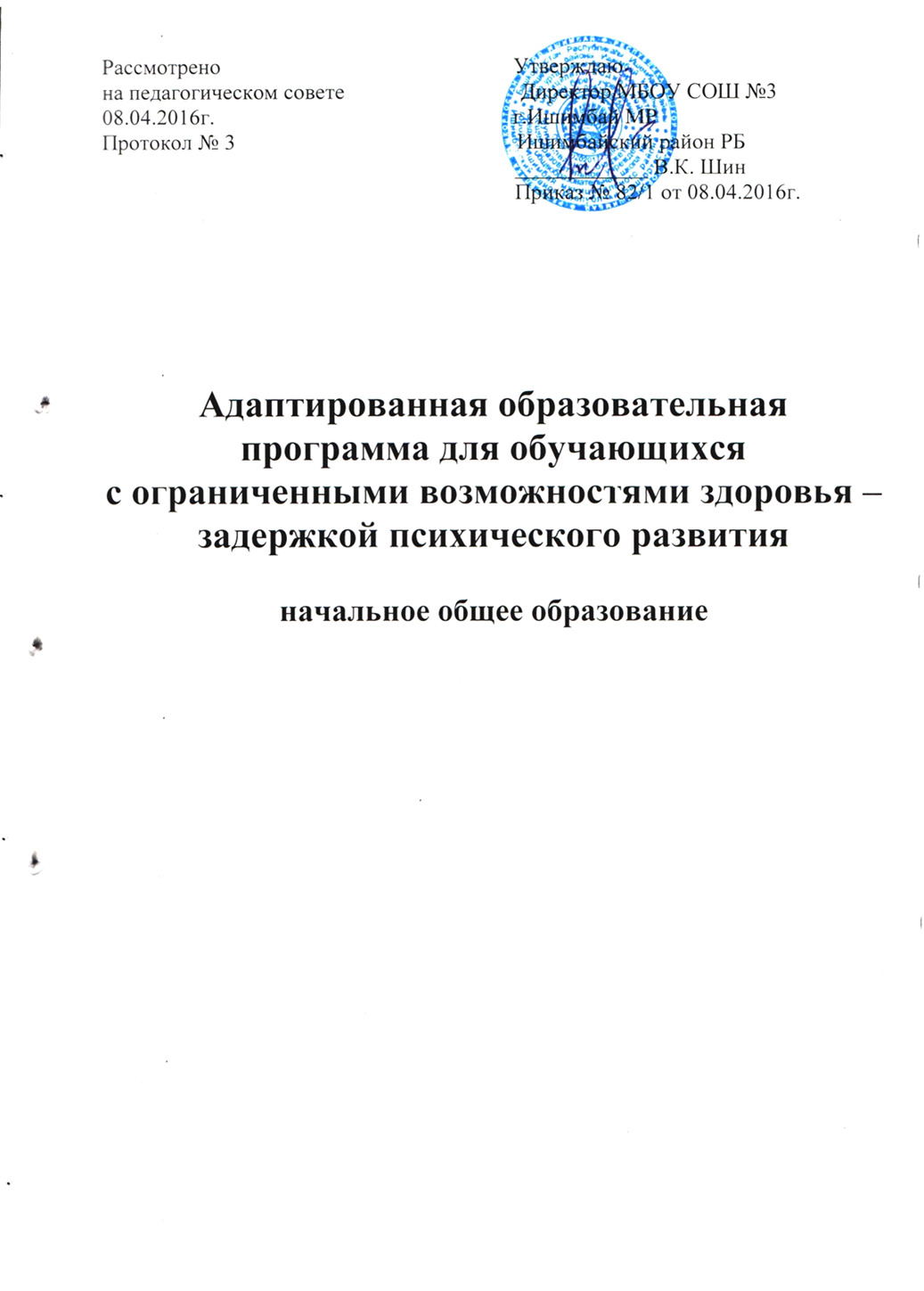 .Содержание1. Целевой раздел.Пояснительная записка	5Планируемые результаты	 8Система оценки планируемых результатов	132. Содержательный раздел.Программа формирования УУД	16Программа отдельных учебных предметов	162.3.Программа духовно-нравственного развития и воспитания
обучающихся на ступени начального образования	382.4.	Программа формирования экологической культуры, здоровогои безопасного образа жизни	402.5.	Программа коррекционной работы	403.Организационный раздел3.1 .Учебный план	413.2.	План внеурочной деятельности	443.3.	Система условий реализации адаптированнойпрограммы ООП НОО	46Целевой раздел1.   Пояснительная записка       Адаптированная    основная    образовательная    программа	начального    общегообразования для  детей  с  задержкой  психического  развития  - это учебно-методическая документация, определяющая рекомендуемые федеральным государственнымобразовательным  стандартом объем и содержание образования,  планируемые результатыосвоения образовательной программы, примерные условия образовательной деятельности, включая  примерные   расчеты   нормативных   затрат   оказания   государственных   услуг   по реализацииобразовательной программы.Адаптированная основная образовательная программа начального общего образования с задержкой   психического   развития   разрабатывается   на   основе   федерального  государственного образовательного стандарта   В адаптированной основной образовательной программе начального общего образования детейсзадержкой психического развития используются следующие сокращения: ФГОС- федеральный государственный образовательный стандарт,   ФГОСНОО - федеральный государственный образовательный стандарт начального общего образования .ООП—основная образовательная программа,АОП-адаптированная образовательная программа, АООП - адаптированная основная образовательная программа,    АООП НОО - адаптированная основная образовательная программа начального  общего образования.     Получение   образования детьми с ограниченными возможностями здоровья и детьми-инвалидами является    одним    из    основных    и    неотъемлемых    условий   их    успешнойсоциализации,обеспечения   их   полноценного   участия   в   жизни   общества,   эффективной самореализациив различных видах профессиональной и социальной деятельности. В связи с обеспечение реализации права детей с ограниченными возможностями здоровья наобразованиерассматривается как одна из важнейших задач государственной политики нетолько в области образования, но и в области демографического и социально-экономическогоразвития Российской Федерации.      Актуальными  до  настоящего  времени  остаются  вопросы  обеспечения  условийдоступности получения качественного образования детьми с ограниченными возможностямиздоровья  в  общеобразовательных  учреждениях. Поэтому  одной   из   важнейших  задач начального образования в соответствии с Федеральным государственным образовательнымстандартомначального    общего    образования    является  обеспечение «условий   дляиндивидуального развития всех обучающихся, в особенности тех, кто в наибольшей степенисдается  в  специальных  условиях  обучения,-  детей  с  ограниченными  возможностямиздоровьяучёт их образовательных потребностей.         Цель  программы  коррекционной   работы  МБОУ СОШ№3  в  соответствии  соСтандартом   -создание    системы   комплексной    помощи   детям  с    ограниченными  возможностями   здоровья   в   освоении   основной   образовательной  программы  начальногообразования, коррекцию  недостатков в физическом и (или) психическом развитииобучающихся,их социальную адаптацию. Для реализации программы коррекционной работы вобразовательном   учреждении   созданы  специальные  условия   обучения  и   воспитания,учитывающие особые образовательные потребности детей с ограниченными возможностямиздоровья посредством индивидуализации и дифференциации образовательного процесса.В связи с этим решаются и будут решаться следующие задачи:-своевременное   выявление  детей  с  трудностями  адаптации,  обусловленными -  ограниченными возможностями здоровья;-определение   особых  образовательных  потребностей   детей  с  ограниченными возможностями здоровья, детей-инвалидов;   -определение  особенностей  организации  образовательного  процесса  для осматриваемой категории детей в соответствии с индивидуальными особенностями каждого ребенка структурой нарушения развития и степенью его выраженности;- создание условий, способствующих освоению детьми с ограниченными возможностями здоровья   основной   образовательной   программы   начального   общего   образования   и   их интеграции в образовательном учреждении;осуществление индивидуально ориентированной психолого-медико-педагогической помощи детям с ограниченными возможностями здоровья с учѐтом особенностей психического и (или) физического развития, индивидуальных возможностей детей (в соответствии с рекомендациями психолого-медико-педагогической комиссии);— разработка и реализация индивидуальных учебных планов, организация индивидуальных и (или) групповых занятий для детей с выраженным нарушением вфизическом и (или) психическом развитии, сопровождаемые поддержкой образовательного учреждения;— обеспечение возможности обучения и воспитания по дополнительным образовательным   программам и получения дополнительных образовательных коррекционных услуг;— реализация системы мероприятий по социальной адаптации детей с ограниченнымивозможностями здоровья;— оказание консультативной и методической помощи родителям (законным представителям)      детей с ограниченными возможностями здоровья по медицинским, социальным, правовым идругим вопросам.Содержание программы коррекционной работы определяют следующие принципы:— Соблюдение интересов ребѐнка. Принцип определяет позицию специалиста, который призван решать проблему ребѐнка с максимальной пользой и в интересах ребѐнка.— Системность. Принцип обеспечивает единство диагностики, коррекции и развития, т. е. системный подход к анализу особенностей развития и коррекции нарушений детей с ограниченными возможностями здоровья, а также всесторонний многоуровневый подход специалистов различного профиля, взаимодействие и согласованность их действий в решении проблем ребѐнка; участие в данном процессе всех участников образовательного процесса.— Непрерывность. Принцип гарантирует ребѐнку и его родителям (законным представителям) непрерывность помощи до полного решения проблемы или определения подхода к еѐ решению.— Вариативность. Принцип предполагает создание вариативных условий для получения образования детьми, имеющими различные недостатки в физическом и (или) психическом развитии.—Рекомендательный характер оказания помощи. Принцип обеспечивает соблюдение гарантированных законодательством прав родителей (законных представителей) детей с ограниченными возможностями здоровья выбирать формы получения детьми образования, образовательные учреждения, защищать законные права и интересы детей, включая обязательное согласование с родителями (законными представителями) вопроса о направлении (переводе) детей с ограниченными возможностями здоровья в специальные (коррекционные) образовательные учреждения (классы, группы).Демократические преобразования в обществе и эволюционное развитие системы специального (коррекционного) образования способствовали появлению и внедрению в практику идей интегрированного образования обучающихся с ограниченными возможностями здоровья (далее – ОВЗ) совместно с нормально развивающимися сверстниками. В связи с этим появилась необходимость придать данному процессу организованный характер, обеспечив каждому ребѐнку, имеющему нарушения в психофизическом здоровье, доступную и полезную для его развития форму интеграции.Для обучающихся с ОВЗ в МБОУ СОШ № 3 не открыты специальные коррекционные классы, организовано интегрированное обучение, которое представлено следующим вариантом – это совместное обучение нормально развивающихся детей с детьми с ограниченными возможностями здоровья в общеобразовательных классах.детей с ЗПР преимущественно нормальный интеллект, но отсутствует мотивация к учебе, либо имеется отставание в овладении школьными навыками чтения, письма, счета. Отсутствие концентрации и быстрое рассеивание внимания приводят к тому, что им трудно или невозможно функционировать в большой группе и самостоятельно выполнять задания. Кроме того, излишняя подвижность и эмоциональные проблемы являются причинами того, что эти дети, несмотря на их возможности, не достигают в школе желаемых результатов. При организации обучения детей с ЗПР необходимо адаптировать содержание учебного материала, выделяя в каждой теме базовый материал, подлежащий многократному закреплению, дифференцировать задания в зависимости от коррекционных задач. Обучающимся с ЗПР необходим хорошо структурированный материал. Необходимо тщательно отбирать и комбинировать методы и приемы обучения с целью смены видов деятельности детей, изменения доминантного анализатора, включения в работу большинства анализаторов; использовать ориентировочную основу действий: опорные сигналы, алгоритмы, образцы выполнения задания).Для детей с ЗПР важно обучение без принуждения, основанное на интересе, успехе, доверии, рефлексии изученного. Важно, чтобы школьники через выполнение доступных по темпу и характеру, личностно ориентированных заданий поверили в свои возможности, испытали чувство успеха, которое должно стать сильнейшим мотивом, вызывающим желание учиться.При организации учебного процесса следует исходить из возможностей ребѐнка – задание должно лежать в зоне умеренной трудности, но быть доступным, так как на первых этапах коррекционной работы необходимо обеспечить ученику субъективные переживания успеха на фоне определѐнной затраты усилий.В дальнейшем трудность заданий следует увеличивать пропорционально возрастающим возможностям ребѐнка. Учителю необходимо: следить за успеваемостью обучающихся: после каждой части нового учебного материала проверять, понял ли его ребенок; посадить ребенка на первые парты, как можно ближе к учителю, так как контакт глаз усиливает внимание; поддерживать детей, развивать в них положительную самооценку, корректно делая замечание, если что-то делают неправильно; разрешать обучающимся при выполнении упражнений записывать различные шаги. Это является для них опорой, а для учителя это вспомогательное средство, чтобы понять, где именно произошла ошибка в процессе мышления. Определение сроков начала интегрированного обучения решается индивидуально по отношению к каждому ребенку и по желанию его родителей (законных представителей). Это зависит от выраженности отклонений в развитии. Отсутствует концентрация и быстро рассеивается внимание. Это приводит к тому, что детям трудно или невозможно функционировать в большой группе и самостоятельно выполнять задания. Кроме того, излишняя подвижность и эмоциональные проблемы являются причинами того, что дети, несмотря на их возможности, не достигают в школе желаемых результатов.Необходимым условием организации успешного обучения и воспитания детей с ограниченными возможностями здоровья в нашем образовательном учреждении является создание адаптивной среды, позволяющей обеспечить их полноценную интеграцию и личностную самореализацию. При организации обучения детей с ЗПР необходимо адаптировать содержание учебного материала, выделяя в каждой теме базовый материал, подлежащий многократному закреплению, дифференцировать задания в зависимости от коррекционных задач. Обучающемуся с ЗПР необходим хорошо структурированный материал. Для обучения детей необходимо тщательно отбирать и комбинировать методы и приемы обучения с целью смены видов деятельности детей, изменения доминантного анализатора, включения в работу большинства анализаторов; использовать ориентировочную основу действий (опорные сигналы, алгоритмы, образцы выполнения задания).Дети с ЗПР нуждаются в поддержке учителя, в развитии у них положительной самооценки. Таким детям необходимо корректно делать замечание, если что-то сделанонеправильно, разрешать обучающимся при выполнении упражнений записывать различные шаги. Это является для них опорой, а для учителя это вспомогательное средство, чтобы понять, где именно произошла ошибка в процессе мышления. Определение сроков начала интегрированного обучения решается индивидуально по отношению к каждому ребенку и по желанию его родителей (законных представителей). Это зависит от выраженности отклоненийразвитии. Необходимым условием организации успешного обучения и воспитания детей с ограниченными возможностями здоровья в образовательном учреждении является создание адаптивной среды, позволяющей обеспечить их полноценную интеграцию и личностную самореализацию.Банк данных учащихся с ЗПРна 2016-2020 учебный год1.2. Планируемые результаты освоения обучающимися основной образовательной программы начального общего образования:Результаты освоения обучающимися с задержкой психического развития адаптированной основной образовательной программы начального общего образования оцениваются как итоговые на момент завершения начального общего образования.Освоение адаптированной образовательной программы начального общего образования, созданной на основе Стандарта, обеспечивает достижение обучающимися с задержкой психического развития трех видов результатов: личностных ,метапредметных  и предметных.Личностные результаты освоения адаптированной основной образовательной программы начального общего образования включают индивидуально-личностные качества и социальные (жизненные) компетенции обучающегося, социально значимые ценностные установки, необходимые для достижения основной цели современного образования ― введения обучающихся с ЗПР в культуру, овладение ими социо-культурным опытом.Личностные результаты освоения адаптированной основной образовательной программы начального общего образования должны отражать:1)осознание себя как гражданина России; формирование чувства гордости за свою Родину, российский народ и историю России;формирование целостного, социально ориентированного взгляда на мир в его органичном единстве природной и социальной частей;формирование уважительного отношения к иному мнению, истории и культуре других народов;4)развитие адекватных представлений о собственных возможностях, о насущно необходимом жизнеобеспечении;5)овладение начальными навыками адаптации в динамично изменяющемся и развивающемся мире;6)  овладение социально-бытовыми умениями, используемыми в повседневной жизни;владение навыками коммуникации и принятыми ритуалами социального взаимодействия;7) способность к осмыслению и дифференциации картины мира, ее временно-пространственной организации;8) способность к осмысление социального окружения, своего места в нем, принятие соответствующих возрасту ценностей и социальных ролей;принятие и освоение социальной роли обучающегося, формирование и развитие социально значимых мотивов учебной деятельности;10) развитие навыков сотрудничества со взрослыми и сверстниками в разных социальных ситуациях;11)формирование эстетических потребностей, ценностей и чувств;развитие этических чувств, доброжелательности и эмоционально-нравственной отзывчивости, понимания и сопереживания чувствам других людей;формирование установки на безопасный, здоровый образ жизни, наличие мотивации к творческому труду, работе на результат, бережному отношению к материальным и духовным ценностям.Метапредметные  результатыосвоения адаптированной основнойобразовательной программы начального общего образования, включающие освоенные обучающимися универсальные учебные действия (познавательные, регулятивные и коммуникативные), обеспечивающие овладение ключевыми компетенциями (составляющими основу умения учиться)имежпредметными знаниями, а также способность решать учебные и жизненные задачи и готовность к овладению в дальнейшем АООП основного общего образования, должны отражать:1)овладение способностью принимать и сохранять цели и задачи решения типовых учебных и практических задач;формирование умения планировать, контролировать и оценивать учебные действия в соответствии с поставленной задачей и условиями еѐ реализации;формирование умения понимать причины успеха/неуспеха учебной деятельности;освоение начальных форм познавательной и личностной рефлексии;5)использование элементарных знаково-символических средств представления информации для создания схем решения учебных и практических задач;6)использование речевых средств и средств информационных и коммуникационных технологий (ИКТ) для решения коммуникативных и познавательных задач;формирование умений работы с учебной книгой для решения коммуникативных и познавательных задач в соответствии с возрастными и психологическими особенностями обучающихся;использование различных способов поиска, сбора, обработки информации в соответствии с коммуникативными и познавательными задачами и технологиями учебного предмета;9)овладение навыками смыслового чтения текстов доступных по содержанию и объему художественных текстов в соответствии с целями и задачами; осознанно строить речевое высказывание в соответствии с задачами коммуникации и составлять тексты в устной и письменной формах;10) овладение логическими действиями сравнения, анализа, синтеза, обобщения, классификации по родовидовым признакам на наглядном материале, основе практической деятельности и доступном вербальном материале на уровне, соответствующем индивидуальным возможностям;готовность слушать собеседника и вступать в диалог и поддерживать его; готовность признавать возможность существования различных точек зрения и права каждого иметь свою; излагать свое мнение;умение договариваться о распределении функций и ролей в совместной деятельности; осуществлять взаимный контроль в совместной деятельности, адекватно оценивать собственное поведение и поведение окружающих;готовность конструктивно разрешать конфликты посредством учета интересов сторон и сотрудничества;овладение начальными сведениями о сущности и особенностях объектов, процессов и явлений действительности (природных, социальных, культурных, технических и др.) в соответствии с содержанием конкретного учебного предмета;овладение некоторыми базовыми предметными и межпредметными понятиями, отражающими доступные существенные связи и отношения между объектами и процессами.Предметные результаты освоения адаптированной основной образовательной программы начального общего образования с учетом специфики содержания образовательных областей, включающих в себя конкретные учебные предметы, должны отражать:ФилологияРусский язык. Родной язык:формирование первоначальных представлений о единстве и многообразии языкового и культурного пространства России, о языке как основе национального самосознания;формирование интереса к изучению родного (русского) языка; 3 овладение первоначальными представлениями о правилах речевого этикета;3) овладение основами грамотного письма;4) овладение обучающимися коммуникативно-речевыми умениями, необходимыми для совершенствования их речевой практики;формирование позитивного отношения к правильной устной и письменной речи как показателям общей культуры и гражданской позиции человека;использование знаний в области русского языка и сформированных грамматико-орфографических умений для решения практических задач.Литературное чтение. Литературное чтение на родном языке:понимание литературы как явления национальной и мировой культуры, средства сохранения и передачи нравственных ценностей и традиций;осознание значимости чтения для личного развития; формирование представлений о мире, российской истории и культуре, первоначальных этических представлений, понятий о добре и зле, нравственности; успешности обучения по всем учебным предметам;осознанное, правильное, плавное чтение вслух целыми словами с использованием некоторых средств устной выразительности речи;понимание роли чтения, использование разных видов чтения;формирование умения осознанно воспринимать и оценивать содержание текстов, участие в обсуждении прочитанных произведений, умение высказывать отношение к поступкам героев, оценивать поступки героев и мотивы поступков с учетом принятых в обществе норм и правил;достижение необходимого для продолжения образования уровня читательской компетентности, общего речевого развития, т.е. овладение техникой чтения вслух и про себя, элементарными приемами интерпретации, анализа и преобразования художественных, научно-популярных и учебных текстов;формирование потребности в систематическом чтении;выбор с помощью взрослого интересующей литературы.Иностранный язык:приобретение начальных элементарных навыков общения в устной и письменной форме с носителями иностранного языка на основе своих речевых возможностей и потребностей;освоение начальных лингвистических представлений, необходимых для овладения на элементарном уровне устной и письменной речью на иностранном языке, расширение лингвистического кругозора;сформированность дружелюбного отношения и толерантности к носителям другого языка на основе знакомства с жизнью своих сверстников в других странах, с детским фольклором и доступными образцами детской художественной литературы.Математика и нформатикаМатематика:использование начальных математических знаний о числах, мерах, величинах и геометрических фигурах для описания и объяснения окружающих предметов, процессов, явлений, а также оценки их количественных и пространственных отношений;приобретение начального опыта применения математических знаний для решения учебно-познавательных и учебно-практических задач;умение выполнять устно и письменно арифметические действия с числами и числовыми выражениями, решать текстовые задачи, умение действовать в соответствии с алгоритмом и, исследовать, распознавать и изображать геометрические фигуры;  Обществознание и естествознание (Окружающий мир)  Окружающий мир:сформированность уважительного отношения к России, родному краю, своей семье, истории, культуре, природе нашей страны, еѐ современной жизни;расширение, углубление и систематизация знаний о предметах и явлениях окружающего мира, осознание целостности окружающего мира, освоение основ экологической грамотности, элементарных правил нравственного поведения в мире природы и людей, норм здоровьесберегающего поведения в природной и социальной среде;усвоение простейших взаимосвязей и взаимозависимостей между миром живой и неживой природы, между деятельностью человека и происходящими изменениями в окружающей среде;развитие навыков устанавливать и выявлять причинно-следственные связи в окружающем мире, умение прогнозировать простые последствия собственных действий и действий, совершаемых другими людьми;Основы религиозных культур и светской этики Основы религиозных культур и светской этики:знакомство с основными нормами светской и религиозной морали, понимание их значения в выстраивании конструктивных отношений в семье и обществе;понимание значения нравственности, веры и религии в жизни человека и общества;формирование первоначальных представлений о светской этике, о традиционных религиях, их роли в культуре, истории и современности России;осознание ценности человеческой жизни.ИскусствоИзобразительное искусство:1) сформированность первоначальных представлений о роли изобразительного искусства в жизни человека, его роли в духовно-нравственном развитии человека;развитие эстетических чувств, умения видеть и понимать красивое, дифференцировать красивое от «некрасивого», высказывать оценочные суждения о произведениях искусства; воспитание активного эмоционально -эстетического отношения к произведениям искусства;овладение элементарными практическими умениями и навыками в различных видах художественной деятельности (изобразительного, декоративно-прикладного и народного искусства, скульптуры, дизайна и др.);умение воспринимать и выделять в окружающем мире (как в природном, так и в социальном) эстетически привлекательные объекты, выражать по отношению к ним собственное эмоционально-оценочное отношение;овладение практическими умениями самовыражения средствами изобразительного искусства.Музыка:формирование первоначальных представлений о роли музыки в жизни человека, ее роли в духовно-нравственном развитии человека;формирование элементов музыкальной культуры, интереса к музыкальному искусству и музыкальной деятельности, формирование элементарных эстетических суждений;развитие эмоционального осознанного восприятия музыки, как в процессе активной музыкальной деятельности, так и во время слушания музыкальных произведений;формирование эстетических чувств в процессе слушания музыкальных произведений различных жанров;использование музыкальных образов при создании театрализованных и музыкально-пластических композиций, исполнении вокально-хоровых произведений, в импровизации.ТехнологияТехнология (труд):формирование навыков самообслуживания, овладение некоторыми технологическими приемами ручной обработки материалов, усвоение правил техники безопасности;формирование умений работать с разными видами материалов (бумагой, тканями, пластилином, природным материалом и т.д.); выбирать способы их обработки в зависимости от их свойств;формирование организационных трудовых умений (правильно располагать материалы и инструменты на рабочем месте, выполнять правила безопасной работы и санитарно-гигиенические требования и т.д.)приобретение первоначальных навыков совместной продуктивной деятельности, сотрудничества, взаимопомощи, планирования и организации;использование приобретенных знаний и умений для решения практических задач.Физическая культураФизическая культура (адаптивная)1) формирование первоначальных представлений о значении физической культуры для укрепления здоровья человека, физического развития, повышения работоспособности.2) овладение умениями организовывать здоровьесберегающую жизнедеятельность (режим дня, утренняя зарядка, оздоровительные мероприятия, подвижные игры и т. д.);3) формирование умения следить за своим физическим состоянием, величиной физических нагрузок.1.3. Система оценки достижения планируемых результатов освоения основной образовательной программы начального общего образованияСогласно требованиям ФГОС НОО, образовательная организация самостоятельно разрабатывает систему оценки образовательных достижений учащихся.Личностные результаты оцениваются через портфолио творческих работ и мониторинги, проводимые психологами, не работающими в данной школе.Основными направлениями и целями оценочной деятельности в соответствии с требованиями Стандарта являются оценка образовательных достижений обучающихся и оценка результатов деятельности образовательных организаций и педагогических кадров. Полученные данные используются для оценки состояния и тенденций развития системы образования.Система оценки достижения обучающимися с задержкой психического развития планируемых результатов освоения адаптированной основной образовательной программы начального общего образования призвана решить следующие задачи:закреплять основные направления и цели оценочной деятельности, описывать объект и содержание оценки, критерии, процедуры и состав инструментария оценивания, формы представления результатов, условия и границы применения системы оценки;ориентировать образовательный процесс на духовно-нравственное развитие и воспитание обучающихся, достижение планируемых результатов освоения содержания учебных предметов и формирование универсальных учебных действий;обеспечивать комплексный подход к оценке результатов освоения адаптированной основной образовательной программы начального общего образования, позволяющий вести оценку предметных, метапредметных и личностных результатов;предусматривать оценку достижений обучающихся и оценку эффективности деятельности образовательного учреждения;позволять осуществлять оценку динамики учебных достижений обучающихся и развития жизненной компетенции.Результаты достижений обучающихся с ЗПР в овладении АООП являются значимыми для оценки качества образования обучающихся. При определении подходов к осуществлению оценки результатов целесообразно опираться на следующие принципы:дифференциации оценки достижений с учетом типологических и индивидуальных особенностей развития и особых образовательных потребностей обучающихся с ЗПР;динамичности оценки достижений, предполагающей изучение изменений психического и социального развития, индивидуальных способностей и возможностей обучающихся;единства параметров, критериев и инструментария оценки достижений в освоении содержания АООП, что сможет обеспечить объективность оценки в разных образовательных организациях. Для этого необходимым является создание методического обеспечения (описание диагностических материалов, процедур их применения, сбора, формализации, обработки, обобщения и представления полученных данных) процесса осуществления оценки достижений обучающихся.Эти принципы, отражая основные закономерности целостного процесса образования обучающихся с ЗПР, самым тесным образом взаимосвязаны и касаются одновременно разных сторон процесса осуществления оценки результатов их образования.При разработке системы оценки достижений обучающихся в освоении содержания АООП мы ориентировались на представленный в Стандарте перечень планируемых результатов. Всоответствии с требования ФГОС для обучающихся с ЗПР оценке подлежат личностные, метапредметные и предметные результаты.Личностные результаты включают овладение обучающимися социальными(жизненными)компетенциями, необходимыми для решения практико-ориентированных задач и обеспечивающими формирование и развитие социальных отношений обучающихся в различных средах.Оценка личностных результатов предполагает, прежде всего, оценку продвижения обучающегося в овладении социальными (жизненными) компетенциями, которые, в конечном итоге, составляют основу этих результатов.Для оценки продвижения ребенка в овладении социальными (жизненными) компетенциями может применяться метод экспертной оценки, который представляет собой процедуру оценки результатов на основе мнений группы специалистов (экспертов). Данная группа должна объединять всех участников образовательного процесса –тех, кто обучает, воспитывает и тесноконтактирует с ребѐнком. Состав экспертной группы определяется образовательной организацией и должен включать педагогических и медицинских работников (учителей, воспитателей, учителей-логопедов, педагогов-психологов, социальных педагогов, врача психоневролога, невропатолога, педиатра), которые хорошо знают ученика. Для полноты оценки личностных результатов освоения обучающимися с ЗПР АООП НОО следует учитывать мнение родителей (законных представителей), поскольку основой оценки служит анализ изменений поведения обучающегося в повседневной жизни в различных социальных средах (школьной и семейной). Результаты анализа должны быть представлены в форме удобных и понятных всем членам экспертной группы условных единицах: 0 баллов –нет продвижения; 1 балл –минимальное продвижение; 2 балла –среднее продвижение; 3 балла –значительное продвижение. Подобная оценка необходима экспертной группе для выработки ориентиров в описании динамики развития социальной (жизненной) компетенции ребенка. Результаты оценки личностных достижений заносятся в индивидуальную карту развития обучающегося, что позволяет не только представить полную картину динамики целостного развития ребенка, но и отследить наличие или отсутствие изменений по отдельным жизненным компетенциям.Метапредметныерезультаты включают освоенные обучающимися универсальныеучебные действия (познавательные, регулятивные и коммуникативные), обеспечивающие овладение ключевыми компетенциями (составляющими основу умения учиться)имежпредметными знаниями, а также способность решать учебные и жизненные задачи и готовность к овладению в дальнейшем АООП основного общего образования.Оценка метапредметных результатов предполагает оценку продвижения обучающегося в овладении регулятивными, коммуникативными и познавательными универсальными учебными действиями, т.е. таких умственных действий обучающихся, которые направлены на управление своей познавательной деятельностью.Основное содержание оценки метапредметных результатов на ступени начального общего образования строится вокруг умения учиться, т.е. той совокупности способов действий, которая, собственно, и обеспечивает способность обучающихся с ЗПР к самостоятельному усвоению новых знаний и умений, включая организацию этого процесса.Предметные результаты включают освоенные обучающимися знания и умения, специфичные для каждой образовательной области, готовность их применения.Оценку этой группы результатов целесообразно начинать со второго полугодия 2-го класса, т.е. в тот период, когда у обучающихся уже будут сформированы некоторые начальные навыки чтения, письма и счета. Кроме того, сама учебная деятельность будет привычной для обучающихся, и они смогут ее организовывать под руководством учителя.процессе оценки достижения планируемых личностных, метапредметных и предметных результатов должны использоваться разнообразные методы и формы, взаимно дополняющие друг друга (стандартизированные письменные и устные работы, проекты, практические работы, творческие работы, самоанализ и самооценка, наблюдения и др.).Оценка метапредметных результатов предполагает оценку универсальных учебных действий учащихся (регулятивных, коммуникативных, познавательных), т. е. таких умственных действий обучающихся, которые направлены на анализ своей познавательной деятельности и управление ею.Оценка метапредметных результатов проводится в ходе различных процедур таких, какрешение задач творческого и поискового характера,учебное проектирование,итоговые проверочные работы,комплексные работы на межпредметной основе,мониторинг сформированности основных учебных умений.Оценивание освоения основной общеобразовательной программы НОО происходит через оценку предметных и метапредметных результатов.Основным инструментом итоговой оценки являются итоговые комплексные работы–система заданий различного уровня сложности по чтению, русскому языку, математике и окружающему миру.учебном процессе оценка предметных результатов проводится с помощью диагностических работ (промежуточных и итоговых), направленных на определение уровня освоения темы учащимися. Проводится мониторинг результатов выполнения трех итоговых работ – по русскому языку, родному языку, математике – и итоговой комплексной работы на межпредметной основе.Формы контроля и учета достижений учащихсяФормы представления образовательных результатов:табель успеваемости по предметам (с указанием требований, предъявляемых к выставлению отметок);тексты итоговых диагностических контрольных работ, диктантов и анализ их выполнения обучающимся (информация об элементах и уровнях проверяемого знания – знания, понимания, применения, систематизации);устная оценка успешности результатов, формулировка причин неудач и рекомендаций по устранению пробелов в обученности по предметам;портфолио;результаты психолого-педагогических исследований, иллюстрирующих динамику развития отдельных интеллектуальных и личностных качеств обучающегося, УУД.    Критериями оценивания являются:соответствие достигнутых предметных, метапредметных и личностных результатов обучающихся требованиям к результатам освоения образовательной программы начального общего образования ФГОС;динамика результатов предметной обученности, формирования УУД.Содержательный раздел2.1. Программа формирования универсальных учебных действий у обучающихся на ступени начального общего образованияПрограмма формирования универсальных учебных действий на ступени начального общего образования конкретизирует требования Стандарта к личностным и метапредметным результатам освоения адаптированной основной образовательной программы начального общего образования, и служит основой разработки программ учебных предметов, курсов.Программа строится на основе деятельностного подхода к обучению и позволяет реализовывать коррекционно-развивающий потенциал образования обучающихся с ЗПР и призвана способствовать развитию универсальных учебных действий, обеспечивающих обучающимся умение учиться.Основная цель реализации программы формирования универсальных учебных действий состоит в формировании обучающегося с ЗПР как субъекта учебной деятельности.Задачами реализации программы являются:формирование мотивационного компонента учебной деятельности;овладение комплексом универсальных учебных действий, составляющих операционный компонент учебной деятельности;развитие умений принимать цель и готовый план деятельности, планировать знакомую деятельность, контролировать и оценивать ее результаты в опоре на организационную помощь педагога.Программа формирования универсальных учебных действий у обучающихся с задержкой психического развития должна содержать:описание ценностных ориентиров образования обучающихся с задержкой психического развития на уровне начального общего образования;связь универсальных учебных действий с содержанием учебных предметов;характеристики личностных, регулятивных, познавательных, коммуникативных универсальных учебных действий обучающихся;типовые задачи формирования личностных, регулятивных, познавательных, коммуникативных универсальных учебных действий;описание преемственности программы формирования универсальных учебных действий при переходе обучающихся с задержкой психического развития от дошкольного к начальному общему образованию.Сформированность универсальных учебных действий у обучающихся на ступени начального общего образования должна быть определена на этапе завершения обучения в начальной школе.Программа формирования универсальных учебных действий самостоятельно разрабатывается образовательной организацией на основе программы, разработанной для общеобразовательной школы, с учетом специфики образовательных потребностей обучающихся с задержкой психического развития.2.2. Программы отдельных учебных предметов, курсов, курсов внеурочной деятельностиПрограммы отдельных учебных предметов, курсов должны обеспечивать достижение планируемых результатов (личностных, метапредметных, предметных)освоения основной адаптированной образовательной программы начального общего образования обучающихся с задержкой психического развития.Программа учебного предмета (курса) должна содержать:пояснительную записку, в которой конкретизируются общие цели начального общего      образования с учетом специфики учебного предмета (курса);общую характеристику учебного предмета (курса);описание места учебного предмета (курса) в учебном плане;    4) личностные, метапредметные и предметные результаты освоения конкретного учебного       предмета (курса);    5) содержание учебного предмета (курса)    6) тематическое планирование с определением основных видов учебной деятельности       обучающихся;    7) описание материально-технического обеспечения образовательного процесса.данном разделе адаптированной основной образовательной программы начального общего образования приводится основное содержание курсов по всем обязательным предметам на ступени начального общего образования (за исключением родного языка и литературного чтения на родном языке), которое должно быть в полном объѐме отражено в соответствующих разделах рабочих программ учебных предметов. Остальные разделы примерных программ учебных предметов формируются с учѐтом региональных, национальных и этнокультурных особенностей и состава класса.Основное содержание курсов «Родной язык», «Литературное чтение на родном языке» разрабатывается и утверждается органами исполнительной власти субъектов Российской Федерации, осуществляющими управление в сфере образования, с учѐтом требований Стандарта к результатам освоения данных курсов и программы формирования универсальных учебных действий, а также специфики содержания и особенностей их изучения.2.2.1. Основное содержание учебных предметовРусский языкВиды речевой деятельностиСлушание. Осознание цели и ситуации устного общения. Адекватное восприятие звучащей речи. Понимание на слух информации, содержащейся в предъявляемом тексте, передача его содержания по вопросам.Говорение. Выбор языковых средств в соответствии с целями и условиями общения для эффективного решения коммуникативной задачи. Практическое овладение диалогической формой речи. Практическое овладение устными монологическими высказываниями в соответствии с учебной задачей (описание, повествование, рассуждение). Овладение нормами речевого этикета в ситуациях учебного и бытового общения (приветствие, прощание, извинение, благодарность, обращение с просьбой). Соблюдение орфоэпических норм и правильной интонации.Чтение. Понимание учебного текста. Выборочное чтение с целью нахождения необходимо го материала. Нахождение информации, заданной в тексте в явном виде. Формулирование простых выводов на основе информации, содержащейся в тексте. Обобщение содержащейся в тексте информации.Письмо. Письмо букв, буквосочетаний, слогов, слов, предложений в системе обучения грамоте. Овладение разборчивым, аккуратным письмом с учѐтом гигиенических требований к этому виду учебной работы. Списывание, письмо под диктовку в соответствии с изученными правилами. Письменное изложение содержания прослушанного и прочитанного текста. Создание небольших собственных текстов по интересной детям тематике (на основе впечатлений, литературных произведений, сюжетных картин, серий картин, просмотра фрагмента видеозаписи и т.п.).Обучение грамотеФонетика. Звуки речи. Осознание единства звукового состава слова и его значения. Установление числа и последовательности звуков в слове. Сопоставление слов, различающихся одним или несколькими звуками.Различение гласных и согласных звуков, гласных ударных и безударных, согласных твѐрдых и мягких, звонких и глухих.Слог как минимальная произносительная единица. Деление слов на слоги. Определение места ударения.Графика. Различение звука и буквы: буква как знак звука. Овладение позиционным способом обозначения звуков буквами. Буквы гласных как показатель твѐрдости—мягкости согласных звуков. Функция букв е,ѐ,ю,я. Мягкий знак как показатель мягкости предшествующего согласного звука.Знакомство с русским алфавитом как последовательностью букв.Чтение. Формирование навыка слогового чтения(ориентация на букву, обозначающую гласный звук). Плавное слоговое чтение и чтение целыми словами со скоростью, соответствующей индивидуальному темпу ребѐнка. Осознанное чтение слов, словосочетаний, предложений и коротких текстов.Чтение с интонациями и паузами в соответствии со знаками препинания. Развитие осознанности и выразительности чтения на материале небольших текстов и стихотворений. Знакомство с орфоэпическим чтением (при переходе к чтению целыми словами). Орфографическое чтение (проговаривание) как средство самоконтроля при письме под диктовку и при списывании.Письмо. Усвоение гигиенических требований при письме. Развитие мелкой моторики пальцеви свободы движения руки. Развитие умения ориентироваться на пространстве листа в тетради и на пространстве классной доски.Овладение начертанием письменных прописных (заглавных) и строчных букв. Письмо букв, буквосочетаний, слогов, слов, предложений с соблюдением гигиенических норм. Овладение разборчивым, аккуратным письмом. Письмо под диктовку слов и предложений, написание которых не расходится с их произношением. Усвоение приѐмов и последовательности правильного списывания текста. Проверка написанного при помощи сличения с текстом-образом и послогового чтения написанных слов.Правильное оформление написанных предложений (большая буква в начале предложения, точка в конце). Выработка навыка писать большую букву в именах людей и кличках животных. Понимание функции небуквенных графических средств: пробела между словами, знака переноса.Слово  и  предложение.  Восприятие  слова  как  объекта  изучения, материала  для  анализа.Наблюдение над значением слова.Различение слова и предложения. Работа с предложением: выделение слов, изменение их порядка. Интонация в предложении. Моделирование предложения в соответствии с заданной интонацией.Орфография. Знакомство с правилами правописания и их применение:раздельное написание слов;обозначение гласных после шипящих (ча—ща,чу—щу,жи—ши);прописная (заглавная) буква в начале предложения, в именах собственных; перенос слов по слогам без стечения согласных; знаки препинания в конце предложения.Развитие речи. Понимание прочитанного текста при самостоятельном чтении вслух и при его прослушивании. Составление небольших рассказов повествовательного характера по серии сюжетных картинок, материалам собственных игр, занятий, наблюдений.Систематический курсФонетика и орфоэпия. Гласные и согласные звуки, различение гласных и согласных звуков. Мягкие и твердые согласные звуки, различение мягких и твѐрдых согласных звуков, определение парных и непарных по твѐрдости — мягкости согласных звуков. Звонкие и глухие согласные звуки, различение звонких и глухих согласных звуков, определение парных и непарных по звонкости—глухости согласных звуков. Ударение, нахождение в слове ударных и безударных гласных звуков. Деление слов на слоги. Определение качественной характеристики звука: гласный — согласный; гласный ударный — безударный; согласный твѐрдый — мягкий, парный — непарный; согласный звонкий — глухой, парный — непарный. Произношение звуков и сочетаний звуков в соответствии с нормами современного русского литературного языка. Фонетический разбор слова.Графика. Различение звука и буквы: буква как знак звука. Овладение позиционным способом обозначения звуков буквами.Обозначение на письме твѐрдости и мягкости согласных звуков. Буквы гласных как показатель твѐрдости—мягкости согласных звуков. Функция букв е,ѐ,ю,я. Мягкий знак как показатель мягкости предшествующего согласного звука. Использование на письме разделительных ъ и ь.Установление соотношения звукового и буквенного состава слова в словах типа стол, конь; в словах с йотированными гласными е,ѐ,ю,я; в словах с непроизносимыми согласными.Использование небуквенных графических средств: пробела между словами, знака переноса, абзаца.Знакомство с русским алфавитом как последовательностью букв. Знание алфавита: правильное название букв, знание их последовательности. Использование алфавита при работе со словарями, справочниками, каталогами: умение найти слово в школьном орфографическом словаре по первой букве, умение расположить слова в алфавитном порядке (например, фамилии, имена).Состав слова (морфемика). Общее понятие о частях слова:корне,приставке,суффиксе,окончании. Выделение в словах с однозначно выделяемыми морфемами окончания, корня, приставки, суффикса.Корень, общее понятие о корне слова. Однокоренные слова, овладение понятием «родственные (однокоренные) слова». Выделение корней в однокоренных (родственных) словах. Наблюдение за единообразием написания корней (корм — кормить —кормушка, лес —лесник — лесной).Различение однокоренных слов и различных форм одного и того же слова. Представление о значении суффиксов и приставок. Умение отличать приставку от предлога.Умение подбирать однокоренные слова с приставками и суффиксами.Различение изменяемых и неизменяемых слов. Разбор слова по составу.Морфология.Общие сведения о частях речи:имя существительное,имя прилагательное,местоимение, глагол, предлог. Деление частей речи на самостоятельные и служебные.Имя существительное.Его значение и употребление в речи.Вопросы,различение имѐнсуществительных, отвечающих на вопросы «кто?» и «что?». Умение опознавать имена собственные.Род	существительных:	мужской,	женский,	средний.	Различение	имѐн	существительныхмужского, женского и среднего рода.Изменение имен существительных по числам.Изменение имен существительных по падежам в единственном числе (склонение).1, 2, 3-е склонение, определение принадлежности имѐн существительных к 1, 2, 3му склонению. Определение падежа, в котором употреблено имя существительное. Умение правильно употреблять предлоги с именами существительными в различных падежах. Склонение имен существительных во множественном числе.Морфологический разбор имѐн существительных.Имя прилагательное.Его значение и употребление в речи,вопросы.Изменение именприлагательных по родам, числам и падежам, в сочетании с существительными (кроме прилагательных на -ий,-ья,-ье,-ов,-ин). Морфологический разбор имѐн прилагательных.Местоимение.Общее представление о местоимении.Личные местоимения,значение иупотребление в речи. Личные местоимения 1, 2, 3-го лица единственного и множественного числа. Склонение личных местоимений. Правильное употребление местоимений в речи (меня,мною, у него, с ней, о нем).Глагол. Его значение и употребление в речи,вопросы.Общее понятие о неопределенной формеглагола. Различение глаголов, отвечающих на вопросы «что сделать?» и «что делать?». Время глагола: настоящее, прошедшее, будущее. Изменение глаголов по лицам и числам в настоящембудущем времени (спряжение). Способы определения I и II спряжения глаголов (практическое овладение). Изменение глаголов в прошедшем времени по родам и числам. Морфологический разбор глаголов.Предлог. Знакомство с наиболее употребительными предлогами.Функция  предлогов:  образование  падежных  форм  имѐн существительных  иместоимений.Отличие предлогов от приставокЛексика. Выявление слов, значение которых требует  уточнения. Определение значения слова по тексту или уточнение значения с помощью толкового словаря. Представление об однозначных и многозначных словах, о прямом и переносном значении слова. Наблюдение за использованием в речи синонимов и антонимов.Синтаксис. Различение предложения, словосочетания, слова. Умение  выделить словосочетания(пары слов), связанные между собой по смыслу (без предлога и с предлогом); составить предложение с изученными грамматическими формами и распространить предложение.Предложения по цели высказывания: повествовательные, вопросительные и побудительные; поэмоциональной окраске (интонации): восклицательные и невосклицательные. Выделение голосом важного по смыслу слова в предложении.Главные члены предложения: подлежащее и сказуемое. Второстепенные члены предложения (без разделения на виды).Нахождение главных членов предложения. Различение главных и второстепенных членов предложения. Установление связи (при помощи смысловых вопросов) между словами в словосочетании и предложении.Предложения с однородными членами с союзами и (без перечисления), а, но и без союзов. Использование интонации перечисления в предложениях с однородными членами, запятая при перечислении. Умение составить предложения с однородными членами без союзов и с союзами и, а, но.Знакомство со сложным предложением. Сложные предложения, состоящие из двух простых. Различение простых и сложных предложений. Запятая в сложных предложениях. Умение составить сложное предложение и поставить запятую перед союзами и, а, но.Орфография	и	пунктуация.	Формирование	орфографической	зоркости.	Использованиеорфографического словаря.Применение правил правописания:сочетания жи—ши,ча—ща,чу—щу в положении под ударением;сочетания чк—чн,чт,щн;перенос слов;прописная буква в начале предложения, в именах собственных; проверяемые безударные гласные в корне слова; парные звонкие и глухие согласные в корне слова; непроизносимые согласные;непроверяемые гласные и согласные в корне слова (на ограниченном перечне слов); гласные и согласные в неизменяемых на письме приставках; разделительные ъ и ь;мягкий знак после шипящих на конце имѐн существительных (ночь, нож, рожь, мышь);безударные падежные окончания имѐн существительных (кроме существительных на мя, ий,ья, ье, ия, ов, ин);безударные окончания имѐн прилагательных;раздельное написание предлогов с личными местоимениями; не с глаголами;мягкий	знак	после	шипящих	на	конце	глаголов	в	форме	2го	лица	единственного	числа(пишешь, учишь);мягкий знак в глаголах в сочетании ться;безударные личные окончания глаголов;раздельное написание предлогов с другими словами;знаки препинания в конце предложения: точка, вопросительный и восклицательный знаки; знаки препинания (запятая) в предложениях с однородными членами.Развитие речиОсознание ситуации общения: с какой целью, с кем и где происходит общение.Практическое овладение диалогической формой речи. Выражение собственного мнения. Овладение нормами речевого этикета в ситуациях учебного и бытового общения (приветствие, прощание, извинение, благодарность, обращение с просьбой).Овладение краткими и полными ответами на вопросы. Составление вопросов устно и письменно. Составление диалогов в форме вопросов и ответов.Практическое овладение устными монологическими высказываниями на определѐнную тему с использованием разных типов речи (повествование, описание). Составление и запись рассказов повествовательного характера по сюжетным картинкам, с помощью вопросов; составление сюжетных рассказов по готовому плану (в форме вопросов, повествовательных предложений). Введение в рассказы элементов описания. Построение устного ответа по учебному материалу (специфика учебно-деловой речи).Текст. Признаки текста. Смысловое единство предложений в тексте. Заглавие текста. Последовательность предложений в тексте. Последовательность частей текста (абзацев). Комплексная работа над структурой текста: озаглавливание, корректирование порядка предложений и частей текста (абзацев). План текста. Составление планов к данным текстам. Типы текстов: описание, повествование, рассуждение, их особенности. Знакомство с жанрами письма и поздравления.Создание собственных текстов и корректирование заданных текстов с учѐтом точности, правильности, богатства и выразительности письменной речи; использование в текстах синонимов и антонимов.Понятие об изложении и сочинении. Изложение под руководством учителя, по готовому и коллективно составленному плану. Подробный и сжатый рассказ (сочинение) по картинке и серии картинок.Литературное  чтениеВиды речевой и читательской деятельностиАудирование (слушание). Восприятие на слух звучащей речи(высказывание собеседника,чтение различных текстов). Адекватное понимание содержания звучащей речи, умение отвечать на вопросы по содержанию услышанного произведения, определение последовательностисобытий, осознание цели речевого высказывания, умение задавать вопрос по услышанному учебному, научно-познавательному и художественному произведению.ЧтениеЧтение вслух. Постепенный переход от слогового к плавному осмысленному правильномучтению целыми словами вслух (скорость чтения в соответствии с индивидуальным темпом чтения), постепенное увеличение скорости чтения, позволяющей осознать текст. Соблюдение орфоэпических и интонационных норм чтения. Чтение предложений с интонационным выделением знаков препинания.Чтение про себя. Осознание смысла произведения при чтении про себя(доступных по объѐмуи жанру произведений). Умение находить в тексте необходимую информацию.Работа с разными видами текста. Общее представление о разных видах текста:художественный, учебный, научно-популярный, их сравнение. Определение целей создания этих видов текста. Особенности фольклорного текста.Практическое освоение умения отличать текст от набора предложений. Прогнозирование содержания книги по еѐ названию и оформлению.Самостоятельное деление текста на смысловые части, их озаглавливание. Умение работать с разными видами информации.Участие в коллективном обсуждении: умение отвечать на вопросы, выступать по теме, слушать выступления товарищей, дополнять ответы по ходу беседы, используя текст. Привлечение справочных и иллюстративно изобразительных материалов.Библиографическая культура. Книга как особый вид искусства.Книга как источник необходимых знаний. Книга учебная, художественная, справочная. Элементы книги: содержание или оглавление, титульный лист, аннотация, иллюстрации. Виды информации в книге: научная, художественная (с опорой на внешние показатели книги, еѐ справочно-иллюстративный материал).Типы книг (изданий): книга-произведение, книга-сборник, собрание сочинений, периодическая печать, справочные издания (справочники, словари, энциклопедии).Выбор книг на основе рекомендованного списка, картотеки, открытого доступа к детским книгам в библиотеке. Алфавитный каталог. Самостоятельное пользование соответствующими возрасту словарями и справочной литературой.Работа с текстом художественного произведения. Понимание заглавия произведения,егоадекватное соотношение с содержанием. Определение особенностей художественного текста: своеобразие выразительных средств языка (с помощью учителя). Осознание того, что фольклор есть выражение общечеловеческих нравственных правил и отношений.Понимание нравственного содержания прочитанного, осознание мотивации поведения героев, анализ поступков героев с точки зрения норм морали. Осознание понятия «Родина»,представления о проявлении любви к Родине в литературе разных народов (на примере народов России). Схожесть тем, идей, героев в фольклоре разных народов. Самостоятельное воспроизведение текста с использованием выразительных средств языка: последовательное воспроизведение эпизода с использованием специфической для данного произведения лексики (по вопросам учителя), рассказ по иллюстрациям, пересказ.Характеристика героя произведения. Нахождение в тексте слов и выражений, характеризующих героя и событие. Анализ (с помощью учителя), мотивы поступка персонажа. Сопоставление поступков героев по аналогии или по контрасту. Выявление авторского отношения к герою на основе анализа текста, авторских помет, имѐн героев.Характеристика героя произведения. Портрет, характер героя, выраженные через поступки и речь.Освоение разных видов пересказа художественного текста: подробный, выборочный и краткий (передача основных мыслей).Подробный пересказ текста: определение главной мысли фрагмента, выделение опорных или ключевых слов, озаглавливание, подробный пересказ эпизода; деление текста на части, озаглавливание каждой части и всего текста, составление плана в виде назывных предложений из текста, в виде вопросов, в виде самостоятельно сформулированного высказывания.Самостоятельный выборочный пересказ по заданному фрагменту: характеристика героя произведения (отбор слов, выражений в тексте, позволяющих составить рассказ о герое), описание места действия (выбор слов, выражений в тексте, позволяющих составить данное описание на основе текста).Работа с учебными, научно-популярными и другими текстами. Понимание заглавияпроизведения; адекватное соотношение с его содержанием. Определение особенностей учебного и научно-популярного текстов (передача информации). Деление текста на части. Определение микро тем. Ключевые или опорные слова. Воспроизведение текста с опорой на ключевые слова, модель, схему. Подробный пересказ текста. Краткий пересказ текста (выделение главного в содержании текста).Говорение (культура речевого общения)Осознание диалога как вида речи. Особенности диалогического общения: понимать вопросы, отвечать на них и самостоятельно задавать вопросы по тексту; выслушивать, не перебивая, собеседника и в вежливой форме высказывать свою точку зрения по обсуждаемому произведению (учебному, научно-познавательному, художественному тексту). Использование норм речевого этикета в условиях внеучебного общения.Работа со словом (распознание прямого и переносного значения слов, их многозначности), пополнение активного словарного запаса.Монолог как форма речевого высказывания. Монологическое речевое высказывание небольшого объѐма с опорой на авторский текст, по предложенной теме или в виде (форме)ответа на вопрос. Отражение основной мысли текста в высказывании. Передача содержания прочитанного или прослушанного с учѐтом специфики учебного и художественного текста. Передача впечатлений (из повседневной жизни, от художественного произведения, произведения изобразительного искусства) в рассказе (описание, рассуждение, повествование). Построение плана собственного высказывания. Отбор и использование выразительных средств языка (синонимы, антонимы, сравнение) с учѐтом особенностей монологического высказывания.Письмо (культура письменной речи)Нормы письменной речи: соответствие содержания заголовку (отражение темы, места действия, характеров героев), использование выразительных средств языка (синонимы, антонимы, сравнение) в мини сочинениях (повествование, описание, рассуждение), рассказ на заданную тему, отзыв.Круг детского чтенияПроизведения устного народного творчества разных народов России. Произведения классиков отечественной литературы XIX—ХХ вв., классиков детской литературы, произведения современной отечественной (с учѐтом многонационального характера России) и зарубежнойлитературы, доступные для восприятия младших школьников с задержкой психического развития.Представленность разных видов книг: историческая, приключенческая, фантастическая, научно-популярная, справочно-энциклопедическая литература; детские периодические издания (по выбору).Основные темы детского чтения: фольклор разных народов, произведения о Родине, природе, детях, братьях наших меньших, труде, добре и зле, хороших и плохих поступках, юмористические произведения Литературоведческая пропедевтика (практическое освоение)Нахождение в тексте, определение значения в художественной речи (с помощью учителя) средств выразительности: синонимов, антонимов, эпитетов, сравнений, метафор, гипербол. Ориентировка в литературных понятиях: художественное произведение, автор (рассказчик), сюжет, тема; герой произведения: его портрет, речь, поступки, мысли; отношение автора к герою.Прозаическая и стихотворная речь: узнавание, различение, выделение особенностей стихотворного произведения (ритм, рифма).Фольклор и авторские художественные произведения (различение).Жанровое разнообразие произведений. Малые фольклорные формы (колыбельные песни, потешки, пословицы и поговорки, загадки) — узнавание, различение, определение основного смысла.Сказки (о животных, бытовые, волшебные). Художественные особенности сказок: лексика, построение (композиция). Литературная (авторская) сказка.Рассказ, стихотворение, басня — общее представление о жанре, особенностях построения и выразительных средствах.Творческая деятельность обучающихся (на основе литературных произведений) Интерпретация текста литературного произведения в творческой деятельности учащихся: чтение по ролям, инсценирование, драматизация; устное словесное рисование, знакомство с различными способами работы с деформированным текстом и использование их (установление причинно-следственных связей, последовательности событий: соблюдение этапности в выполнении действий); изложение с элементами сочинения, создание собственного текста на основе художественного произведения (текст по аналогии), репродукций картин художников, по серии иллюстраций к произведению или на основе личного опыта.Иностранный язык Предметное содержание речиЗнакомство. С одноклассниками, учителем, персонажами детских произведений: имя, возраст. Приветствие, прощание, поздравление, ответ на поздравление, благодарность, извинения (с использованием типичных фраз речевого этикета).Я и моя семья. Члены семьи, их имена, возраст, внешность, характер. Мой день (распорядок дня). Любимая еда. Семейные праздники: день рождения, Новый год/Рождество.Мир моих увлечений. Мои любимые занятия. Мои любимые сказки. Выходной день каникулы.Я и мои друзья. Имя, возраст, внешность, характер, увлечения /хобби. Любимое домашнее животное: имя, возраст, цвет, размер, характер.Моя школа. Классная комната, учебные предметы, школьные принадлежности.Мир вокруг меня. Мой дом/квартира /комната: названия  комнат. Природа. Дикие и домашние животные. Любимое время года. Погода.Страна/страны изучаемого языка и родная страна. Общие сведения: название, столица.Небольшие произведения детского фольклора на изучаемом иностранном языке (рифмовки, стихи, песни, сказки).Коммуникативные умения по видам речевой деятельности В русле говоренияДиалогическая форма Уметь вести:этикетные диалоги в типичных ситуациях бытового и учебно-трудового общения; диалог-расспрос (запрос информации и ответ на него) с опорой на картинку и модель, объем диалогического высказывания 2-3 реплики с каждой стороны; диалог — побуждение к действию.Монологическая формаУметь пользоваться основными коммуникативными типами речи: описание, рассказ, характеристика (персонажей) с опорой на картинку (небольшой объем).русле аудированияВоспринимать на слух и понимать:речь учителя и одноклассников в процессе общения на уроке и вербально/невербально реагировать на услышанное.русле чтенияЧитать (использовать метод глобального чтения):вслух читать слова изучаемой лексики и понимать небольшие диалоги, построенные на изученном языковом материале; находить необходимую информацию (имена персонажей, где происходит действие и т. д.).В русле письмаЗнать и уметь писать буквы английского алфавита.Владеть:умением выписывать из текста слова, словосочетания и предложения.Языковые средства и навыки пользования имиСоциокультурная осведомлённостьВ процессе обучения иностранному языку в начальной школе обучающиеся знакомятся: с названиями стран изучаемого языка; с некоторыми литературными персонажами популярных детских произведений; с сюжетами некоторых популярных сказок, а также небольшими произведениями детского фольклора (стихами, песнями) на иностранном языке; с элементарными формами речевого и неречевого поведения, принятого в странах изучаемого языка.4. МатематикаЧисла и величиныСчѐт предметов. Чтение и запись чисел от нуля до миллиона. Классы и разряды. Представление многозначных чисел в виде суммы разрядных слагаемых. Сравнение и упорядочение чисел, знаки сравнения.Измерение величин; сравнение и упорядочение величин. Единицы массы (грамм, килограмм, центнер, тонна), вместимости (литр), времени (секунда, минута, час). Соотношения между единицами измерения однородных величин. Сравнение и упорядочение однородных величин. Доля величины (половина, треть, четверть, десятая, сотая, тысячная).Арифметические действияСложение, вычитание, умножение и деление. Названия компонентов арифметических действий, знаки действий. Таблица сложения. Таблица умножения. Связь между сложением, вычитанием, умножением и делением. Нахождение неизвестного компонента арифметического действия. Деление с остатком.Числовое выражение. Установление порядка выполнения действий в числовых выражениях со скобками и без скобок. Нахождение значения числового выражения. Использование свойств арифметических действий в вычислениях (перестановка и группировка слагаемых в сумме, множителей в произведении; умножение суммы и разности на число).Алгоритмы письменного сложения, вычитания, умножения и деления многозначных чисел. Способы проверки правильности вычислений (алгоритм, обратное действие, оценка достоверности, прикидки результата, вычисление на калькуляторе).Работа с текстовыми задачамиРешение текстовых задач арифметическим способом. Задачи, содержащие отношения «больше (меньше) на…», «больше (меньше) в…». Зависимости между величинами, характеризующими процессы движения, работы, купли-продажи и др. Скорость, время, путь; объѐм работы, время, производительность труда; количество товара, его цена и стоимость и др. Планирование хода решения задачи. Представление текста задачи (схема, таблица, диаграмма и другие модели).Задачи на нахождение доли целого и целого по его доле. Пространственные отношения. Геометрические фигурыВзаимное расположение предметов в пространстве и на плоскости (выше—ниже, слева— справа, сверху—снизу, ближе—дальше, между и пр.). Распознавание и изображение геометрических фигур: точка, линия (кривая, прямая), отрезок, ломаная, угол, многоугольник, треугольник, прямоугольник, квадрат, окружность, круг. Использование чертѐжных инструментов для выполнения построений. Геометрические формы в окружающем мире. Распознавание и называние: куб, шар, параллелепипед, пирамида, цилиндр, конус.Геометрические величиныГеометрические величины и их измерение. Измерение длины отрезка. Единицы длины (мм, см, дм, м, км). Периметр. Вычисление периметра многоугольника.Площадь геометрической фигуры. Единицы площади (см2, дм2, м2). Точное и приближѐнное измерение площади геометрической фигуры. Вычисление площади прямоугольника.Работа с информациейСбор и представление информации, связанной со счѐтом (пересчѐтом), измерением величин; фиксирование, анализ полученной информации.Построение простейших выражений с помощью логических связок и слов («и»; «не»; «если… то…»; «верно/неверно, что…»; «каждый»; «все»; «некоторые»); истинность утверждений. Составление конечной последовательности (цепочки) предметов, чисел, геометрических фигурдр. по правилу. Составление, запись и выполнение простого алгоритма, плана поиска информации.Чтение и заполнение таблицы. Интерпретация данных таблицы. Чтение столбчатой диаграммы. Создание простейшей информационной модели (схема, таблица, цепочка).Окружающий мир (Человек, природа, общество) Человек и природаПрирода — это то, что нас окружает, но не создано человеком. Природные объекты и предметы, созданные человеком. Неживая и живая природа. Признаки предметов (цвет, форма, сравнительные размеры и др.). Расположение предметов в пространстве (право, лево, верх, низ и пр.). Примеры явлений природы: смена времѐн года, снегопад, листопад, перелѐты птиц, смена времени суток, рассвет, закат, ветер, дождь, гроза.Вещество — то, из чего состоят все природные объекты и предметы. Разнообразие веществ в окружающем мире. Примеры веществ: соль, сахар, вода, природный газ. Твѐрдые тела, жидкости, газы. Простейшие практические работы с веществами, жидкостями, газами.Звѐзды и планеты. Солнце — ближайшая к нам звезда, источник света и тепла для всего живого на Земле. Земля — планета, общее представление о форме и размерах Земли. Глобус как модель Земли. Географическая карта и план. Материки и океаны, их названия, расположение на глобусе и карте. Важнейшие природные объекты своей страны, района. Ориентирование на местности. Компас.Смена дня и ночи на Земле. Вращение Земли как причина смены дня и ночи. Времена года, их особенности (на основе наблюдений). Обращение Земли вокруг Солнца как причина смены времѐн года. Смена времѐн года в родном крае на основе наблюдений.Погода, еѐ составляющие (температура воздуха, облачность, осадки, ветер). Наблюдение за погодой своего края.Формы земной поверхности: равнины, горы, холмы, овраги (общее представление, условное обозначение равнин и гор на карте). Особенности поверхности родного края (краткая характеристика на основе наблюдений).Водоѐмы, их разнообразие (океан, море, река, озеро, пруд, болото); использование человеком.Водоѐмы родного края (названия, краткая характеристика на основе наблюдений).Воздух — смесь газов. Свойства воздуха. Значение воздуха для растений, животных, человека.Охрана, бережное использование воздуха.Вода. Свойства воды. Состояния воды, еѐ распространение в природе, значение для живых организмов и хозяйственной жизни человека. Круговорот воды в природе. Охрана, бережное использование воды.Полезные ископаемые, их значение в хозяйстве человека, бережное отношение людей к полезным ископаемым. Полезные ископаемые родного края (2—3 примера).Почва, еѐ состав, значение для живой природы и для хозяйственной жизни человека. Охрана, бережное использование почв.Растения, их разнообразие. Части растения (корень, стебель, лист, цветок, плод, семя). Условия, необходимые для жизни растения (свет, тепло, воздух, вода). Наблюдение роста растений,фиксация изменений. Деревья, кустарники, травы. Дикорастущие, культурные и комнатные растения. Роль растений в природе и жизни людей, бережное отношение человека к дикорастущим растениям, уход за комнатными и культурными растениям. Растения родного края, названия и краткая характеристика на основе наблюдений.Грибы: съедобные и ядовитые. Правила сбора грибов.Животные, их разнообразие. Условия, необходимые для жизни животных (воздух, вода, тепло, пища). Насекомые, рыбы, земноводные, пресмыкающиеся, птицы, звери, их отличия. Особенности питания разных животных. Размножение животных. Дикие и домашние животные. Роль животных в природе и жизни людей. Охрана и бережное отношение человека к диким животным, уход за домашними животными. Животные родного края, их названия, краткая характеристика на основе наблюдений.Лес, луг, водоѐм — единство живой и неживой природы (солнечный свет, воздух, вода, почва, растения, животные). Круговорот веществ. Взаимосвязи в природном сообществе: растения — пища и укрытие для животных; животные — распространители плодов и семян растений. Влияние человека на природные сообщества. Природные сообщества родного края (2—3 примера на основе наблюдений).Природные зоны России: общее представление, основные природные зоны (климат, растительный и животный мир, особенности труда и быта людей, влияние человека на природу изучаемых зон, охрана природы) Человек — часть природы. Зависимость жизни человека от природы. Этическое и эстетическое значение природы в жизни человека. Освоение человеком законов жизни природы посредством практической деятельности. Народный календарь (приметы, поговорки, пословицы), определяющий сезонный труд людей.Положительное и отрицательное влияние деятельности человека на природу (в том числе на примере окружающей местности). Правила поведения в природе. Охрана природных богатств: воды, воздуха, полезных ископаемых, растительного и животного мира. Заповедники, национальные парки, их роль в охране природы. Красная книга России, еѐ значение, отдельные представители растений и животных Красной книги. Посильное участие в охране природы. Личная ответственность каждого человека за сохранность природы.Человек. Ребенок, взрослый, пожилой человек. Мужчины и женщины, мальчики и девочки. Общее представление о строении тела человека. Системы органов (опорно-двигательная, пищеварительная, дыхательная, кровеносная, нервная, органы чувств), их роль в жизнедеятельности организма. Гигиена: уход за кожей, ногтями, волосами, зубами. Здоровый образ жизни, соблюдение режима, профилактика нарушений деятельности органов чувств, опорно-двигательной, пищеварительной, дыхательной, нервной систем. Измерение температуры тела человека, частоты пульса. Понимание состояния своего здоровья, личная ответственность каждого человека за состояние своего здоровья и здоровья окружающих его людей. Внимание, уважительное отношение к людям с ограниченными возможностями здоровья, забота о них.Человек и обществоОбщество - совокупность людей, которые объединены общей культурой и связаны друг с другом совместной деятельностью во имя общей цели. Духовно-нравственные и культурные ценности российского общества, отраженные в государственных праздниках и народных традициях региона.Человек — член общества, создатель и носитель культуры. Могонациональность – особенность нашей страны. Общее представление о вкладе разных народов в многонациональную культуру нашей страны. Ценность каждого народа для него самого и для всей страны. Взаимоотношения человека с другими людьми. Культура общения. Уважение к чужому мнению.Семья — самое близкое окружение человека. Семейные традиции. Взаимоотношения в семье и взаимопомощь членов семьи. Оказание посильной помощи взрослым. Забота о детях, престарелых, больных — долг каждого человека. Родословная. Свои фамилия, имя, отчество, возраст. Имена и фамилии членов семьи. Знаковые даты и события в истории семьи, участиесемьи в событиях страны и региона (стройках, Великой отечественной войне, в работе в тылу и пр.) семейные праздники, традиции. День Матери. День любви, семьи и верности.Младший школьник. Правила поведения в школе, на уроке. Обращение к учителю. Классный, школьный коллектив, совместная учѐба, игры, отдых. Школьные праздники и торжественные даты. День учителя. Составление режима дня школьника.Друзья, взаимоотношения между ними; ценность дружбы, согласия, взаимной помощи. Правила взаимоотношений со взрослыми, сверстниками. Правила взаимодействия со знакомыми и незнакомыми взрослыми и сверстниками. Культура поведения в школе и других общественных местах.Значение труда в жизни человека и общества. Трудолюбие как общественно значимая ценностькультуре народов России и мира. Профессии людей. Личная ответственность человека за результаты своего труда и профессиональное мастерство.Общественный транспорт. Транспорт города или села. Наземный, воздушный и водный транспорт. Правила пользования транспортом.Средства массовой информации: радио, телевидение, пресса, Интернет.Наша Родина — Россия, Российская Федерация. Ценностно-смысловое содержание понятий «Родина», «Отечество», «Отчизна». Государственная символика России: Государственный герб России, Государственный флаг России, Государственный гимн России; правила поведения при прослушивании гимна. Конституция — Основной закон Российской Федерации. Права ребѐнка. Президент Российской Федерации — глава государства. Ответственность главы государства за социальное и духовно-нравственное благополучие граждан.Праздник в жизни общества как средство укрепления общественной солидарности и упрочения духовно-нравственных связей между соотечественниками. Новый год, Рождество, День защитника Отечества, 8 Марта, День весны и труда, День Победы, День России, День защиты детей, День народного единства, День Конституции. Праздники и памятные даты своего региона. Оформление плаката или стенной газеты к государственному празднику.Россия на карте, государственная граница России.Москва — столица России. Достопримечательности Москвы: Кремль, Красная площадь, Большой театр и др. Расположение Москвы на карте.Города России. Санкт-Петербург: достопримечательности (Зимний дворец, памятник Петру I — Медный всадник, разводные мосты через Неву и др.), города Золотого кольца России (по выбору). Главный город родного края: достопримечательности, история и характеристика отдельных исторических событий, связанных с ним.Россия — многонациональная страна. Народы, населяющие Россию, их обычаи, характерные особенности быта (по выбору).Родной край — частица России. Родной город (населѐнный пункт), регион (область, край, республика): название, основные достопримечательности; музеи, театры, спортивные комплексы и пр. Особенности труда людей родного края, их профессии. Названия разных народов, проживающих в данной местности, их обычаи, характерные особенности быта. Важные сведения из истории родного края. Святыни родного края. Проведение дня памяти выдающегося земляка.История Отечества. Счет лет в истории. Наиболее важные и яркие события общественной и культурной жизни страны в разные исторические периоды: Древняя Русь, Московское государство, Российская империя, СССР, Российская Федерация. Картины быта, труда, традиций людей в разные исторические времена. Выдающиеся люди разных эпох. Охрана памятников истории и культуры. Страны и народы мира. Общее представление о многообразии стран, народов на Земле. Знакомство с 3—4 (несколькими) странами (по выбору): название, расположение на политической карте, столица, главные достопримечательности.Правила безопасной жизниЦенность здоровья и здорового образа жизни.Режим дня школьника, чередование труда и отдыха в режиме дня; личная гигиена. Физическая культура, закаливание, игры на воздухе как условие сохранения и укрепления здоровья. Личная ответственность каждого человека за сохранение и укрепление своего физического и нравственного здоровья. Номера телефонов экстренной помощи. Первая помощь при лѐгких травмах (ушиб,порез,ожог),обмораживании,перегреве.Дорога от дома до школы, правила безопасного поведения на дорогах, в лесу, на водоѐме в разное время года. Правила пожарной безопасности, основные правила обращения с газом, электричеством, водой.Правила безопасного поведения в природе.Правило безопасного поведения в общественных местах. Правила взаимодействия с незнакомыми людьми.Забота о здоровье и безопасности окружающих людей — нравственный долг каждого человека.Основы религиозных культур и светской этики Россия — наша Родина.Культура и религия. Праздники в религиях мира.Представление о светской этике, об отечественных традиционных религиях, их роли в культуре, истории и современности России.Знакомство с основными нормами светской и религиозной морали, понимание их значения в выстраивании конструктивных отношений в семье и обществе. Значение нравственности, веры и религии в жизни человека и общества.Семья, семейные ценности. Долг, свобода, ответственность, учение и труд. Милосердие, забота о слабых, взаимопомощь, социальные проблемы общества и отношение к ним разных религий. Любовь и уважение к Отечеству.Изобразительное искусствоВиды художественной деятельностиВосприятие произведений искусства. Особенности художественного творчества:художникизритель. Образная сущность искусства: художественный образ, его условность, передача общего через единичное. Отражение в произведениях пластических искусств общечеловеческих идей о нравственности и эстетике: отношение к природе, человеку и обществу. Фотография и произведение изобразительного искусства: сходство и различия. Человек, мир природы в реальной жизни: образ человека, природы в искусстве. Представлениябогатстве и разнообразии художественной культуры (на примере культуры народов России). Выдающиеся представители изобразительного искусства народов России (по выбору). Ведущие художественные музеи России (ГТГ, Русский музей, Эрмитаж) и региональные музеи. Восприятие и эмоциональная оценка шедевров национального, российского и мирового искусства.Рисунок. Материалы для рисунка:карандаш,ручка,фломастер,уголь,пастель,мелки и т.д.Приѐмы работы с различными графическими материалами. Роль рисунка в искусстве: основная и вспомогательная. Красота и разнообразие природы, человека, зданий, предметов, выраженные средствами рисунка. Изображение деревьев, птиц, животных: общие и характерные черты.Живопись. Живописные материалы.Красота и разнообразие природы,человека,зданий,предметов, выраженные средствами живописи. Цвет – основа языка живописи.Выбор средств художественной выразительности для создания живописного образа в соответствии с поставленными задачами. Образы природы и человека в живописи. Скульптура. Материалы скульптуры и их роль в создании выразительного образа.Элементарныеприѐмы работы с пластическими скульптурными материалами для создания выразительного образа(пластилин, глина — раскатывание, набор объѐма, вытягивание формы). Объѐм — основа языка скульптуры. Основные темы скульптуры. Красота человека и животных, выраженная средствами скульптуры.Художественное конструирование и дизайн. Разнообразие материалов для художественногоконструирования и моделирования (пластилин, бумага, картон и др.). Элементарные приѐмы работы с различными материалами для создания выразительного образа (пластилин — раскатывание, набор объѐма, вытягивание формы; бумага и картон — сгибание, вырезание). Представление о возможностях использования навыков художественного конструирования и моделирования в жизни человека.Декоративноприкладное искусство. Истоки декоративноприкладного искусства и его роль вжизни человека. Понятие о синтетичном характере народной культуры (украшение жилища, предметов быта, орудий труда, костюма; музыка, песни, хороводы; былины, сказания, сказки). Образ человека в традиционной культуре. Представления народа о мужской и женской красоте, отражѐнные в изобразительном искусстве, сказках, песнях.Сказочные образы в народной культуре и декоративноприкладном искусстве. Разнообразие форм в природе как основа декоративных форм в прикладном искусстве (цветы, раскраска бабочек, переплетение ветвей деревьев, морозные узоры на стекле и т. д.). Ознакомление с произведениями народных художественных промыслов в России (с учѐтом местных условий).Азбука искусства. Как говорит искусство?Композиция. Элементарные приѐмы композиции на плоскости и в пространстве.Понятия:горизонталь, вертикаль и диагональ в построении композиции. Пропорции и перспектива. Понятия: линия горизонта, ближе — больше, дальше — меньше, загораживания. Роль контраста в композиции: низкое и высокое, большое и маленькое, тонкое и толстое, тѐмное и светлое, т. д. Главное и второстепенное в композиции. Симметрия и асимметрия.Цвет. Основные и составные цвета.Тѐплые и холодные цвета.Смешениецветов.Роль белой ичѐрной красок в эмоциональном звучании и выразительности образа. Эмоциональные возможности цвета. Практическое овладение основами цветоведения. Передача с помощью цвета характера персонажа, его эмоционального состояния.Линия. Многообразие линий(тонкие,толстые,прямые,волнистые,плавные,острые,закруглѐнные спиралью, летящие) и их знаковый характер. Линия, штрих, пятно и художественный образ. Передача с помощью линии эмоционального состояния природы, человека, животного.Форма. Разнообразие форм предметного мира и передача их на плоскости и в пространстве.Сходство	и	контраст	форм.	Простые	геометрические	формы.	Природные	формы.Трансформация форм. Влияние формы предмета на представление о его характере. Силуэт.Объѐм.	Объѐм	в	пространстве	и	объѐм	на	плоскости.	Способы	передачи	объѐма.Выразительность объѐмных композиций.Ритм. Виды ритма(спокойный,замедленный,порывистый,беспокойный и т.д.).Ритм линий,пятен, цвета. Роль ритма в эмоциональном звучании композиции в живописи и рисунке. Передача движения в композиции с помощью ритма элементов. Особая роль ритма в декоративноприкладном искусстве.Значимые темы искусства. О чѐм говорит искусство?Земля — наш общий дом. Наблюдение природы и природных явлений,различениеиххарактера и эмоциональных состояний. Разница в изображении природы в разное время года, суток, в различную погоду. Жанр пейзажа. Использование различных художественных материалов и средств для создания выразительных образов природы. Постройки в природе: птичьи гнѐзда, норы, ульи, панцирь черепахи, домик улитки и т. д.Восприятие и эмоциональная оценка шедевров русского и зарубежного искусства, изображающих природу.Родина моя — Россия. Роль природных условий в характере традиционной культуры народовРоссии. Пейзажи родной природы. Единство декоративного строя в украшении жилища,предметов быта, орудий труда, костюма. Связь изобразительного искусства с музыкой, песней, танцами, былинами, сказаниями, сказками. Образ человека в традиционной культуре. Представления народа о красоте человека (внешней и духовной), отражѐнные в искусстве. Образ защитника Отечества.Человек и человеческие взаимоотношения. Образ человека в разных культурах мира.Образсовременника. Жанр портрета. Темы любви, дружбы, семьи в искусстве. Эмоциональная и художественная выразительность образов персонажей, пробуждающих лучшие человеческие чувства и качества: доброту, сострадание, поддержку, заботу, героизм, бескорыстие и т. д. Образы персонажей, вызывающие гнев, раздражение, презрение.Искусство дарит людям красоту. Искусство вокруг нас сегодня.Использованиеразличныххудожественных материалов и средств для создания проектов красивых, удобных и выразительных предметов быта, видов транспорта. Представление о роли изобразительных (пластических) искусств в повседневной жизни человека, в организации его материального окружения. Жанр натюрморта. Художественное конструирование и оформление помещений и парков, транспорта и посуды, мебели и одежды, книг и игрушек.Опыт художественно-творческой деятельностиУчастие в различных видах изобразительной, декоративно-прикладной и художественно-конструкторской деятельности. Освоение основ рисунка, живописи, скульптуры, декоративно-прикладного искусства. Овладение основами художественной грамоты: композицией, формой, ритмом, линией, цветом, объѐмом, фактурой. Создание моделей предметов бытового окружения человека. Овладение элементарными навыками лепки и бумагопластики.Выбор и применение выразительных средств для реализации собственного замысла в рисунке, живописи, аппликации, художественном конструировании.Выбор и применение выразительных средств для реализации собственного замысла в рисунке, живописи, аппликации, художественном конструировании. Передача настроения в творческой работе с помощью цвета, тона, композиции, пространства, линии, штриха, пятна, объѐма, фактуры материала.Использование в индивидуальной и коллективной деятельности различных художественных техник и материалов: коллажа, граттажа, аппликации, компьютерной анимации, натурной мультипликации, бумажной пластики, гуаши, акварели, пастели, восковых мелков, туши, карандаша, фломастеров, пластилина, глины, подручных и природных материалов.Участие в обсуждении содержания и выразительных средств произведений изобразительного искусства, выражение своего отношения к произведению.МузыкаМузыка в жизни человека. Истоки возникновения музыки.Рождение музыки какестественное проявление человеческого состояния. Звучание окружающей жизни, природы, настроений, чувств и характера человека.Обобщѐнное представление об основных образно-эмоциональных сферах музыки и о многообразии музыкальных жанров и стилей. Песня, танец, марш и их разновидности. Песенность, танцевальность, маршевость. Опера, балет, симфония, концерт, сюита, кантата, мюзикл.Отечественные народные музыкальные традиции. Творчество народов России. Музыкальный и поэтический фольклор: песни, танцы, действа, обряды, скороговорки, загадки, игры-драматизации. Историческое прошлое в музыкальных образах. Народная и профессиональная музыка. Сочинения отечественных композиторов о Родине. Духовная музыка в творчестве композиторов.Основные закономерности музыкального искусства.Интонационно-образная природа музыкального искусства. Выразительность и изобразительность в музыке. Интонация как озвученное состояние, выражение эмоций и мыслей человека.Интонации музыкальные и речевые. Сходство и различия. Интонация — источник музыкальной речи. Основные средства музыкальной выразительности (мелодия, ритм, темп, динамика, тембр, лад и др.).Музыкальная речь как способ общения между людьми, еѐ эмоциональное воздействие. Композитор — исполнитель — слушатель. Особенности музыкальной речи в сочинениях композиторов, еѐ выразительный смысл. Нотная запись как способ фиксации музыкальной речи. Элементы нотной грамоты.Развитие музыки — сопоставление и столкновение чувств и мыслей человека, музыкальных интонаций, тем, художественных образов. Основные приѐмы музыкального развития (повтор и контраст).Формы построения музыки как обобщѐнное выражение художественно-образного содержания произведений. Формы одночастные, двух- и трѐхчастные, вариации, рондо и др.Музыкальная картина мира. Интонационное богатство музыкального мира.Общиепредставления о музыкальной жизни страны. Детские хоровые и инструментальные коллективы, ансамбли песни и танца. Выдающиеся исполнительские коллективы (хоровые, симфонические). Музыкальные театры. Конкурсы и фестивали музыкантов. Музыка для детей: радио- и телепередачи, видеофильмы, звукозаписи (CD, DVD).Различные	виды	музыки:	вокальная,	инструментальная;	сольная,	хоровая,	оркестровая.Певческие голоса: детские, женские, мужские. Хоры: детский, женский, мужской, смешанный.Музыкальные инструменты. Оркестры: симфонический, духовой, народных инструментов.Народное и профессиональное музыкальное творчество разных стран мира. Многообразие этнокультурных, исторически сложившихся традиций. Региональные музыкально-поэтические традиции: содержание, образная сфера и музыкальный язык.Технология (Труд)Общекультурные и общетрудовые компетенции. Основы культуры труда, самообслуживанияТрудовая деятельность и еѐ значение в жизни человека. Рукотворный мир как результат труда человека; разнообразие предметов рукотворного мира (техника, предметы быта и декоративно-прикладного искусства и т. д.) разных народов России (на примере 2—3 народов). Особенности тематики, материалов, внешнего вида изделий декоративного искусства разных народов, отражающие природные, географические и социальные условия конкретного народа.Элементарные общие правила создания предметов рукотворного мира (удобство, эстетическая выразительность, прочность; гармония предметов и окружающей среды). Бережное отношение к природе как источнику сырьевых ресурсов. Мастера и их профессии.Анализ задания, организация рабочего места в зависимости от вида работы, планирование трудового процесса. Рациональное размещение на рабочем месте материалов и инструментов, распределение рабочего времени. Отбор и анализ информации (из учебника и других дидактических материалов), еѐ использование в организации работы. Контроль и корректировка хода работы. Работа в малых группах, осуществление сотрудничества, выполнение социальных ролей (руководитель и подчинѐнный).Элементарная творческая и проектная деятельность (создание замысла, его детализация и воплощение). Несложные коллективные, групповые и индивидуальные проекты. Культура межличностных отношений в совместной деятельности. Результат проектной деятельности — изделия,услуги (например, помощь ветеранам, пенсионерам, инвалидам), праздники и т.п.Выполнение доступных видов работ по самообслуживанию, домашнему труду, оказание доступных видов помощи малышам, взрослым и сверстникам.Технология ручной обработки материалов. Элементы графической грамоты.Общее понятие о материалах, их происхождении. Исследование элементарных физических, механических и технологических свойств доступных материалов. Многообразие материалов и их практическое применение в жизни.Подготовка материалов к работе. Экономное расходование материалов. Выбор материалов поих декоративно -художественным и конструктивным свойствам, использование соответствующих способов обработки материалов в зависимости от назначения изделия. Инструменты и приспособления для обработки материалов (знание названий используемых инструментов), выполнение приѐмов их рационального и безопасного использования.Общее представление о технологическом процессе: анализ устройства и назначения изделия; выстраивание последовательности практических действий и технологических операций; подбор материалов и инструментов; экономная разметка; обработка с целью получения деталей, сборка, отделка изделия; проверка изделия в действии, внесение необходимых дополнений и изменений. Называние и выполнение основных технологических операций ручной обработки материалов: разметка деталей (на глаз, по шаблону, трафарету, лекалу, копированием, с помощью линейки, угольника, циркуля), выделение деталей (отрывание, резание ножницами, канцелярским ножом), формообразование деталей (сгибание, складывание и др.), сборка изделия (клеевое, ниточное, проволочное, винтовое и другие виды соединения), отделка изделия или его деталей (окрашивание, вышивка, аппликация и др.). Выполнение отделки в соответствии с особенностями декоративных орнаментов разных народов России (растительный, геометрический и другие орнаменты).Использование измерений и построений для решения практических задач. Виды условных графических изображений: рисунок, простейший чертѐж, эскиз, развѐртка, схема (их узнавание). Назначение линий чертежа (контур, линия надреза, сгиба, размерная, осевая, центровая, разрыва). Чтение условных графических изображений. Разметка деталей с опорой на простейший чертѐж, эскиз. Изготовление изделий по рисунку, простейшему чертежу или эскизу, схеме.Конструирование и моделированиеОбщее представление о конструировании как создании конструкции каких-либо изделий (технических, бытовых, учебных и пр.). Изделие, деталь изделия (общее представление). Понятие о конструкции изделия; различные виды конструкций и способы их сборки. Виды и способы соединения деталей. Основные требования к изделию (соответствие материала, конструкции и внешнего оформления назначению изделия).Конструирование и моделирование изделий из различных материалов по образцу, рисунку, простейшему чертежу или эскизу и по заданным условиям (технико-технологическим, функциональным, декоративно-художественным и пр.). Конструирование и моделирование на компьютере и в интерактивном конструкторе.Практика работы на компьютереИнформация и еѐ отбор. Способы получения, хранения, переработки информации.Назначение основных устройств компьютера для ввода, вывода, обработки информации. Включение и выключение компьютера и подключаемых к нему устройств. Клавиатура, общее представление о правилах клавиатурного письма, пользование мышью, использование простейших средств текстового редактора. Простейшие приѐмы поиска информации: по ключевым словам. Соблюдение безопасных приѐмов труда при работе на компьютере; бережное отношение к техническим устройствам. Работа с ЦОР (цифровыми образовательными ресурсами), готовыми материалами на электронных носителях (CD).Работа с простыми информационными объектами (текст, таблица, схема, рисунок): преобразование, создание, сохранение, удаление. Создание небольшого текста по интересной детям тематике. Вывод текста на принтер. Использование рисунков из ресурса компьютера, программ Word и PowerPoint.Физическая культура (адаптивная) Знания по адаптивной физической культуреФизическая культура. Правила предупреждения травматизма во время занятий физическимиупражнениями: организация мест занятий, подбор одежды, обуви и инвентаря. Правила личной гигиены.Физические упражнения. Физические упражнения,их влияние на физическое развитие иразвитие физических качеств, основы спортивной техники изучаемых упражнений. Физическая подготовка и еѐ связь с развитием основных физических качеств. Характеристика основных физических качеств: силы, быстроты, выносливости, гибкости и равновесия.Способы физкультурной деятельностиСамостоятельные занятия. Выполнение комплексов упражнений для формированияправильной осанки и развития мышц туловища, развития основных физических качеств; проведение оздоровительных занятий в режиме дня (утренняя зарядка, физкультминутки).Самостоятельные игры и развлечения. Организация и проведение подвижных игр(наспортивных площадках и в спортивных залах). Соблюдение правил игр.Физическое совершенствованиеФизкультурно -оздоровительная деятельность. Комплексы физических упражнений дляутренней зарядки, физкультминуток, занятий по профилактике и коррекции нарушений осанки. Комплексы упражнений на развитие физических качеств. Комплексы дыхательных упражнений. Гимнастика для глаз.Спортивно -оздоровительная деятельность.Гимнастика.Организующие команды и приѐмы. Простейшие виды построений.Строевые действия вшеренге и колонне; выполнение простейших строевых команд с одновременным показом учителя.Упражнения без предметов(для различных групп мышц)и с предметами(гимнастическиепалки, флажки, обручи, малые и большие мячи).Опорный прыжок: имитационные упражнения,подводящие упражнения к прыжкам с разбегачерез гимнастического козла (с повышенной организацией техники безопасности). Гимнастические упражнения прикладного характера. Ходьба,бег,метания.Прыжки соскакалкой. Передвижение по гимнастической стенке. Преодоление полосы препятствий с элементами лазанья и перелезания,переползания, передвижение по наклонной гимнастической скамейке.Упражнения в поднимании и переноске грузов:подход к предмету с нужной стороны,правильный захват его для переноски, умение нести, точно и мягко опускать предмет (предметы: мячи, гимнастические палки, обручи, скамейки, маты, гимнастический «козел», «конь» и т.д.).Лѐгкая атлетика.Ходьба: парами,по кругу парами;в умеренном темпе в колонне по одному в обход зала заучителем. Ходьба с сохранением правильной осанки. Ходьба в чередовании с бегом.Беговые упражнения: с высоким подниманием бедра,с изменением направления движения,изразных исходных положений; челночный бег; высокий старт с последующим ускорением. Прыжковые упражнения: на одной ноге и двух ногах на месте и с продвижением;в длину ивысоту; спрыгивание и запрыгивание.Броски: большого мяча(1кг)на дальность разными способами.Метание: малого мяча в вертикальную и горизонтальную цель и на дальность.Подвижные игры и элементы спортивных игрНа материале гимнастики: игровые задания с использованием строевых упражнений,упражнений на внимание, силу, ловкость и координацию.На материале лѐгкой атлетики: прыжки,бег,метания и броски;упражнения на координацию,выносливость и быстроту.На материале лыжной подготовки: эстафеты в передвижении на лыжах,упражнения навыносливость и координацию.На материале спортивных игр:Футбол: удар по неподвижному и катящемуся мячу;остановка мяча;ведение мяча;подвижныеигры на материале футбола.Баскетбол: стойка баскетболиста;специальные передвижения без мяча;хват мяча;ведениемяча на месте; броски мяча с места двумя руками снизу из-под кольца; передача и ловля мяча на месте двумя руками от груди в паре с учителем; подвижные игры на материале баскетбола.Пионербол:броски и ловля мяча в парах через сетку двумя руками снизу и сверху;нижняяподача мяча (одной рукой снизу).Волейбол: подбрасывание мяча;подача мяча;приѐм и передача мяча;подвижные игры наматериале волейбола.Подвижные игры разных народов.Коррекционно-развивающие игры: «Порядок и беспорядок», «Узнай,где звонили», «Собериурожай».Игры с бегом и прыжками: «Сорви шишку», «У медведя во бору», «Подбеги к своемупредмету», «День и ночь», «Кот и мыши», «Пятнашки»; «Прыжки по кочкам».Игры с мячом: «Метание мячей и мешочков»; «Кого назвали–тот и ловит», «Мяч по кругу»,«Не урони мяч».Адаптивная физическая реабилитация. Общеразвивающие упражнения на материале гимнастики.Развитие гибкости: широкие стойки на ногах;ходьба широким шагом,выпадами,в приседе,смехом ногой; наклоны; выпады и полушпагаты на месте; «выкруты» с гимнастической палкой, скакалкой; махи правой и левой ногой, стоя у гимнастической стенки и при передвижениях; индивидуальные комплексы по развитию гибкости.Развитие координации: преодоление простых препятствий;ходьба по гимнастическойскамейке, низкому гимнастическому бревну; воспроизведение заданной игровой позы; игры на переключение внимания, на расслабление мышц рук, ног, туловища (в положениях стоя и лѐжа, сидя); перебрасывание малого мяча из одной руки в другую; упражнения на переключение внимания; упражнения на расслабление отдельных мышечных групп, передвижение шагом, бегом, прыжками в разных направлениях по намеченным ориентирам и по сигналу.Формирование осанки: ходьба на носках,с предметами на голове,с заданной осанкой;видыстилизованной ходьбы под музыку; комплексы корригирующих упражнений на контроль ощущений (в постановке головы, плеч, позвоночного столба), на контроль осанки в движении, положений тела и его звеньев стоя, сидя, лѐжа; комплексы упражнений для укрепления мышечного корсета.Развитие силовых способностей: динамические упражнения без отягощений(преодоление весасобственного тела), с отягощениями (набивные мячи 1 кг, гантели или мешочки с песком до 100 г, гимнастические палки и булавы), преодоление сопротивления партнера (парные упражнения); отжимания от повышенной опоры (гимнастическая скамейка).На материале лѐгкой атлетикиРазвитие координации: бег с изменяющимся направлением по ограниченной опоре;пробеганиекоротких отрезков из разных исходных положений; прыжки через скакалку на месте на одной ноге и двух ногах поочерѐдно.Развитие быстроты: повторное выполнение беговых упражнений с максимальной скоростью свысокого старта, из разных исходных положений; челночный бег; броски в стенку и ловля теннисного мяча, стоя у стены, из разных исходных положений, с поворотами.Развитие выносливости: равномерный бег в режиме умеренной интенсивности,чередующийсяс ходьбой, с бегом в режиме большой интенсивности, с ускорениями; повторный бег с максимальной скоростью на дистанцию 30 м (с сохраняющимся или изменяющимся интервалом отдыха); бег на дистанцию до 400 м; равномерный 6-минутный бег.Развитие силовых способностей: повторное выполнение многоскоков;повторное преодолениепрепятствий (15—20 см); передача набивного мяча (1 кг) в максимальном темпе, по кругу, из разных исходных положений; метание набивных мячей (1—2 кг) одной рукой и двумя руками из разных исходных положений и различными способами (сверху, сбоку, снизу, от груди); повторное выполнение беговых нагрузок в горку; прыжки в высоту на месте с касанием рукой подвешенных ориентиров; прыжки с продвижением вперѐд (правым и левым боком), с доставанием ориентиров, расположенных на разной высоте; прыжки по разметкам в полуприседе и приседе.Коррекционно-развивающие упражненияОсновные положения и движения головы, конечностей и туловища, выполняемые на месте:сочетание движений туловища, ног с одноименными движениями рук; комплексы упражнений без предметов на месте и с предметами (г/ палка, малый мяч, средний мяч, г/мяч, набивной мяч, средний обруч, большой обруч).Упражнения на дыхание:правильное дыхание в различных И.П.сидя,стоя,лежа;глубокоедыхание при выполнении упражнений без предметов; дыхание по подражанию ("понюхать цветок", "подуть на кашу", «согреть руки», «сдуть пушинки»), дыхание во время ходьбы с произношением звуков на выдохе, выполнение вдоха и выдоха через нос.Упражнения на коррекцию и формирование правильной осанки:упражнения у гимнастическойстенки (различные движения рук, ног, скольжение спиной и затылком по гимнастической стенке, приседы); сохранение правильной осанки при выполнении различных движений руками; упражнения в движении имитирующие ходьбу, бег животных и движения работающего человека («ходьба как лисичка», «как медведь», похлопывание крыльями как петушок», покачивание головой как лошадка», «вкручивание лампочки», «забивание гвоздя», «срывание яблок», «скатай снежный ком», «полоскание белья»); упражнения на сенсорных набивных мячах различного диаметра (сидя на мяче с удержанием статической позы с опорой с различными движениями рук); ходьба с мешочком на голове; поднимание на носки и опускание на пятки с мешочком на голове; упражнения на укрепление мышц спины и брюшного пресса путем прогиба назад: «Змея», «Колечко», «Лодочка»; упражнения для укрепления мышц спины путем складывания: «Птица», «Книжка» «Кошечка»; упражнения для укрепления позвоночника путем поворота туловища и наклона его в стороны: «Ежик», «Звезда», «Месяц»; упражнения на укрепление мышц тазового пояса, бедер, ног: «Лягушка», «Бабочка», «Ножницы».Упражнения на коррекцию и профилактику плоскостопия: сидя(«каток», «серп», «окно»,«маляр», «мельница», «кораблик», «ходьба», «лошадка», «медвежонок»); сидя: вращение стопами поочередно и одновременно вправо и влево, катание мяча ногами; ходьба приставными шагами и лицом вперед по канату со страховкой; ходьба на внутреннем и внешнем своде стопы; ходьба по массажной дорожке для стоп.Упражнения на развитие общей и мелкой моторики: с сенсорными набивными мячами разногодиаметра (прокатывание, перекатывание партнеру); со средними мячами (перекатывание партнеру сидя, подбрасывание мяча над собой и ловля, броски мяча в стену); с малыми мячами (перекладывания из руки в руку, подбрасывание двумя, удары мяча в стену в квадраты и ловляотскоком от пола двумя; удары мяча об пол одной рукой и ловля двумя); набивными мячами –1 кг (ходьба с мячом в руках, удерживая его на груди и за головой по 30 секунд; поднимание мяча вперед, вверх, вправо, влево).Упражнения на развитие точности и координации движений:построение в шеренгу и вколонну с изменением места построения; ходьба между различными ориентирами; бег по начерченным на полу ориентирам (все задания выполняются вместе с учителем); несколько поворотов подряд по показу, ходьба по двум параллельно поставленным скамейкам с помощью. Упражнения на развитие двигательных умений и навыков построения и перестроения:выполнение команд «Становись!», «Равняйсь!», «Смирно!», «Вольно!», «Шагом марш!», «Класс стой!» с помощью; размыкание в шеренге и в колонне; размыкание в шеренге навытянутые руки; повороты направо, налево с указанием направления; повороты на месте кругом с показом направления.Ходьба и бег:ходьба на пятках,на носках;ходьба в различном темпе:медленно,быстро;бег вчередовании с ходьбой; ходьба и бег в медленном темпе с сохранением дистанции; бег в колонне по одному в равномерном темпе; челночный бег 3 Х 10 метров; высокий старт; бег на 30 метров с высокого старта на скорость.Прыжки:прыжки на двух(одной)ноге на месте с поворотами на180°и360°;прыжки на однойноге с продвижением вперед; прыжки в длину с места толчком двух ног; прыжки в глубину с высоты 50 см; в длину с двух-трех шагов, толчком одной с приземлением на две через ров; прыжки боком через г/скамейку с опорой на руки; прыжки, наступая на г/скамейку; прыжки в высоту с шага.Броски, ловля, метание мяча и передача предметов:метание малого мяча правой(левой)рукойна дальность способом «из-за головы через плечо»; метание малого мяча в горизонтальную цель (мишени на г/стенке); метание малого мяча в вертикальную цель; подбрасывание волейбольного мяча перед собой и ловля его; высокое подбрасывание большого мяча и ловля его после отскока от пола;броски большого мяча друг другу в парах двумя руками снизу; броски набивного мяча весом 1 кг различными способами: двумя руками снизу и от груди, из-за головы; переноска одновременно 2-3 предметов различной формы (флажки, кегли, палки, мячит.д.); передача и переноска предметов на расстояние до 20 метров (набивных мячей -1 кг, г/палок, больших мячей и т.д.).Равновесие:ходьба по г/скамейке с предметом(флажок,г/мяч,г/палка);ходьба по г/скамейке сразличными положениями рук; ходьба по г/скамейке с опусканием на одно колено; ходьба по г/скамейке с перешагиванием через предметы высотой 15-20 см; поворот кругом переступанием на г/скамейке; расхождение вдвоем при встрече на г/скамейке; «Петушок», «Ласточка» на полу. Лазание, перелезание, подлезание:ползанье на четвереньках по наклонной г/скамейке спереходом на г/стенку; лазанье по г/стенке одновременным способом, не пропуская реек, с поддержкой; передвижение по г/стенки в сторону; подлезание и перелезание под препятствия разной высоты (мягкие модули, г/скамейка, обручи, г/скакалка, стойки и т.д.); подлезание под препятствием с предметом в руках; пролезание в модуль-тоннель; перешагивание через предметы: кубики, кегли, набивные мячи, большие мячи; вис на руках на г/стенке 1-2 секунды; полоса препятствий из 5-6 заданий в подлезании, перелезании и равновесии.Физическая культура (адаптивная) Знания по адаптивной физической культуреФизическая культура. Правила предупреждения травматизма во время занятий физическимиупражнениями: организация мест занятий, подбор одежды, обуви и инвентаря. Правила личной гигиены.Физические упражнения. Физические упражнения,их влияние на физическое развитие иразвитие физических качеств, основы спортивной техники изучаемых упражнений. Физическая подготовка и еѐ связь с развитием основных физических качеств. Характеристика основных физических качеств: силы, быстроты, выносливости, гибкости и равновесия.Способы физкультурной деятельностиСамостоятельные занятия. Выполнение комплексов упражнений для формированияправильной осанки и развития мышц туловища, развития основных физических качеств; проведение оздоровительных занятий в режиме дня (утренняя зарядка, физкультминутки).Самостоятельные игры и развлечения. Организация и проведение подвижных игр(наспортивных площадках и в спортивных залах). Соблюдение правил игр.Физическое совершенствованиеФизкультурно оздоровительная деятельность. Комплексы физических упражнений дляутренней зарядки, физкультминуток, занятий по профилактике и коррекции нарушений осанки. Комплексы упражнений на развитие физических качеств. Комплексы дыхательных упражнений. Гимнастика для глаз.Спортивно-оздоровительная деятельность.Гимнастика.Организующие команды и приѐмы. Простейшие виды построений.Строевые действия вшеренге и колонне; выполнение простейших строевых команд с одновременным показом учителя.Упражнения без предметов(для различных групп мышц)и с предметами(гимнастическиепалки, флажки, обручи, малые и большие мячи).Опорный прыжок: имитационные упражнения,подводящие упражнения к прыжкам с разбегачерез гимнастического козла (с повышенной организацией техники безопасности). Гимнастические упражнения прикладного характера. Ходьба,бег,метания.Прыжки соскакалкой. Передвижение по гимнастической стенке. Преодоление полосы препятствий с элементами лазанья и перелезания, переползания, передвижение по наклонной гимнастической скамейке.Упражнения в поднимании и переноске грузов:подход к предмету с нужной стороны,правильный захват его для переноски, умение нести, точно и мягко опускать предмет (предметы: мячи, гимнастические палки, обручи, скамейки, маты, гимнастический «козел», «конь» и т.д.).Лѐгкая атлетика.Ходьба: парами,по кругу парами;в умеренном темпе в колонне по одному в обход зала заучителем. Ходьба с сохранением правильной осанки. Ходьба в чередовании с бегом.Беговые упражнения: с высоким подниманием бедра,с изменением направления движения,изразных исходных положений; челночный бег; высокий старт с последующим ускорением. Прыжковые упражнения: на одной ноге и двух ногах на месте и с продвижением;в длину ивысоту; спрыгивание и запрыгивание.Броски: большого мяча(1кг)на дальность разными способами.Метание: малого мяча в вертикальную и горизонтальную цель и на дальность.Подвижные игры и элементы спортивных игрНа материале гимнастики: игровые задания с использованием строевых упражнений,упражнений на внимание, силу, ловкость и координацию.На материале лѐгкой атлетики: прыжки,бег,метания и броски;упражнения на координацию,выносливость и быстроту.На материале лыжной подготовки: эстафеты в передвижении на лыжах,упражнения навыносливость и координацию.На материале спортивных игр:Футбол: удар по неподвижному и катящемуся мячу;остановка мяча;ведение мяча;подвижныеигры на материале футбола.Баскетбол: стойка баскетболиста;специальные передвижения без мяча;хват мяча;ведениемяча на месте; броски мяча с места двумя руками снизу из-под кольца; передача и ловля мяча на месте двумя руками от груди в паре с учителем; подвижные игры на материале баскетбола.Пионербол:броски и ловля мяча в парах через сетку двумя руками снизу и сверху;нижняяподача мяча (одной рукой снизу).Волейбол: подбрасывание мяча;подача мяча;приѐм и передача мяча;подвижные игры наматериале волейбола.Подвижные игры разных народов.Коррекционно-развивающие игры: «Порядок и беспорядок», «Узнай,где звонили», «Собериурожай».Игры с бегом и прыжками: «Сорви шишку», «У медведя во бору», «Подбеги к своемупредмету», «День и ночь», «Кот и мыши», «Пятнашки»; «Прыжки по кочкам».Игры с мячом: «Метание мячей и мешочков»; «Кого назвали–тот и ловит», «Мяч по кругу»,«Не урони мяч».Адаптивная физическая реабилитация. Общеразвивающие упражнения на материале гимнастики.Развитие гибкости: широкие стойки на ногах;ходьба широким шагом,выпадами,в приседе,смахом ногой; наклоны; выпады и полушпагаты на месте; «выкруты» с гимнастической палкой, скакалкой; махи правой и левой ногой, стоя у гимнастической стенки и при передвижениях; индивидуальные комплексы по развитию гибкости.Развитие координации: преодоление простых препятствий;ходьба по гимнастическойскамейке, низкому гимнастическому бревну; воспроизведение заданной игровой позы; игры на переключение внимания, на расслабление мышц рук, ног, туловища (в положениях стоя и лѐжа, сидя); перебрасывание малого мяча из одной руки в другую; упражнения на переключение внимания; упражнения на расслабление отдельных мышечных групп, передвижение шагом, бегом, прыжками в разных направлениях по намеченным ориентирам и по сигналу.Формирование осанки: ходьба на носках,с предметами на голове,с заданной осанкой;видыстилизованной ходьбы под музыку; комплексы корригирующих упражнений на контроль ощущений (в постановке головы, плеч, позвоночного столба), на контроль осанки в движении, положений тела и его звеньев стоя, сидя, лѐжа; комплексы упражнений для укрепления мышечного корсета.Развитие силовых способностей: динамические упражнения без отягощений(преодоление весасобственного тела), с отягощениями (набивные мячи 1 кг, гантели или мешочки с песком до 100 г, гимнастические палки и булавы), преодоление сопротивления партнера (парные упражнения); отжимания от повышенной опоры (гимнастическая скамейка).На материале лѐгкой атлетикиРазвитие координации: бег с изменяющимся направлением по ограниченной опоре;пробеганиекоротких отрезков из разных исходных положений; прыжки через скакалку на месте на одной ноге и двух ногах поочерѐдно.Развитие быстроты: повторное выполнение беговых упражнений с максимальной скоростью свысокого старта, из разных исходных положений; челночный бег; броски в стенку и ловля теннисного мяча, стоя у стены, из разных исходных положений, с поворотами.Развитие выносливости: равномерный бег в режиме умеренной интенсивности,чередующийсяс ходьбой, с бегом в режиме большой интенсивности, с ускорениями; повторный бег с максимальной скоростью на дистанцию 30 м (с сохраняющимся или изменяющимся интервалом отдыха); бег на дистанцию до 400 м; равномерный 6-минутный бег. Развитие силовых способностей: повторное выполнение многоскоков;повторное преодолениепрепятствий (15—20 см); передача набивного мяча (1 кг) в максимальном темпе, по кругу, из разных исходных положений; метание набивных мячей (1—2 кг) одной рукой и двумя руками из разных исходных положений и различными способами (сверху, сбоку, снизу, от груди); повторное выполнение беговых нагрузок в горку; прыжки в высоту на месте с касанием рукой подвешенных ориентиров; прыжки с продвижением вперѐд (правым и левым боком), с доставанием ориентиров, расположенных на разной высоте; прыжки по разметкам в полуприседе и приседе.Коррекционно-развивающие упражненияОсновные положения и движения головы, конечностей и туловища, выполняемые на месте:сочетание движений туловища, ног с одноименными движениями рук; комплексы упражнений без предметов на месте и с предметами (г/ палка, малый мяч, средний мяч, г/мяч, набивной мяч, средний обруч, большой обруч).Упражнения на дыхание:правильное дыхание в различных И.П.сидя,стоя,лежа;глубокоедыхание при выполнении упражнений без предметов; дыхание по подражанию ("понюхать цветок", "подуть на кашу", «согреть руки», «сдуть пушинки»), дыхание во время ходьбы с произношением звуков на выдохе, выполнение вдоха и выдоха через нос.Упражнения на коррекцию и формирование правильной осанки:упражнения у гимнастическойстенки (различные движения рук, ног, скольжение спиной и затылком по гимнастической стенке, приседы); сохранение правильной осанки при выполнении различных движений руками; упражнения в движении имитирующие ходьбу, бег животных и движения работающего человека («ходьба как лисичка», «как медведь», похлопывание крыльями как петушок», покачивание головой как лошадка», «вкручивание лампочки», «забивание гвоздя», «срывание яблок», «скатай снежный ком», «полоскание белья»); упражнения на сенсорных набивных мячах различного диаметра (сидя на мяче с удержанием статической позы с опорой с различными движениями рук); ходьба с мешочком на голове; поднимание на носки и опускание на пятки с мешочком на голове; упражнения на укрепление мышц спины и брюшного пресса путем прогиба назад: «Змея», «Колечко», «Лодочка»; упражнения для укрепления мышц спины путем складывания: «Птица», «Книжка» «Кошечка»; упражнения для укрепления позвоночника путем поворота туловища и наклона его в стороны: «Ежик», «Звезда», «Месяц»; упражнения на укрепление мышц тазового пояса, бедер, ног: «Лягушка», «Бабочка», «Ножницы».Упражнения на коррекцию и профилактику плоскостопия: сидя(«каток», «серп», «окно»,«маляр», «мельница», «кораблик», «ходьба», «лошадка», «медвежонок»); сидя: вращение стопами поочередно и одновременно вправо и влево, катание мяча ногами; ходьба приставными шагами и лицом вперед по канату со страховкой; ходьба на внутреннем и внешнем своде стопы; ходьба по массажной дорожке для стоп.Упражнения на развитие общей и мелкой моторики: с сенсорными набивными мячами разногодиаметра (прокатывание, перекатывание партнеру); со средними мячами (перекатывание партнеру сидя, подбрасывание мяча над собой и ловля, броски мяча в стену); с малыми мячами (перекладывания из руки в руку, подбрасывание двумя, удары мяча в стену в квадраты и ловляотскоком от пола двумя; удары мяча об пол одной рукой и ловля двумя); набивными мячами –1 кг (ходьба с мячом в руках, удерживая его на груди и за головой по 30 секунд; поднимание мяча вперед, вверх, вправо, влево).Упражнения на развитие точности и координации движений:построение в шеренгу и вколонну с изменением места построения; ходьба между различными ориентирами; бег по начерченным на полу ориентирам (все задания выполняются вместе с учителем); несколько поворотов подряд по показу, ходьба по двум параллельно поставленным скамейкам с помощью. Упражнения на развитие двигательных умений и навыков построения и перестроения:выполнение команд «Становись!», «Равняйсь!», «Смирно!», «Вольно!», «Шагом марш!», «Класс стой!» с помощью; размыкание в шеренге и в колонне; размыкание в шеренге навытянутые руки; повороты направо, налево с указанием направления; повороты на месте кругом с показом направления.Ходьба и бег:ходьба на пятках,на носках;ходьба в различном темпе:медленно,быстро;бег вчередовании с ходьбой; ходьба и бег в медленном темпе с сохранением дистанции; бег в колонне по одному в равномерном темпе; челночный бег 3 Х 10 метров; высокий старт; бег на 30 метров с высокого старта на скорость.Прыжки:прыжки на двух(одной)ноге на месте с поворотами на180°и360°;прыжки на однойноге с продвижением вперед; прыжки в длину с места толчком двух ног; прыжки в глубину с высоты 50 см; в длину с двух-трех шагов, толчком одной с приземлением на две через ров; прыжки боком через г/скамейку с опорой на руки; прыжки, наступая на г/скамейку; прыжки в высоту с шага.Броски, ловля, метание мяча и передача предметов:метание малого мяча правой(левой)рукойна дальность способом «из-за головы через плечо»; метание малого мяча в горизонтальную цель (мишени на г/стенке); метание малого мяча в вертикальную цель; подбрасывание волейбольного мяча перед собой и ловля его; высокое подбрасывание большого мяча и ловля его после отскока от пола;броски большого мяча друг другу в парах двумя руками снизу; броски набивного мяча весом 1 кг различными способами: двумя руками снизу и от груди, из-за головы; переноска одновременно 2-3 предметов различной формы (флажки, кегли, палки, мячит.д.); передача и переноска предметов на расстояние до 20 метров (набивных мячей -1 кг, г/палок, больших мячей и т.д.).Равновесие:ходьба по г/скамейке с предметом(флажок,г/мяч,г/палка);ходьба по г/скамейке сразличными положениями рук; ходьба по г/скамейке с опусканием на одно колено; ходьба по г/скамейке с перешагиванием через предметы высотой 15-20 см; поворот кругом переступанием на г/скамейке; расхождение вдвоем при встрече на г/скамейке; «Петушок», «Ласточка» на полу. Лазание, перелезание, подлезание:ползанье на четвереньках по наклонной г/скамейке спереходом на г/стенку; лазанье по г/стенке одновременным способом, не пропуская реек, с поддержкой; передвижение по г/стенки в сторону; подлезаниеи перелезание под препятствия разной высоты (мягкие модули, г/скамейка, обручи, г/скакалка, стойки и т.д.); подлезание под препятствием с предметом в руках; пролезание в модуль-тоннель; перешагивание через предметы: кубики, кегли, набивные мячи, большие мячи; вис на руках на г/стенке 1-2 секунды; полоса препятствий из 5-6 заданий в подлезании, перелезании и равновесии.2.3. Программа духовно-нравственного развития и воспитания обучающихся на ступениначального общего образованияПрограмма духовно-нравственного развития направляет образовательный процесс на воспитание обучающихся с ЗПР в духе любви к Родине, уважения к культурно-историческому наследию своего народа и своей страны, на формирование основ социально ответственного поведения.Программа предусматривает приобщение обучающихся с задержкой психического развития к базовым национальным ценностям российского общества, общечеловеческим ценностям в контексте формирования у них нравственных чувств, нравственного сознания и поведения.В основу программы положены ключевые воспитательные задачи, базовые национальные ценности российского общества и общечеловеческие ценности.Целью духовно-нравственного развития и воспитания обучающихся с ЗПР на ступени начального общего образования является социально-педагогическая поддержка и приобщение обучающихся к базовым национальным ценностям российского общества, общечеловеческим ценностям в контексте формирования у них нравственных чувств, нравственного сознания и поведения.Задачи духовно-нравственного развития обучающихся с ЗПРв области формированияличностной культуры:формирование мотивации универсальной нравственной компетенции —«становиться лучше», активности в учебно-игровой, предметно-продуктивной, социально ориентированной деятельности на основе нравственных установок и моральных норм;формирование нравственных представлений о том, что такое «хорошо» и что такое «плохо», а также внутренней установки в сознании школьника поступать «хорошо»;формирование способности школьника формулировать собственные нравственные обязательства, осуществлять нравственный самоконтроль, требовать от себя выполнения моральных норм, давать нравственную оценку своим и чужим поступкам;формирование в сознании школьников нравственного смысла учения;формирование основ морали — осознанной обучающимся необходимости определѐнного поведения, обусловленного принятыми в обществе представлениями о добре и зле, должном и недопустимом;формирование представлений о базовых национальных, этнических и духовных традициях;формирование эстетических потребностей, ценностей и чувств;формирование критичности к собственным намерениям, мыслям и поступкам;формирование способности к самостоятельным поступкам и действиям, совершаемым на основе морального выбора, к принятию ответственности за их результаты;	развитие трудолюбия, способности к преодолению трудностей, настойчивости в достижении результата.в области формирования социальной культуры:формирование основ российской гражданской идентичности –усвоенного, осознанного и принимаемого самим обучающимся образа себя как гражданина России;пробуждение чувства патриотизма и веры в Россию, свой народ, чувства личной ответственности за свои дела и поступки, за Отечество;воспитание положительного отношения к своему национальному языку и культуре;формирование патриотизма и чувства причастности к коллективным делам;развитие навыков осуществления сотрудничества с педагогами, сверстниками, родителями, старшими детьми в решении общих проблем;укрепление доверия к другим людям;развитие доброжелательности и эмоциональной отзывчивости, понимания других людей и сопереживания им.формирование осознанного и уважительного отношения к традиционным российским религиям и религиозным организациям, к вере и религиозным убеждениям;формирование основ культуры межэтнического общения, уважения к языку, культурным, религиозным традициям, истории и образу жизни представителей народов России.В области формирования семейной культуры:формирование отношения к семье как основе российского общества;формирование у обучающихся уважительного отношения к родителям, осознанного, заботливого отношения к старшим и младшим;формирование представления о семейных ценностях, гендерных семейных ролях и уважения к ним;знакомство обучающихся с культурно-историческими и этническими традициями российской семьи.Реализация программы должна проходить в единстве урочной, внеурочной и внешкольной деятельности, в совместной педагогической работе образовательного учреждения, семьи и других институтов общества.Программа  обеспечивает:организацию системы воспитательных мероприятий, позволяющих каждому обучающемуся использовать на практике полученные знания, усвоенные модели и нормы поведения;формирование целостной образовательной среды, включающей урочную, внеурочную и внешкольную деятельность и учитывающей историко-культурную, этническую и региональную специфику.2.4. Программа формирования экологической культуры,здорового и безопасного образажизни.Программа формирования экологической культуры, здорового и безопасного образа жизни— комплексная программа формирования у обучающихся с ЗПР знаний, установок, личностных ориентиров и норм поведения, обеспечивающих сохранение и укрепление физического и психического здоровья как одной из ценностных составляющих, способствующих познавательному и эмоциональному развитию обучающегося.Программа формирования экологической культуры разрабатывается на основе системно-деятельностного и культурно-исторического подходов, с учѐтом этнических, социально-экономических, природно-территориальных и иных особенностей региона, запросов семей и других субъектов образовательного процесса и подразумевает конкретизацию задач, содержания, условий, планируемых результатов, а также форм ее реализации, взаимодействия с семьѐй, учреждениями дополнительного образования и другими общественными организациями. Программа формирования экологической культуры, здорового и безопасного образа жизни обеспечивает:формирование представлений об основах экологической культуры на примере экологически сообразного поведения в быту и в природе, безопасного для человека и окружающей среды;пробуждение в детях желания заботиться о своем здоровье (формирование заинтересованного отношения к собственному здоровью) путем соблюдения правил здорового образа жизни и организации здоровьесберегающего характера учебной деятельности и общения;формирование познавательного интереса и бережного отношения к природе;формирование установок на использование здорового питания;использование оптимальных двигательных режимов для обучающихся с учетом их возрастных, психофизических особенностей,развитие потребности в занятиях физической культурой и спортом;соблюдение здоровьесозидающих режимов дня;формирование негативного отношения к факторам риска здоровью обучающихся (сниженная двигательная активность, курение, алкоголь, наркотики и другие психоактивные вещества, инфекционные заболевания);становление умений противостояния вовлечению в табакокурение, употребление алкоголя, наркотических и сильнодействующих веществ;формирование у обучающегося потребности безбоязненно обращаться к врачу по любым вопросам, связанным с особенностями роста и развития, состояния здоровья, развитие готовности самостоятельно поддерживать свое здоровье на основе использования навыков личной гигиены;формирование умений безопасного поведения в окружающей среде и простейших умений поведения в экстремальных (чрезвычайных) ситуациях.2.5.Программа коррекционной работыНормативно-правовую базу разработки АООП НОО МБОУ СОШ № 2 обучающихся с задержкой психического развития составляют:- Федеральный закон Российской Федерации «Об образовании в Российской Федерации» N273-ФЗ (в ред.Федеральных законов от 07.05.2013 N99-ФЗ, от 23.07.2013 N 203-ФЗ);Проект Федерального государственного образовательного стандарта начального общего образования обучающихся с задержкой психического развития;Нормативно-методические документы Минобрнауки Российской Федерации и другие нормативно-правовые акты в области образования;Примерная адаптированная основная образовательная программа (ПрАООП) начального общего образования на основе ФГОС для обучающихся с задержкой психического развития;Устав образовательной организации.Коррекционная работа представляет собой систему психолого-педагогических и медицинских средств, направленных на преодоление и/или ослабление недостатков в психическом и физическом развитии обучающихся с ЗПР.В соответствии с требованиями ФГОС начального общего образования обучающихся с ЗПР целью программы коррекционной работы является создание системы комплексного психолого-медико-педагогического сопровождения процесса освоения АООПНОО обучающимися с ЗПР, позволяющего учитывать их особые образовательные потребности на основе осуществления индивидуального и дифференцированного подхода в образовательном процессе.Программа коррекционной работы обеспечивает:выявление особых образовательных потребностей обучающихся с задержкой психического развития, обусловленных недостатками в их физическом и (или) психическом развитии;осуществление индивидуально ориентированной психолого-медико-педагогической помощи обучающимся с задержкой психического развития с учетом особенностей их психофизического развития и индивидуальных возможностей (в соответствии с рекомендациями психолого-медико-педагогической комиссии);разработку и реализацию индивидуальных учебных планов, организацию индивидуальных и групповых коррекционно-развивающих занятий для обучающихся с учетом индивидуальных и типологических особенностей психофизического развития и индивидуальных возможностей;возможность освоения обучающимися с задержкой психического развития адаптированной основной образовательной программы начального общего образования и их интеграции в образовательном учреждении.Программа коррекционной работы  содержит:перечень, содержание и план реализации коррекционных занятий, обеспечивающих удовлетворение особых образовательных потребностей обучающихся с задержкой психического развития и освоение ими адаптированной основной образовательной программы общего образования;систему комплексного психолого-медико-педагогического сопровождения обучающихся с задержкой психического развития в условиях образовательного процесса, включающего: психолого-медико-педагогическое обследование обучающихся с целью выявления их особых образовательных потребностей;мониторинг динамики развития обучающихся и их успешности в освоении адаптированной основной образовательной программы начального общего образования; корректировку коррекционных мероприятий;механизм взаимодействия в разработке и реализации коррекционных мероприятий учителей, специалистов в области коррекционной педагогики, медицинских работников образовательного учреждения и других организаций, специализирующихся в области социально-психолого-педагогической поддержки семьи и других социальных институтов;планируемые результаты коррекционной работы.Раздел 3 .Организационный раздел3.1. Учебный планПояснительная запискак учебному плану муниципального бюджетного общеобразовательного учреждениясредняя общеобразовательная школа №3 г.Ишимбай муниципального районаИшимбайскийрайонРБ на 2016-2020 учебный год.1.   Общие положенияУчебный план разработан в соответствии с требованиями Закона Российской Федерации «Об образовании в Российской Федерации», Закона Российской Федерации «О языках народов Российской Федерации», Закона Республики Башкортостан «Об образовании», Закона Республики Башкортостан «О языках народов Республики Башкортостан», во исполнение приказа Министерства образования Российской Федерации от 9 марта 2004 года №1312 «Об утверждении федерального базисного учебного плана и примерных учебных планов для общеобразовательных учреждений Российской Федерации, реализующих программы общего образования» (в ред.  Приказа Минобрнауки РФ от01.02.2012 №74)  и приказов Министерства образования и науки Российской Федерации от 06.10.2009 № 373, от 17.12.2010 № 1897, от 17.05.2012 №413.Учебный план составлен в соответствии с рекомендациями Министерства образования Республики Башкортостан (Приказ № 905 от 29 апреля 2015 года «О рекомендуемых базисном учебном плане и примерных учебных планах для образовательных учреждений Республики Башкортостан на 2015-2016 учебный год»), Примерной ООП ООО, одобренной решением федерального учебно-методического объединения по общему образованию (протокол от 8 апреля 2015 г. № 1/15), Устава МБОУ СОШ № 3 от 31.05.2011 г., требований, предъявляемых к учебно-воспитательному процессу п. XСанПин 2.4.2. 2821-10.Учебный план обеспечивает введение в действие и реализацию требований Федерального государственного образовательного стандарта начального общего образования, определяет общий объем нагрузки обучающихся, состав и структуру обязательных предметных областей.Учебный   план   предполагает   воспитание   и   развитие   качеств   личности,   отвечающих требованиям информационного общества, что предполагается при реализации системно деятельностного подхода, лежащего в основе нового стандарта (п.7 ФГОС НОО). Начальное общее образование (нормативный срок освоения - 4 года), 1-4 классы.Учебный      план   для   1-4   классов   организаций   составлен   в   соответствии   с   федеральными государственными образовательными стандартами начального общего и основного общего образования.В учебном плане представлены все образовательные области федерального назначения в объеме часов не ниже того количества, которое представлено в базисном учебном плане, соблюдается соотношение между федеральным компонентом, региональным (национально-региональным) компонентом и компонентом школы:федеральный компонент - не менее 75 процентов от общего нормативного времени, отводимого на освоение основных образовательных программ общего образования;региональный (национально-региональный) компонент-не менее 10 процентов;компонент образовательного учреждения - не менее 10 процентов.Школа является образовательным учреждением с многонациональным составом учащихся. Обучение ведется на русском языке. Все обучающиеся башкирской национальности имеют возможность изучать родной башкирский язык.При составлении учебного плана использовались:Региональный базисный учебный план и примерные учебные планы для образовательных учреждений Республики Башкортостан, реализующих программы общего образования (2015 г),Базисный учебный план для общеобразовательных учреждений Республики Башкортостан 2012 г. (приказ №769 от 28 апреля 2012 г.),Базисный учебный план 2011 г. специальных (коррекционных) общеобразовательных учреждений VII вида (для учащихся с задержкой психического развития). ( Письмо Министерства образования Республики Башкортостан от 08.08.2011 №16- 10/206).В 2016-2020 учебном году учебный план начальной ступени МБОУ СОШ № 3 включает в себя:-	учебный план начального общего образования на основе федеральных государственных
образовательных стандартов нового поколения    (1 а,1б,1в, 2а,2б, 2в, За,3б,3в, 4а,4б,4в);Количество классов-комплектов -12 классов (1-4): Учебные планы школы ориентированы:в 1-х классах на 33 недели,во 2-4классах на 34 недели.Продолжительность каникул в течение учебного года составляет не менее 30 календарных дней, летом -не менее 8 недель. Для обучающихся в 1 классе устанавливаются дополнительные недельные каникулы в середине третьей четверти.Учебный план начального общего образованияУчебный план начального общего образования составлен по варианту 2 БУП - для образовательных учреждений, в которых обучение ведётся на русском языке, но наряду с ним изучаются языки народов Республики Башкортостан.Обязательная часть учебного плана начального общего образования отражает содержание образования,    которое    обеспечивает    достижение    важнейших    целей    современного    начальногообразования:формирование     гражданской     идентичности     обучающихся,приобщение их к общекультурным, национальным и этнокультурным ценностям;готовность обучающихся к продолжению образования на последующих ступенях основного общего образования, их приобщение к информационным технологиям;формирование здорового образа жизни, элементарных правил поведения в экстремальных ситуациях;личностное развитие обучающегося в соответствии с его индивидуальностью.Изучение русского языка в начальной общеобразовательной школе направлено на развитие речи, мышления, воображения школьников, способности выбирать средства языка в соответствии с условиями общения, на воспитание позитивного эмоционально-ценностного отношения к русскому языку, пробуждение познавательного интереса к слову, стремления совершенствовать свою речь. Формируются первоначальные знания о лексике, фонетике, грамматике русского языка. Младшие школьники овладевают умениями правильно писать и читать, участвовать в диалоге, составлять несложные монологические высказывания и письменные тексты-описания и повествования небольшого объема,- овладевают основами делового письма (написание записки, адреса, письма).Изучение родного языка направлено на развитие языковой компетентности, коммуникативных умений, диалогической и монологической речи. В ходе изучения родного языка формируются речевые способности обучающегося, культура речи, интерес к родному языку, трепетное отношение к национальной культуре, традициям и обычаям родного края.При изучении башкирского языка классы делятся на группы владеющих башкирским родным языком при поступлении в школу и не владеющих. Владеющие родным башкирским языком обучающиеся одной параллели объединяются в одну группу.В 1 -х    классах предмет «Родной язык и литературное чтение» изучают:группа - «Родной (башкирский) язык и литературное чтение» в объеме 1 часа в неделю,группа - «Башкирский язык» как государственный в объеме 1 часа в неделю. В 1 а классе - «Башкирский язык» как государственный в объеме 1 часа.Во 2а, За классах -«Башкирский язык» как государственный в объеме 1 часа в неделю и «Родной (русский) язык и литературное чтение» в объеме 2 часа в неделю,В остальных 2-4 классах:1 группа - «Родной (башкирский) язык» в объеме 1 часа в неделю и «Родной (башкирский) язык и литературное чтение» в объеме 2 часа в неделю,2группа  -     «Башкирский  язык»  как  государственный  -   1час,     «Родной  (русский)     язык  и литературное чтение» - 2 часа.Национально - региональный компонент в 1-4 классах изучается интегрированно с предметами «Музыка», «Изобразительное искусство», «Окружающий мир», «Физкультура», «Литературное чтение».Изучение предмета «Литературное чтение» в начальной школе ориентировано на формирование и совершенствование всех видов речевой деятельности младшего школьника (слушание, чтение, говорение, письмо, различные виды пересказа), на знакомство с богатым миром отечественной и зарубежной детской литературы, на развитие нравственных и эстетических чувств школьника, способного к творческой деятельности.«Иностранный язык» (английский) в начальной школе изучается со 2 класса. Он формирует элементарные коммуникативные умения в говорении, аудировании, чтении и письме; развивает речевые способности, внимание, мышление, память и воображение младшего школьника; способствует мотивации к дальнейшему овладению иностранным языком. По иностранному языку (2-4 классы) осуществляется деление классов на две группы при наполняемости 25 человек.Изучение «Математики» направлено на формирование первоначальных представлений о математике как части общечеловеческой культуры, на развитие образного и логического мышления, воображения, математической речи, формирование предметных умений и навыков, необходимых для успешного решения учебных и практических задач и продолжения образования.Учебный предмет «Окружающий мир" в 1-4 классах представлен в предметной области "Обществознание и естествознание". Окружающий мир изучается в объеме 2 часа в неделю. Учебный предмет является интегрированным. В его содержание дополнительно введены развивающие модули и разделы социально-гуманитарной направленности, а также элементы основ безопасности жизнедеятельности Изучение интегрированного предмета «Окружающий мир» направлено на воспитание любви и уважения к природе, своему городу, своей Родине; осмысление личного опытаУчебный план начального общего образованияМБОУ средняя общеобразовательная школа № 3       *1 час физической культуры реализуется во внеурочной деятельностиПояснение к учебному плану:1-й  класс:   изучение  предмета  «Литературное  чтение»  увеличивается  на  2  часа за  счет школьного компонента (предмет «Родной язык и литературное чтение»).2-й, 3-й класс: вводится 1 час предмета «Информатика»    за счет вариативной части, в 4-м классе предмет «Информатика» изучается интегрированно с предметом «Математика». В рамках предмета «Родной язык и литературное чтение» изучаются:1   класс:  «Родной башкирский язык и литературное чтение»  и     «Башкирский язык»  как государственный в объеме 1час, 2 -4 класс:1гр. - «Родной (башкирский) язык» в объеме 1 часа в неделю и    «Родной (башкирский) языки литературное чтение» в объеме 2 часа в неделю,2гр.   -     «Башкирский  язык»  как  государственный -   1час,     «Родной  (русский)     язык  и литературное чтение» - 2 часа.общения ребенка с природой и людьми; понимание своего места в природе и социуме; приучение детей к рациональному постижению мира на основе глубокого эмоционально- ценностного отношения к нему. Особое внимание уделено формированию у младших школьников здорового образа жизни, элементарных знаний о поведении в экстремальных ситуациях, т.е. основам безопасности .жизнедеятельности.В 4-х классах изучается предмет «Основы религиозных культур и светской этики» в объеме 1 ' часа в неделю.Изучение предметов «Изобразительная деятельность» и «Музыка» направлено на развитие способности к эмоционально-ценностному восприятию произведений изобразительного и музыкального искусства, выражению в творческих работах своего отношения к окружающему миру.Учебныйпредмет	«Технология»  формируетпрактике- ориентированнуюнаправленность содержания обучения, которая позволяет реализовать практическое применение знаний, полученных при изучении других учебных предметов (математика, окружающий мир, изобразительное искусство, русский язык, литературное чтение), в интеллектуально- практической деятельности ученика; это, в свою очередь, создает условия для развития инициативности, изобретательности, гибкости и вариативности мышления у младших школьников.Занятия по физической культуре направлены на укрепление здоровья, содействегармоничному физическому развитию и всесторонней физической подготовленности ученика.Часть, формируемая участниками образовательного процесса, обеспечивает реализацию индивидуальных потребностей обучающихся.Учебныйпредмет«Информатика» изучается как самостоятельный предмет во 2-3классах. В 1 -х, 4- х классах  интегрированно  с предметом «Математика»В соответствии с пунктом 9 раздела 10 санитарно-эпидемиологических требований к условиям и организации обучения в общеобразовательных учреждениях (СанПиН 2.4.2.2821-10, утвержденный Постановлением Главного государственного санитарного врача от 29.12.10 №189 зарегистрировано Министерством юстиции Российской Федерации 03.03.11 регистрационный №19993) продолжительность урока (академический час) во всех классах не превышает 45 минут, за исключением 1 класса, в котором продолжительность регламентируется пунктом 10.10. настоящих санитарных правил, носит ступенчатый характер.На I ступени обучения в 1-4 -х классах реализуются стандарты нового поколения с использование рекомендуемой образовательной системы "Перспектива".Промежуточная аттестацияВо 2-4 классах система аттестации достижений учащихся по каждому предмету учебного плана осуществляется по триместрам в форме выведения объективной отметки на основе текущих отметок, итоговой отметки за год. В 1-х классах определяется уровень усвоения программ без выставления цифровой отметки.В соответствии с законом «Об образовании Российской Федерации» (ст. 5 8), Положением о системе оценки достижения планируемых результатов освоения основной образовательной программы НОО промежуточная аттестация обучающихся проходит в форме: административных письменных контрольных работ по русскому языку (диктант с грамматическим заданием или заданиями в форме теста), по математике (комбинированная контрольная работа), комплексных работ.Сроки проведения - 2-3 неделя  мая по графику, утвержденному директором школы.Текущий контроль проводится в форме проверочных, самостоятельных, контрольных работ, административных триместровых контрольных работ по русскому языку и математике, проверки техники чтения, тематических срезов, диагностических работ, защиты проектов.3.2 План внеурочной работыПлан внеурочной деятельности составлен на основе:приказа Министерства образования РФ и науки РФ от 06.10.2009 г. №373 «Об утверждении и введении в действие федеральных государственных стандартов начального общего образования»;приказа Министерства образования и науки РФ от 26.11.2010 г. №1241 «О внесении изменений в федеральный государственный образовательный стандарт начального общего образования, утверждённый приказом Министерства образования и науки РФ от 6 октября 2009г. № 373»;постановления Главного Государственного санитарного врача РФ «Об утверждении СанПин2.4.2.2821-10 «Санитарно- эпидемиологические требования к условиям и организации обучения в общеобразовательных учреждениях» от 29.12.2010 г. № 189 (зарегистрировано в Минюсте РФ 03.03.2011 г. №19993);приказа Министерства образования и науки РФ от 12 мая 2011г. №03-296 «Об организации внеурочной деятельности при введении федерального государственного образовательного стандарта общего образования».Стандарт предусматривает введение внеурочной деятельности, осуществляемую в формах, отличных от классно-урочной и направленную на достижение планируемых результатов освоения основной образовательной программы начального образования.Задачи внеурочной деятельности: обеспечить благоприятную адаптацию ребенка в школе; оптимизировать учебную нагрузку обучающихся; улучшить условия для развития ребенка; учесть возрастные и индивидуальные особенности обучающихся.Согласно требованиям Стандарта, для организации внеурочной деятельности в общеобразовательном учреждении используются различные формы: экскурсии, кружки, олимпиады, конкурсы, соревнования, игры, поисковые и научные исследования, общественно-полезные практики.Внеучебная деятельность организуется по направлениям развития личности:ОбщекультурноеОбщеинтеллектуальноеДуховно-нравственноеОбщекультурное направление_представлено курсами «Весёлые нотки» (2 часа в неделю), «Акварелька» (2 час в неделю), «Волшебная палитра» (2 часа в неделю).Курс «Весёлые нотки» позволит овладеть способами музыкальной деятельности: эмоционально-ценностное восприятие произведений музыкального искусства, овладение элементарными умениями сольного и хорового пения.Курсы «Акварелька» и «Волшебная палитра» направлен на освоение языка художественной выразительности станкового искусства (живописи, графики, скульптуры). А также языка декоративно-прикладного искусства (аппликации, декоративных композиций) и бумажной пластики.Общеинтеллектуальное направление представлено курсами «Магия чисел» (2часа в неделю), «Школа грамотеев» (2 часа в неделю), «Эрудит» (2 часа в неделю), «Занимательная математика» (2 часа в неделю).Курсы нацелены на развитие общеучебных универсальных метапредметных действий, что служит основой для дальнейшего обучения ребёнка, помогут развить коммуникативный и познавательный блок универсальных учебных действий, обеспечивающих социальную компетентность: овладение нормами родного языка, умение слушать и вступать в диалог.Духовно-нравственное направлениепредставлено курсами «Я и мир книг» (2 часа в неделю), «Я мир вокруг» (2 часа в неделю), «Познаю родной край» (2 часа в неделю) предусматривает приобщение обучающихся к культурным ценностям своего народа, его героическому прошлому и настоящему, его традициям, общечеловеческим ценностям в ' контексте формирования у них гражданской идентичности.Курсы «Я мир вокруг» и «Познаю родной край» направлен на развитие наблюдательности, бережного отношения к окружающей среде, на экологическое воспитание, привить интерес к ведению исследовательской деятельности.Курс «Я и мир книг» направлен на привитие интереса к чтению, читательского кругозора, развитие эмоциональной отзывчивости.В    общеобразовательном    учреждении    созданы    условия    для    реализации    внеурочной деятельности.Коррекционно-развивающее направление является обязательной частью внеурочной деятельности, поддерживающей процесс освоения содержания АООП начального общего образования обучающихся с ЗПР. Содержание этого направления представлено коррекционно-развивающими занятиями (логопедическими и психо-коррекционными занятиями) и ритмикой. Внеурочная деятельность способствует социальной интеграции обучающихся путем организации и проведения мероприятий, в которых предусмотрена совместная деятельность обучающихся разных категорий (с ОВЗ и без таковых), различных организаций. Виды совместной внеурочной деятельности подбираются с учетом возможностей и интересов как обучающихся с задержкой психического развития, так и обычно развивающихся сверстников. Программа разрабатывается с учётом, этнических, социально-экономических и иных особенностей региона, запросов семей и других субъектов образовательного процесса основе системно-деятельностного и культурно-исторического подходов.При организации внеурочной деятельности обучающихся используются возможности сетевого взаимодействия (например, с участием организаций дополнительного образования детей, организаций культуры и спорта). В период каникул для продолжения внеурочной деятельности используются возможности организаций отдыха детей и их оздоровления, тематических лагерных смен, летних школ, создаваемых на базе общеобразовательных организаций и организаций дополнительного образования обучающихся.3.3. Система условий для реализации адаптированной программы ООП НООЭтапы реализации программыIэтап - Диагностико-прогностический включающий всебя следующие виды работ:создание   постоянно   действующей   системы   мониторинга   уровня   обученности   ивоспитанности, за качеством жизни» обучающихся; подготовка     информационно-статистических     данных,     отслеживающих     качествообразовательных услуг, оказываемых школой: охрана прав обучающихся; базисный  учебный  план  и  его  соответствие  контингенту учащихся,  региональнымусловиям; создание коррекционно-развивающей среды (оформление школы, площадок, спортзала,мастерских и т.п.) создание   системы   самореализации   обучающихся   и   воспитанников  в   социальноевключение и пр. разработка и включение интегрированных форм обучения с детей ОВЗ.Предполагаемые результаты по Iэтапу:определение   наиболее   «уязвимых»   и   «сильных»   сторон   в   действующей   моделиобразовательного учреждения: высокий, средний, низкий; ^   разработка наиболее приемлемых форм интегрированного общения, способствующихвключению детей с ОВЗ в образовательную среду.3.3. Система условий для реализации адаптированной программы ООП НОО этапы реализации программыэтап – Диагностико-прогностический,включающий в себя следующие виды работ:создание постоянно действующей системы мониторинга уровня обученности и воспитанности, за качеством жизни» обучающихся;подготовка информационно-статистических данных, отслеживающих качество образовательных услуг, оказываемых школой:охрана прав обучающихся;базисный учебный план и его соответствие контингенту учащихся, региональным условиям;создание коррекционно-развивающей среды (оформление школы, площадок, спортзала, мастерских и т.п.)создание системы самореализации обучающихся и воспитанников в социальное включение и пр.разработка и включение интегрированных форм обучения с детей ОВЗ.Предполагаемые результаты по I этапу:определение наиболее «уязвимых» и «сильных» сторон в действующей модели образовательного учреждения: высокий, средний, низкий;разработка наиболее приемлемых форм интегрированного общения, способствующих включению детей  с ОВЗ в образовательную среду.2 этап – разработческийпредполагает:разработку оптимальной модели адаптивной школы, на основе данных мониторинга, экономико-финансовых условий учреждения, учета социально-экономических условий региона, запросов «рынка труда»;корректировка учебных планов и программ, разработка индивидуальных коррекционно-развивающих программ в направлении модернизации учебно-воспитательного процесса.активизация системы партнерских отношений взрослых и воспитанников в направлении открытости общения, доверия к педагогу;становление системы общественных отношений, в которых ребенок с ограниченными возможностями здоровья (ОВЗ) обретает социальное принятие обществом потому, поскольку он к нему принадлежит; без необходимости доказательства его успехов и прав;создание реально работающей системы междисциплинарного профессионального сотрудничества и взаимопомощи в том смысле, что она (система) организационно содействует всем специальным вспомогательным службам, работающим с детьми с множественными нарушениями, с комплексным дефектом;создание гибких организационных форм обучения, воспитания в контексте индивидуально-дифференцированной педагогической работы, направленной на формирование комплексной компетентности ребенка, обеспечивающей ему нахождение адекватных ответов в меняющихся жизненных ситуациях, то есть развитие компенсаторных механизмов личности, позволяющих подростку с ОВЗ приобретать умение жить в мире, чувствовать себя частью целого.Предполагаемые результаты по II этапу:создание благоприятных условий для обучения детей с ОВЗ, в направлении максимально возможного соответствия человеческой потребности в свободе действий, творчестве, самореализации (обучение должно носить активное ознакомление с учебным материалом);создание адаптивно-развивающей (в том числе и безбарьерной) среды в школе, совершенствование материально-технической базы образовательного учреждения для всех детей с ограниченными возможностями здоровья, независимо от сложности биологического дефекта;оптимизация системы подготовки, переподготовки и повышения квалификации педагогических работников, работающих с детьми с инвалидностью.развитие механизмов продуктивного общения, обеспечивающих освоение социального опыта и адекватное вхождение в различные социальные группы на основе освоения и присвоения моделей коммутативного  поведения;создание системы общественных отношений, принимающих ребенка с ОВЗ, ребенка-сироту таким,каким он есть.III этап – Внедренческо-корректировочный,предполагающий построение собственнонормативной модели адаптивной школы с учетом возможных корректив намечаемых решений проблем:использование школой новых форм и функций, направленных на достижение оптимального уровня развития каждым обучающимся и воспитанником;переход школы к типу образовательного учреждения, в котором успешно осуществляется социально-педагогическая, социокультурная деятельность;акцентированное обеспечение в школе пространства жизнедеятельности ребенка (классы, группы со «своим лицом», своей философией, кодекса чести, девиза, эмблемы, формы одежды, школьных ритуалов и т.п.);Предполагаемые результаты по III этапу:создание эффективно работающей модели адаптивной школы как социального института, обеспечивающего стабильную социальную интеграцию выпускников в нормально развивающуюся среду сверстников.
развитие  системы  обучения  детей  и  подростков  с  инвалидностью  с  использованиемдистанционных образовательных технологий, в том числе по индивидуальным образовательным траекториямМеханизм реализации программыПедагогические технологии,обеспечивающие реализацию программыПодбор образовательных технологий основан на учете психофизиологических особенностей учащихся с ОВЗ. В своей образовательной деятельности, направленной на гармоничное развитие личности ребенка с ограниченными возможностями здоровья, учителя используют следующие педагогические технологии:Кадровое обеспечение реализации адаптированной образовательной программы НОО в штат специалистов МБОУ СОШ №3 , реализующих адаптированную образовательную программу начального общего образования обучающихся с ЗПР входит учитель начальных классов., прошедших повышение квалификации по направлению инклюзивного образования и организация учебного процесса с детьми ЗПР, учитель логопед, учитель психолог.    Все имеют соответствующее профессиональное образование    Таким образом, анализ кадрового состава позволяет делать вывод о том, что квалификация педагога соответствует требованиям организации учебного процесса для детей с ОВЗ. Сегодня их уровень знаний в области психологических и физиологических особенностей данной категории детей повышается еще и за счет самообразования, через организацию и проведение семинаров, мастер – классов на базе образовательных учреждений, специализирующихся в данной области.Финансово-экономические условияФинансово-экономическое обеспечение — параметры соответствующих нормативов и механизмы их исполнения.Финансовое обеспечение реализации адаптированной основной образовательной программы начального общего образования обучающихся с ЗПР опирается на исполнение расходных обязательств, обеспечивающих конституционное право граждан на общедоступное получение бесплатного общего образования. Объём действующих расходных обязательств отражается в задании учредителя по оказанию государственных (муниципальных) образовательных услуг в соответствии с требованиями ФГОС начального общего образования.Финансово-экономическое обеспечение образования лиц с ОВЗ опирается на п.2 ст. 99 ФЗ «Об образовании в Российской Федерации».Финансовые условия реализации адаптированной основной образовательной программы начального общего образования обучающихся с ЗПР должны:обеспечивать образовательной организации возможность исполнения требований стандарта;обеспечивать реализацию обязательной части адаптированной основной образовательной программы и части, формируемой участниками образовательного процесса вне зависимости от количества учебных дней в неделю;отражать структуру и объем расходов, необходимых для реализации адаптированной программы и достижения планируемых результатов, а также механизм их формирования.Финансирование     реализации     адаптированной     основной     образовательной     программы начального общего образования обучающихся с ЗПР должно осуществляться в объеме не ниже установленных нормативов финансирования государственной образовательной организации. Структура расходов на образование включает:1.	Образование обучающегося на основе адаптированной основной образовательной
программы.Сопровождение обучающегося в период его нахождения в образовательной организации.Консультирование родителей и членов семей по вопросам образования обучающегося.Обеспечение необходимым учебным, информационно-техническим оборудованием и учебно-цидактическим материалом.Задание     учредителя     обеспечивает     соответствие     показателей     объёмов     и     качествапредоставляемых    образовательной    организацией    услуг    (выполнения    работ)    размерамнаправляемых на эти цели средств бюджета.Финансовое обеспечение задания учредителя по реализации АООП НОО осуществляется наоснове   нормативного   подушевого  финансирования,   размер    которого    сохраняется    внезависимости от выбранного  уровня  образования,  варианта стандарта,  степени интеграцииобучающегося    в     общеобразовательную     среду.     Введение     нормативного     подушевогофинансирования   определяет   механизм   формирования   расходов   и   доведения   средств   нареализацию   государственных   гарантий   прав   граждан   на   получение   общедоступного   ибесплатного общего образования в соответствии с требованиями Стандарта.Применение принципа нормативного подушевого  финансирования на уровне образовательнойорганизации для обучающихся с ЗПР заключается вопределении    стоимости    стандартной    (базовой)    бюджетной    образовательной    услуги    вобразовательном   организации   не   ниже   уровня   фактически   сложившейся   стоимости   впредыдущем финансовом году.Региональный расчётный   подушевой   норматив   —   это   минимально   допустимый   объёмфинансовых средств, необходимых для реализации АООП начального общего образования ворганизациях   данного   региона   в   соответствии   со   Стандартом   в   расчёте   на   одногообучающегося    в    год,     определяемый    раздельно    для    образовательных    организаций,расположенных в городской и сельской местности.Органы    местного    самоуправления    могут    устанавливать    дополнительные    нормативыфинансирования  образовательных  организаций  за  счёт  средств  местных  бюджетов  сверхустановленного регионального подушевого  норматива.Финансово-экономические условияФинансово-экономическое обеспечение — параметры соответствующих нормативов и механизмы их исполнения.Финансовое обеспечение реализации адаптированной основной образовательной программы начального общего образования обучающихся с ЗПР опирается на исполнение расходных обязательств, обеспечивающих конституционное право граждан на общедоступное получение бесплатного общего образования. Объём действующих расходных обязательств отражается в задании учредителя по оказанию государственных (муниципальных) образовательных услуг в соответствии с требованиями ФГОС начального общего образования.Финансово-экономическое обеспечение образования лиц с ОВЗ опирается на п.2 ст. 99 ФЗ «Об образовании в Российской Федерации».Финансовые условия реализации адаптированной основной образовательной программы начального общего образования обучающихся с ЗПР должны:обеспечивать образовательной организации возможность исполнения требований стандарта;обеспечивать реализацию обязательной части адаптированной основной образовательной программы и части, формируемой участниками образовательного процесса вне зависимости от количества учебных дней в неделю;отражать структуру и объем расходов, необходимых для реализации адаптированной программы и достижения планируемых результатов, а также механизм их формирования.Финансирование     реализации     адаптированной     основной     образовательной     программы начального общего образования обучающихся с ЗПР должно осуществляться в объеме не ниже установленных нормативов финансирования государственной образовательной организации. Структура расходов на образование включает:1.	Образование обучающегося на основе адаптированной основной образовательной
программы.Сопровождение обучающегося в период его нахождения в образовательной организации.Консультирование родителей и членов семей по вопросам образования обучающегося.Обеспечение необходимым учебным, информационно-техническим оборудованием и учебно-цидактическим материалом.Задание     учредителя     обеспечивает     соответствие     показателей     объёмов     и     качествапредоставляемых    образовательной    организацией    услуг    (выполнения    работ)    размерамнаправляемых на эти цели средств бюджета.Финансовое обеспечение задания учредителя по реализации АООП НОО осуществляется наоснове   нормативного    подушевого    финансирования,   размер    которого    сохраняется    внезависимости от выбранного  уровня  образования,  варианта стандарта,  степени интеграцииобучающегося    в     общеобразовательную     среду.     Введение     нормативного     подушевогофинансирования   определяет   механизм   формирования   расходов   и   доведения   средств   нареализацию   государственных   гарантий   прав   граждан   на   получение   общедоступного   ибесплатного общего образования в соответствии с требованиями Стандарта.Применение принципа нормативного подушевого финансирования на уровне образовательнойорганизации для обучающихся с ЗПР заключается вопределении    стоимости    стандартной    (базовой)    бюджетной    образовательной    услуги    вобразовательном   организации   не   ниже   уровня   фактически   сложившейся   стоимости   впредыдущем финансовом году.Региональный расчётный   подушевой   норматив   —   это   минимально   допустимый   объёмфинансовых средств, необходимых для реализации АООП начального общего образования ворганизациях   данного   региона   в   соответствии   со   Стандартом   в   расчёте   на   одногообучающегося    в    год,     определяемый    раздельно    для    образовательных    организаций,расположенных в городской и сельской местности.Органы    местного    самоуправления    могут    устанавливать    дополнительные    нормативыфинансирования  образовательных  организаций  за  счёт  средств  местных  бюджетов  сверхустановленного регионального подушевого норматива.Региональный расчётный подушевой норматив должен покрывать следующие расходы на год: •оплату труда работников образовательных организаций с учётом районных коэффициентов к заработной плате, а также отчисления;•расходы, непосредственно связанные с обеспечением образовательного процесса (приобретение учебно-наглядных пособий, технических средств обучения, расходных материалов, канцелярских товаров, оплату услуг связи в части расходов, связанных с подключением к информационной сети Интернет и платой за пользование этой сетью); •иные хозяйственные нужды и другие расходы, связанные с обеспечением образовательного процесса (обучение, повышение квалификации педагогического и административно-управленческого персонала образовательных организаций, командировочные расходы и др.), за исключением расходов на содержание зданий и коммунальных расходов, осуществляемых из местных бюджетов.В соответствии с расходными обязательствами органов местного самоуправления по организации предоставления общего образования врасходы местных бюджетов могут также включаться расходы, связанные с организацией подвоза обучающихся к образовательным организациям развитием сетевого взаимодействия для реализации АООП НОО.Реализация принципа нормативного подушевого финансирования осуществляется на трёх следующих уровнях:•межбюджетных отношений (бюджет субъекта РФ — муниципальный бюджет); •внутрибюджетных отношений (муниципальный бюджет — образовательная организация); •образовательной организации.Порядок определения и доведения до общеобразовательных организаций бюджетных ассигнований, рассчитанных с использованием нормативов бюджетного финансирования на одного обучающегося, должен обеспечить нормативно-правовое закрепление на региональном уровне следующих положений:не уменьшение уровня финансирования по статьям расходов, включённым в величину регионального расчётного подушевого норматива (заработная плата с начислениями, прочие текущие расходы на обеспечение материальных затрат, непосредственно связанных с учебной деятельностью общеобразовательных организаций);возможность использования нормативов не только на уровне межбюджетных отношений (бюджет региона — бюджеты муниципальных районов и городских округов), но и на уровне внутрибюджетных отношений (муниципальный бюджет — общеобразовательная организация) и образовательной организации.Материально-технические условия реализации основной образовательной программыначального общего образования ( соответствиеСаНПиНам и условия для детей с ОВЗ).Материально-техническое обеспечение — общие характеристики инфраструктуры общего и специального образования, включая параметры информационно образовательной среды. Материально-техническое обеспечение школьного образования обучающихся с задержкой психического развития должно отвечать не только общим, но и их особым образовательным потребностям. В связи с этим в структуре материально-технического обеспечения процесса образования должна быть отражена специфика требований к:организации пространства, в котором обучается ребенок с ЗПР;организации временного режима обучения;техническим средствам обучения, включая компьютерные инструменты обучения, ориентированные на удовлетворение особых образовательных потребностей обучающихся с ЗПР;специальным учебникам, рабочим тетрадям, дидактическим материалам, отвечающим особым образовательным потребностям обучающихся с ЗПР и позволяющих реализовывать выбранный вариант программы.Требования к организации пространстваПространство (прежде всего здание и прилегающая территория), в котором осуществляется образование обучающихся с ЗПР должно соответствовать общим требованиям, предъявляемым к образовательным организациям, в частности:к соблюдению санитарно-гигиенических норм образовательного процесса (требования к водоснабжению, канализации, освещению, воздушно-тепловому режиму и т. д.);к обеспечению санитарно-бытовых (наличие оборудованных гардеробов, санузлов, мест личной гигиены и т.д.) и социально-бытовых условий (наличие оборудованного рабочего места, учительской и т.д.);к соблюдению пожарной и электробезопасности;к соблюдению требований охраны труда;к соблюдению своевременных сроков и необходимых объемов текущего и капитального ремонта и др.Материально-техническая база реализации адаптированной основной образовательной программы начального образования обучающихся с ЗПР должна соответствовать действующим санитарным и противопожарным нормам, нормам охраны труда работников образовательных учреждениям, предъявляемым к:участку (территории) образовательного учреждения (площадь, инсоляция, освещение, размещение, необходимый набор зон для обеспечения образовательной и хозяйственной деятельности образовательного учреждения и их оборудование);зданию образовательного учреждения (высота и архитектура здания);помещениям библиотек (площадь, размещение рабочих зон, наличие читального зала, число читательских мест, медиатеки); помещениям для осуществления образовательного и коррекционно-развивающего процессов:классам, кабинетам учителя-дефектолога, учителя-логопеда, педагога-психолога и др. специалистов (необходимый набор и размещение, их площадь, освещенность, расположение и размеры, структура которых должна обеспечивать возможность для организации урочной и внеурочной учебной деятельности; актовому и физкультурному залам, залу для проведения занятий по ритмике;кабинетам медицинского назначения;помещениям для питания обучающихся, а также для хранения и приготовления пищи, обеспечивающим возможность организации качественного горячего питания;туалетам,  коридорам и другим помещениям.Требования к организации временного режимаВременной режим образования обучающихся с задержкой психического развития (учебный год, учебная неделя, день) устанавливается в соответствии с законодательно закрепленныминормативами (ФЗ «Об образовании в РФ», СанПиН, приказы Министерства образования и др.), а также локальными актами образовательной организации.Сроки освоения адаптированной основной образовательной программы начального общего образования обучающимися с ЗПР составляют 4 года (1 –IVклассы).Продолжительность учебной недели –5 дней 1класс. Обучение проходит в одну смену.Требования к техническим средствам обученияТехнические средства обучения (включая компьютерные инструменты обучения, мультимедийные средства) дают возможность удовлетворить особые образовательные потребности обучающихся с ЗПР, способствуют мотивации учебной деятельности, развивают познавательную активность обучающихся.Информационно-образовательная среда образовательного учреждения должна включать в себя совокупность технологических средств (компьютеры, мультимедийные проекторы с экранами, интерактивные доски и др.), культурные и организационные формы информационного взаимодействия компетентных участников образовательного процесса в решении учебно-познавательных и профессиональных задач с применением информационно-коммуникационных технологий (ИКТ), а также наличие служб поддержки применения ИКТ.Требования к учебникам, рабочим тетрадям и специальным дидактическим материалам Учет особых образовательных потребностей обучающихся с ЗПР обусловливает необходимость использования специальных учебников, адресованных данной категории обучающихся. Для закрепления знаний, полученных на уроке, а также для выполнения практических работ, необходимо использование рабочих тетрадей на печатной основе, включая прописи.Особые образовательные потребности обучающихся с ЗПР обусловливают необходимость специального подбора дидактического материала, преимущественное использование натуральной и иллюстративной наглядности.Освоение содержательной области «Филология» предполагает использование печатных пособий (наборы картинной азбуки; наборы предметных картинок; картинное лото; наборы сюжетных картинок по отдельным темам; различные виды словарей; репродукции картин в соответствии с тематикой и видами работ); опорных таблиц по отдельным изучаемым темам;, схем (звуко-буквенного разбора слова; разбора слов по составу и др.);дидактического раздаточного материала(карточки с заданиями);наборов ролевых игр, игрушек по отдельным темам; наборов муляжей (фрукты, овощи, ягоды и т.д.).Освоение содержательной области «Математика» предполагает использование разнообразного дидактического материала: предметов различной формы, величины, цвета, счетного материала; таблиц на печатной основе; калькулятора; измерительных инструментов и приспособлений (размеченные и неразмеченные линейки, циркули, транспортиры, наборы угольников, мерки);демонстрационных пособий для изучения геометрических величин, геометрических фигур и тел; настольных развивающих игр.Формирование доступных представлений о мире и практикивзаимодействия с окружающим миром в рамках содержательной области «Обществознание и естествознание (Окружающий мир)» происходит с использованием традиционных дидактических средств, с применением видео, проекционного оборудования, интернет ресурсовпечатных материалов, муляжей предметов, чучел животных и птиц. Обогащению опыта взаимодействия с окружающим миром способствует непосредственный контакт обучающихся с ЗПР с миром живой природы (растительным и животным). В качестве средств обучения могут выступать комнатные растения, оранжереи, живые уголки, расположенные в здании образовательной организации, а также теплицы, пришкольный участок и другие объекты на прилегающей к образовательной организации территории.Специальный учебный и дидактический материал необходим для образования обучающихся с ЗПР в области «Искусство». Освоение практики изобразительной деятельности, художественного ремесла и художественного творчества требует некоторых специфических инструментов (ножниц, кисточек и др.), а также большой объем расходных материалов (бумага, краски, пластилин, глина, клей и др.). Для развития изобразительной деятельности в доступные виды художественного ремесла (батик, керамика, ткачество, полиграфия и др.) необходимо безопасное оборудование для соответствующих мастерских. На занятиях музыкой и театром важно обеспечить обучающимся с ЗПР использование доступных музыкальных инструментов (маракас, бубен, барабан и др.), театральным реквизитом, а также оснастить актовые залы воспроизводящим, звукоусиливающим и осветительным оборудованием.Для овладения образовательной областью «Технологии» обучающимся с ЗПР необходимо использование специфических инструментов (кисти беличьи, кисти из щетины, стеки, ножницы, циркуль, линейки, угольники, иглы швейные с удлиненным (широким) ушком и др.)расходных материалов (краски акварельные и гуашевые; фломастеры разного цвета; цветные карандаши; бумага рисовальная, бумага цветная разной плотности, картон цветной, серый, белый; бумага наждачная(крупнозернистая, мелкозернистая); бумага вкрупную клетку; набор разноцветного пластилина; нитки (разные виды);ткани разных сортов и др.) в процессе формирования навыков ручного труда.Овладение обучающимися с ЗПР образовательной областью «Физическая культура» предполагает коррекцию двигательных навыков в процессе музыкально-ритмической и спортивной деятельности. Для этого необходимо наличие специальных предметов (лент, мячи, шары, обручи и др.); фонотеки с записями различных музыкальных произведений; наборов детских музыкальных инструментов (бубен, барабан, детское пианино и др.). Оборудование спортивного зала предполагает наличие необходимого спортивного инвентаря для овладения различными видами физкультурно-спортивной деятельности.Материально-техническое оснащение кабинета логопеда включает: печатные пособия(учебники по русскому языку и чтению; кассы букв и слогов; разрезные азбуки; альбомпредметными и сюжетными картинками; картинные лото; альбомы с картинками для исследования произношения звуков); мебель и оборудование (парты, стол, стул, шкаф для пособий, классная доска, зеркала (настенное, настольное, для индивидуальной работы), стенныечасы, настольная лампа, умывальник, мыло, полотенце);специальное оборудование(логопедические зонды; спирт, вата);игры и игрушки(настольные игры: кубики, мозаики, лото; игрушки, предназначенные для развития дыхания; наборы игрушек, предназначенные для развития и обогащения словарного запаса);технические средства обучения(CD/DVD – прогрыватели; телевизор; ауди- и видеомагнитофон; компьютер с программным обеспечением; слайд-проектор; мультимедиапроектор; магнитная доска; экран).Материально-техническое оснащение кабинета психолога включает: учебный материал(методики с необходимым стимульным материалом для диагностики познавательной и эмоциональной сфер личности, поведения; методики с необходимым оснащением для проведения психо-коррекционной работы по отдельным направлениям);мебель и оборудование(стол и стул для психолога; шкаф для пособий и техники; уголок мягкой мебели (по возможности); рабочие места для детей);технические средства обучения; игрушки и игры(мячи, куклы, пирамиды, кубики, доски Сегена различной модификации; настольные игры);набор материалов для детского творчества (строительный материал, пластилин, краски, цветные карандаши, фломастеры, бумага, клей и т.д.).Материально-техническое обеспечение зала для проведений занятий по ритмике включает:дидактическое оборудование (мячи; обручи); музыкальные инструменты (магнитофон),комплект детских музыкальных инструментов.Информационно-образовательная среда образовательного учреждения.Учебно-методическое и информационное обеспечение реализации основной образовательной программы начального общего образования: ИОР, УМК, учебники, учебные пособия, не достающее учебно-информационного обеспечения приобретается по мере поступления финансовых средств из различных источников.Психолого-педагогические условия реализации основной образовательной программы начального общего образования - условия для психолого-педагогического сопровождения учащихся, индивидуализации и дифференциации обучения, коррекционной и развивающей работы.Обеспечение условий для организации обучения и взаимодействия специалистов, их сотрудничества с родителями (законными представителями) обучающихся Требования к материально-техническому обеспечению ориентированы не только на обучающегося, но и на всех участников процесса образования. Это обусловлено большей, чем в «норме», необходимостью индивидуализации процесса образования обучающихся с ОВЗ. Специфика данной группы требований состоит в том, что все вовлечѐнные в процесс образования взрослые должны иметь неограниченный доступ к организационной технике либо специальному ресурсному центру в образовательной организации, где можно осуществлять подготовку необходимых индивидуализированных материалов для процесса обучения обучающегося с ЗПР. Предусматривается материально-техническая поддержка, в том числе сетевая, процесса координации и взаимодействия специалистов разного профиля, вовлечѐнных в процесс образования, родителей (законных представителей) обучающегося с ЗПР. Информационное обеспечение -необходимая нормативная правовая база образованияобучающихся с ЗПР и характеристики предполагаемых информационных связей участников образовательного процесса.Информационно-методическое обеспечение реализации адаптированной основной образовательной программы начального общего образования обучающихся с ЗПР направлено на обеспечение широкого, постоянного и устойчивого доступа для всех участников образовательного процесса к любой информации, связанной с реализацией программы, планируемыми результатами, организацией образовательного процесса и условиями его осуществления.Требования к информационно-методическому обеспечению образовательного процесса включают:Необходимую нормативную правовую базу образования обучающихся с ЗПР.Характеристики предполагаемых информационных связей участников образовательного процесса.Получения доступа к информационным ресурсам, различными способами (поиск информации в сети интернет, работа в библиотеке и др.), в том числе к электронным образовательным ресурсам, размещенным в федеральных и региональных базах данных.Возможность размещения материалов и работ в информационной среде образовательной организации (статей, выступлений, дискуссий, результатов экспериментальных исследований). Образование обучающихся с ЗПР предполагает ту или иную форму и долю обязательной социальной интеграции обучающихся, что требует обязательного регулярного и качественного взаимодействия специалистов массового и специального образования. Предусматривается для тех и других специалистов возможность обратиться к информационным ресурсам в сфере специальной психологии и коррекционной педагогики, включая электронные библиотеки, порталы и сайты, дистанционный консультативный сервис, получить индивидуальную консультацию квалифицированных профильных специалистов. Также предусматривается организация регулярного обмена информацией между специалистами разного профиля, специалистами и семьей, включая сетевые ресурсы и технологии.                                                                                       Приложение 1.Дополнительные информационно-методические ресурсы для реализации адаптированной программы и ее сопровождения:Основы обучения и воспитания аномальных детей [Текст] / под общей редакцией проф. А.И.Дьячкова. – М.; Просвещение, 1965. – 343 с.Малофеев, Н.Н. Специальное образование в меняющемся мире. Европа [Текст]: учеб. пособиедля студентов пед. вузов / Н.Н. Малофеев. – М.: Просвещение, 2009. – 319 с.: ил.Малофеев, Н.Н. Институт коррекционной педагогики РАО: наука – практике на рубеже веков [Электронный ресурс] / Н.Н. Малофеев, Е.Л. Гончарова // Альманах Института коррекционной педагогики РАО. – 2000. – Вып. № 1. – Электрон.ст. http://almanah.ikprao.ru/articles/almanah-1/institut-korrekcionnoj-pedagogiki-rao-naukaМалофеев, Н.Н. Специальное образование: наука – практике [Текст] / Н.Н. Малофеев // Вестник образования : Тематическое приложение : Специальное образование: состояние, перспективы развития. – 2003. - № 3. – С. 14-28.Концепция интегрированного обучения лиц с ограниченными возможностями здоровья (со специальными образовательными потребностями) // Актуальные проблемы интегрированного обучения [Текст]: материалы Междунар. науч.-практической конф. по проблемам интегрированного обучения лиц с ограниченными возможностями здоровья (с особыми образовательными потребностями) 29-31 января 2001 года. – М., 2001. – С. 8-13. Малофеев, Н.Н. Перспективы развития в России учебных заведений для детей с особыми образовательными потребностями [Текст] / Н.Н. Малофеев // Дефектология. – 2001. - №5. – С. 3-11.Малофеев, Н.Н. Базовые модели интегрированного обучения [Текст] / Н.Н. Малофеев, Н.Д.Шматко // Дефектология.– 2008. - № 1. – С. 71-78.Малофеев, Н.Н. Совместное воспитание и обучение – закономерный этап развития системыобразования [Текст] / Н.Н. Малофеев, М.М. Маркович, Н.Д. Шматко // Управление ДОУ. –2010. - №6. – С. 8-23.http://orc.zouo.ru/index.php?id=205http://www.moeobrazovanie.ru/ogranichennye_vozmozhnosti_zdorovja.htmlhttp://www.inclusive-edu.ru/content/File/knigi/maket_4.pdfПриложение 2.Программа коррекционной работы учителя-логопеда с детьми ОВЗ Актуальность проблемы:Воспитание ребенка c ограниченными возможностями – одна из самых сложных и трудных задач. Очень важно дать понять ребенку, что он не инвалид, а просто «ребенок со специфическими нуждами». В настоящее время сложилась устойчивая тенденция иждивенчества. Бытует расхожая фраза, что инвалид должен быть равным среди равных. На наш взгляд, инвалид по своим моральным и психологическим показателям, должен превосходить здорового человека, поскольку на его долю выпал более тяжелый путь. И такого человека надо воспитывать с детства. Для этого необходимо применять различные формы реабилитации и разрабатывать специальные программы, тренинги, чтобы у родителей детей-инвалидов были знания, психологический настрой и оптимизм в дальнейшей судьбе ребенка. Инвалидами признаются дети, у которых имеется значительное ограничение жизнедеятельности, приводящее к социальной дезадаптации вследствие нарушения развития и роста ребенка, способностей к самообслуживанию, передвижению, ориентации, контролю за своим поведением, обучению, общению, трудовой деятельности в будущем.Показанием для определения инвалидности у детей являются патологические состояния, возникающие при врожденных, наследственных и приобретенных заболеваниях и после травм. Инвалидность ребенка означает необходимость представления ему социальной защиты или помощи, объем и структура которых определяются в виде индивидуальной программы реабилитации с учетом комплекса медицинских, личностно- психологических, социально-психологических факторов. При этом учитываются: характер заболевания, возраст, степень нарушения функций, составление компенсаторных механизмов, прогноз течения заболевания, возможность социальной адаптации и удовлетворения потребности в различных видах и формах социального обеспечения. В нашей школе обучаются дети с ЗПР, ДЦП и умственной отсталостью. Практически все они имеют те или иные нарушения речи. Поэтому стало необходимостью создание специальной программы коррекционно-логопедической помощи этим детям.Цель программыПрограмма коррекционной работы, составленная в соответствии с Федеральным государственным образовательным стандартом, направлена на реализацию системы логопедической помощи детям с речевыми нарушениями в освоении основной образовательной программы начального общего образования, коррекцию недостатков в речевом развитии обучающихся, их социальную адаптацию.Программа обеспечивает сопровождение детей с речевым недоразвитием, обучающихся в общеобразовательной школе, на логопедическом пункте (логопедический пункт— подразделение общеобразовательного учреждения, оказывающее помощь обучающимся, имеющим отклонения в развитии устной и письменной речи первичного характера, в освоении общеобразовательных программ, особенно по родному языку). Зачисление и выпуск детей на логопункте производятся на любом этапе начального образования. Продолжительность коррекционно-развивающего обучения составляет от одного года до четырех лет.Задачи программы— Обеспечение своевременного выявления детей с трудностями адаптации, обусловленными речевым недоразвитием;— Определение особенностей организации образовательного процесса для рассматриваемой категории детей в соответствии с индивидуальными особенностями каждого ребѐнка, структурой нарушения и степенью его выраженности;— Создание условий, способствующих освоению детьми с отклонениями в речевом развитии основной образовательной программы начального общего образования и их интеграции в образовательном учреждении;— Разработка и реализация коррекционно-развивающих рабочих программ, организация индивидуальных и (или) групповых занятий для детей с нарушениями в речевом развитии;— Оказание консультативной и методической помощи родителям (законным представителям) детей с речевым недоразвитием по вопросам речевого развития детей.Условия реализации программы коррекционной работы Нормативно-правовое обеспечение:Работа логопедического пункта организуется на основании:Закона РФ от 10 июля 1992 г. N 3266-1 "Об образовании" (с изменениями от 25 декабря2008 г.)Письма Минобразования РФ от 22 января 1998 г. N 20-58-07ин/20-4 "Об учителях-логопедах и педагогах-психологах учреждений образования"Письма Минобразования РФ от 27 июня 2003 г. N 28-51-513/16 «Методические рекомендации по психолого-педагогическому сопровождению обучающихся в учебно-воспитательном процессе в условиях модернизации образованияПисьма Министерства образования и науки РФ от 18 апреля 2008 г. N АФ-150/06 "О создании условий для получения образования детьми с ограниченными возможностями здоровья и детьми-инвалидами"Постановлением Правительства РФ от 19 марта 2001 г. N 196 "Об утверждении Типового положения об общеобразовательном учреждении" (с изменениями от 23 декабря 2002 г., 1 февраля, 30 декабря 2005 г., 20 июля 2007 г., 18 августа 2008 г., 10 марта 2009 г.)Инструктивного письма Министерства образования РФ от 14.12.2000 г. № 2 «Об организации работы логопедического пункта общеобразовательного учреждения»Положения о логопедическом пунктеДолжностной инструкции учителя – логопедаПсихолого-педагогическое обеспечение:— обеспечение дифференцированных условий (оптимальный режим учебных нагрузок, вариативные формы получения специализированной помощи) в соответствии с результатами диагностики;— обеспечение психолого-педагогических условий (коррекционная направленность учебно-воспитательного процесса; учѐт индивидуальных особенностей ребѐнка; соблюдение комфортного психоэмоционального режима; использование современных педагогических технологий, в том числе информационных, компьютерных для оптимизации коррекционно-развивающего процесса, повышения его эффективности, доступности);— обеспечение специализированных условий (решение комплекса специальных задач на всех этапах коррекционного обучения, ориентированных на особые образовательные потребности обучающихся с речевым недоразвитием; использование специальных методов, приѐмов, средств обучения, специализированных коррекционных программ, ориентированных на особые образовательные потребности детей; дифференцированное и индивидуализированное обучение с учѐтом специфики нарушения развития ребѐнка; комплексное воздействие на обучающегося, осуществляемое на индивидуальных и групповых коррекционных занятиях);— обеспечение здоровьесберегающих условий (оздоровительный и охранительный режим, укрепление физического и психического здоровья, профилактика физических, умственных и психологических перегрузок обучающихся, соблюдение санитарно-гигиенических правил и норм);Программно-методическое обеспечениеВ процессе реализации программы коррекционной работы используются коррекционно-развивающие программы, диагностический и коррекционно-развивающий инструментарий, рекомендуемые МО иНРФ для осуществления профессиональной деятельности учителя-логопеда общеобразовательной школы.Для обследования уровня развития речи используется модифицированный вариант тестовой логопедической диагностики – стандартизированной методики обследования речи сбалльно-уровневой системой оценки (Фотекова Т.А., Ахутина Т.В.). Данная методика позволяет уточнить структуру речевого дефекта и получить речевой профиль; выстроить систему индивидуальной коррекционной работы; комплектовать подгруппы на основе общности структуры нарушений речи; отслеживать динамику речевого развития ребѐнка и оценить эффективность коррекционного воздействияКоррекционно-развивающая работа построена в соответствии с методическими рекомендациями А. В. Ястребовой, Т.П. Бессоновой (1984, 1999). Этот подход имеет не только коррекционную, но и профилактическую направленность: позволяет охватить значительное количество учащихся, вести коррекционно-развивающую работу в следующих направлениях:преодоление отклонений речевого развития детей (упорядочение и формирование языковых средств, необходимых для осуществления полноценной речевой деятельности);создание предпосылок для устранения пробелов в знании программного материала, обусловленных отставанием в развитии устной речи детей;коррекционно-воспитательная работа (развитие и совершенствование психологических и коммуникативных предпосылок к обучению, формирование полноценных учебных и коммуникативных умений и навыков, адекватных ситуации учебной деятельности).Место предмета в учебном планеДля детей с ОВЗ в учебном плане выделены коррекционные занятия с учителем – логопедом. Так как у данной группы учащихся чаще всего страдают все стороны речи (фонетическая, лексическая, грамматическая) для каждого ребѐнка разрабатывается своя адаптированная под него программа, основой которой является программа для работы с детьми ОНР. Программный материал распределяется (примерно) таким образом: развитие звуковой стороны речи - 80 часов, коррекция грамматической стороны речи - 90 часов, развитие лексической стороны речи – 67 часов, развитие связной речи – 50 часов. Все часы распределяются на 4 года обучения в начальной школе. Программы корректируются в зависимости от успешности освоения материала. Так дети с ЗПР могут освоить данный материал за 4 года обучения, а дети с умственной отсталостью за 5-6 лет. В зависимости от уровня развития речи дети занимаются 2-3 часа в неделю. Соответственно 68 – 102 часа. Направления коррекционной работыЗанятия на логопедическом пункте общеобразовательной школы осуществляются в соответствии с методическими рекомендациями А. В. Ястребовой (1984, 1999). В рамках данного подхода коррекционно - воспитательная работа (развитие и совершенствование психологических и коммуникативных предпосылок к обучению, формирование полноценных учебных и коммуникативных умений и навыков, адекватных ситуации учебной деятельности) занимает такое же важное место, как и преодоление отклонений речевого развития детей и создание предпосылок для устранения пробелов в знании программного материала, обусловленных отставанием в развитии устной речи детей. Если мы проанализируем данную таблицу, то увидим, что содержание 1-го направления предусматривает в большей мере формирование регулятивных УУД, содержание 2-го - коммуникативных учебных действий. При развитии речемыслительной деятельности, которой также уделяется большое внимание на логопедических занятиях, мы можем говорить о формировании познавательных учебных действий. В нашей логопедической практике достаточно четко просматривается развитие и совершенствование психологических предпосылок к обучению. А сейчас при введении ФГОС необходимо   обратить   большее   внимание   на  формирование   именно   учебных   действий:  планирование предстоящей работы; определение путей и средств достижения учебной цели;          контролирование деятельности; умение работать в определенном темпе и т.д.                                  Содержание                    коррекционно-воспитательной работы                           (ПО А.В. ЯСТРЕБОВОЙ)Познавательные УУД: Формировать умения:ориентироваться в материале занятия: определять умения, которые будут сформированы на осно изучения данной темы.отвечать     на     простые     вопросы     учителя-логопеда,     находить     нужную     информацию     в иллюстрированном материале.сравнивать предметы, объекты: находить общее и различие, группировать предметы, объекты на основе существенных признаков, извлекать информацию из схем, иллюстраций, подробно пересказывать прослушанное; определять тему. Коммуникативные УУДФормирование коммуникативных умений и навыков: ответы на вопросы в точном соответствии с инструкцией, заданием;ответы на вопросы по ходу учебной работы с адекватным использованием усвоенной терминологии; ответы 2-3-мя фразами по ходу и итогам учебной работы (начало формирования связно высказывания)употребление усвоенной учебной терминологии в связных высказываниях; обращение к учителю- логопеду или товарищу по группе за разъяснением; пояснение инструкций, учебной задачи с использованием нужной терминологии; подведение итогов занятия;формулирование задания при выполнении коллективных видов учебной работы; соблюдение речевого этикета при общении (обращение, просьба, диалог).Регулятивные УУД:Развитие-и совершенствование: устойчивости внимания; способности к запоминанию; способности к переключению; навыков и приемов самоконтроля; познавательной активности; произвольности общения и поведения;Личностные УУД:Формирование умения:ценить  и  принимать   следующие  базовые  ценности: «добро»,   «терпение»,   «родина»,   «природе«семья».осознания ценности своей семьи, своих родственников, любви к родителям.проявления интереса (мотивации) к учению.оценивать жизненные ситуаций и поступки героев художественных текстов и иллюстраций с точзрения общечеловеческих норм.Динамика развития ребёнка за годрезультате реализации программы коррекционной работы учителя–логопеда на ступени начального общего образования у обучающихся с речевым недоразвитием1) будут в разной степени (в зависимости от тяжести отклонения) восполнены пробелы: в развитии звуковой стороны речи в развитии лексического запаса и грамматического строя речи в формировании связной речи  в развитии общей и мелкой моторики 2) будут сформированы личностные, регулятивные, познавательные и коммуникативные универсальные учебные действия как основа умения учиться в соответствии с требованиями Федерального государственного образовательного стандарта.                                                                                   Приложение 3.Краткая характеристика младшего школьника с ЗПРдетей младшего школьного возраста с задержкой психического развития, как правило, сохраняются стойкие проявления органического инфантилизма, последствием чего становится недостаточная готовность к обучению в школе, отсутствие интереса к учебе, школьная неуспеваемость и дезадаптация. У дезадаптированных к учебной среде детей с ЗПР часто встречается синдром гиперактивности (называемый также гипердинамическим), для которого характерны общее двигательное беспокойство, неусидчивость, обилие лишних движений, импульсивность, повышенная возбудимость. Такие дети плохо подчиняются дисциплинарным требованиям, у них возникают проблемы в общении со сверстниками из-за агрессивного поведения. Все это приводит к выраженной школьной дезадаптации.Известно, что в самом распространенном своем значении школьная адаптация понимается как приспособление ребенка к новой системе социальных условий, новым отношениям, требованиям, режиму жизнедеятельности и т. д.Разрабатывая программу психологического сопровождения детей с ЗПР и детей с недостатками интеллекта, учитывалось то, что адаптация – это не только приспособление к успешному функционированию в данной среде, но и способность к дальнейшей социализации в обществе. Именно на таком представлении о сути школьной адаптации была разработана программа для работы с конкретным ребенком и ученическим коллективом.Вместе с тем исследователи подчеркивают, что нарушения у детей с задержкой в развитии имеют  парциальный характер и могут поддаваться психолого - педагогической коррекции.Функциональные обязанности участников эксперимента:Администрация ОУ выполняет следующие функции в осуществлении данной программы:информационно–аналитическая - сбор данных о состоянии коррекционно–развивающего процесса в школе, мониторинг СКРО, аналитическая деятельность;мотивационно–целевая функция – выработка стратегии коррекционно – развивающего процесса в школе;планово–прогностическая функция – планирование коррекционно–развивающего обучения на год, выбор способа организации КРО;организационно– исполнительская - комплектование групп, расписания на занятиях со специалистами КРО, организация всех необходимых мероприятий, касающихся сопровождения развития ребенка;контрольно–диагностическая функция - информация о совместной работе педагогов по вопросам коррекции на педагогических советах, совещаниях, родительских собраниях, ПМПк по выпуску детей в массовые школы, подведение итогов и отчет работы за учебный год, вносит коррективы в ИПР;Учитель-логопед:осуществляет составление и разработку индивидуальных программ развития;проводит обследование речевого развития учащихся;составляет психолого–педагогические заключения по материалам исследовательских работ с  целью ориентации преподавательского коллектива в проблемах речевого развития учащихся;определяет факторы, препятствующие развитию личности и усвоению школьных программ;проводит индивидуальную и подгрупповую коррекционно–развивающую работу и психолого-педагогическую коррекцию речи учащихся с ОВЗ.Педагог-психолог:принимает участие в составлении индивидуальных программ развития;проводит психологическое обследование;составляет психолого-педагогические заключения по материалам исследовательских работ с целью ориентации преподавательского коллектива в проблемах личностного и социального развития учащихся;определяет факторы, препятствующие развитию личности и усвоению школьных программ;проводит индивидуальную и подгрупповую коррекционно–развивающую работу и психолого-педагогическую коррекцию учащихся с ОВЗ.     Классный руководитель:участвует в изучении воспитанников и составлении ИПР;осуществляет комплекс мероприятий по воспитанию, образованию, развитию и социальной защите обучающихся;изучает психолого- медико –педагогические особенности личности и ее микросреды, условия жизни;организует различные виды социально ценной деятельности воспитанников, мероприятия, направленные на развитие социальных инициатив, реализацию социальных проектов и программ, участвует в их разработке и утверждении;способствует формированию общей культуры личности, социализации, осознанного выбора и освоения предметных коррекционно –развивающих программ;обеспечивает уровень подготовки учащихся, соответствующий требованиям государственного образовательного стандарта;проводит  групповые  и  индивидуальные  занятия  по  исправлению  отклонений  в  развитии,восстановлению нарушенных функций и по восполнению пробелов в знанияхМетодическое сопровождение программы:организует активное участие членов педагогического коллектива в планировании, разработке и анализе инновационных коррекционно-развивающих технологий в обучении детей с ЗПР;способствует повышению профессиональной компетенции, росту педагогического мастерства и развитию творческого потенциала учителя – дефектолога, направленного на оптимальное развитие школьника с ЗПР;создает единое информационное пространство и регулирует единые информационные потоки управленческой и научно-методической документации, концентрирует единый педагогический опыт в системе коррекционно-развивающего обучения;обеспечивает эффективную и оперативную информацию о новых методиках, технологиях организации и диагностики коррекционно-развивающего процесса;организует работу по созданию нормативно- правовой базы функционирования и развития СКРО;способствует созданию программно – методического и опытно – экспериментального обеспечения СКРО, условий для внедрения и распространения положительного педагогического опыта, инноваций, научно- исследовательской и других видов творческой педагогической деятельности;обеспечивает проведение диагностических и аттестационных процедур для объективного анализа процесса развития и достигнутых результатов стимулирования педагогического творчества;осуществляет контроль за выполнением государственного стандарта, образовательных коррекционно-развивающих программ; индивидуальных программ развития с учетом типологии задержки;управляет процессами повышения квалификации и непрерывного образования педагогических работников, способствует организации рационального педагогического труда, саморазвитию педагогов в области общей и коррекционной педагогики и психологии.оценка развития учащихся на основе сравнения с его результатами на предыдущем этапе развития.Основные методы организации занятий:         Индивидуальные – выбраны в связи с необходимостью выявления индивидуальных      личностных особенностей участников программы, для реализации входного обследования, для     соблюдения принципа конфиденциальности информации (беседа, консультация, диагностическое      обследование);Групповые - являются главными методами коррекционно-развивающей и профилактической    работы, так как ребенок развивается в процессе межличностного общения (деятельностный подход)     игра, тренинг, экскурсия, конференция, лекторий, гостиная, диагностическое обследование);Практические – применяются в непосредственной работе с детьми, а так же при проведении детско-родительских мероприятий (диагностическое обследование, игра, тренинг, экскурсия)Теоретические – являются консультативными, просветительскими видами работ с родителями (беседа, консультация, конференция, лекторий, гостиная).Непосредственное участие в реализации программы принимают администрация школы, классныеруководители, учителя – предметники.     Приложение 4.ПРОГРАММА ДУХОВНО-НРАВСТВЕННОГО РАЗВИТИЯ И ВОСПИТАНИЯУЧАЩИХСЯ НАЧАЛЬНЫХ КЛАССОВ с ЗПРI.Пояснительная записка1.1Актуальность программыНа современном этапе развития общества активизация человеческого фактора выступает как одно из условий общественного прогресса. В связи с этим, перед общеобразовательной школой ставится задача подготовки ответственного гражданина, способного самостоятельно оценивать происходящее и строить свою деятельность в соответствии с интересами окружающих его людей. Решение этой задачи связано с формированием устойчивых нравственных свойств личности школьника. В настоящее время общепризнанным является факт, что возрождение и совершенствование духовно-нравственного воспитания, как неотъемлемой части целостного образовательного процесса, является одним из ведущих направлений системы образования.Под духовно-нравственным воспитанием понимается передача детям тех знаний, которые формируют их нравственность на основе традиционной для Отечества духовности, формирование опыта поведения и жизнедеятельности на базе духовно-нравственных ценностей, выработанных христианской культурой в течение двух тысячелетий.На сегодняшний день общество нуждается в добрых, гуманных, честных и справедливых гражданах. И задача духовно-нравственного воспитания заключается в формировании такой личности. Поэтому задача учителя сверхсложная: он должен раскрыть внутренний мир младшего школьника и заложить основы нравственных отношений, тем самым, формируя нравственную воспитанность.Программа духовно-нравственного развития и воспитания направлена на обеспечение духовно-нравственного развития младших школьников с ЗПР МКОУ Селезеневской ООШ. В соответствии с Федеральным государственным образовательным стандартом начального общего образования программа духовно-нравственного воспитания и развития опирается на следующие ценности: патриотические чувства гражданина России; гражданская идентификация; общечеловеческие ценности; поликультурный мир; личное нравственное самосовершенствование.1.2 Нормативно-правовая основа программыНормативно-правовой	основой	программы	духовно-нравственного	развития	ивоспитания учащихся на ступени начального общего образования являются:Конституция Российской федерации (Ст.1,10,17,15,19,32,43,50,51,52)Федеральный государственный образовательный стандарт начального общего образованияКонцепция духовно-нравственного развития и воспитания личности гражданина России в сфере общего образования под ред. А.М. Кондакова, А. Я. Данилюк, В. А. Тишкова 2009.Закон об основных гарантиях прав ребѐнка 1998гДекларация прав и свобод человекаКонвенция о правах ребѐнка1.3 Структура программыПрограмма духовно-нравственного развития и воспитания  учащихся младших классовсодержит шесть разделов:Актуальность программыЦели и задачи программыУсловия реализации программыОсновное содержание	духовно-нравственного	развития	и	воспитания	учащихся,направления программСовместная деятельность школы и семьи по духовно-нравственному развитию и воспитанию учащихсяПланируемые воспитательные результатыII.Цели и задачи программыЦель: создание условий для становления и гармоничного духовного развития личностимладшего школьника и привитие ему основополагающих принципов нравственности на основе патриотических, культурно-исторических традиций России.Задачи:Расширять и углублять знания учащихся о Родине, своѐм родном крае, формировать гражданское самосознание и причастность к родным истокам;Формировать основы нравственного сознания, умение понимать себя и других, давать правильную оценку своим поступкам и поступкам людей;Способствовать развитию познавательных интересов школьников;Формировать уважительное отношение к семье, семейным традициям.Знакомить учащихся с культурно-историческими и этническими традициями российской семьиФормировать осознанное отношение к своему физическому и психическому здоровью, приобщать к занятиям физкультурой и спортом;Способствовать сплочению коллектива через совместную творческую и трудовую деятельность учащихся;Развивать целеустремленность и настойчивость в достижении результата и реализации творческого потенциалаРазвивать навыки сотрудничества с педагогами, сверстниками, родителями, старшими детьми в решении общих задачФормировать эстетические потребности, ценности, чувства у младших школьниковВоспитывать экологическую культуру младших школьников.Воспитывать потребность в созидательной деятельности, творческом развитии положительном отношении к труду как средству самоутверждения.Сроки реализации программы:Программа духовно-нравственного развития и воспитания младших школьников с ЗПР рассчитана на учащихся 1 – 4 классыIII. Условия реализации программы:Программа будет реализована при совместной деятельности классных руководителей, учителей физической культуры, музыки, технологии, ИЗО, педагогов дополнительного образования, фельдшера школы, родителей, учреждений дополнительного образования и общественных организаций.Материальная база: библиотека,кабинетыинформатики,ИЗО,актовый и спортивный залы,музей школы, технические средства обучения: DVD - проигрыватель, компьютер, магнитофон.Методическое обеспечение: научно-методическая литература в кабинетах,вбиблиотеке,ТСОIV. Основное содержание духовно-нравственного развития и воспитания обучающихсясодержательной части программы определены ценности, задачи, содержание, формы, результаты работы и диагностический инструментарий по каждому направлению.Я и ОТЕЧЕСТВО (патриотическое, правовое и гражданское воспитание) Я и ДРУГИЕ (воспитание нравственных чувств и этического сознания)Я и ШКОЛА (воспитание трудолюбия, мотивированного отношения к учению,труду)        Я и СЕМЬЯ (формирование семейных ценностей)        Я и ЗДОРОВЬЕ (формирование ценностного отношения к здоровью и                             здоровому  образу жизни)       Я и ПРИРОДА (экологическое воспитание)       Я и КУЛЬТУРА (эстетическое воспитание)Я и ОТЕЧЕСТВОПатриотическое, правовое и гражданское воспитание младших школьниковЗадачи:Воспитывать понимание Отечества как непреходящей ценности, связи с предыдущими поколениями.Дать элементарные представления о символах РФ, правах и обязанностях гражданина России, важнейших событиях в жизни России.Воспитывать интерес и уважение к замечательным людям своей семьи, края, страны и национальным традициям.Воспитывать чувство патриотизма, сопричастности к героической истории Российского государства.Ценностные ориентиры:Любовь к России, своему народу, своему краюСлужение ОтечествуПравовое государство, закон и правопорядокГражданская ответственностьПоликультурный мирСвобода личная и национальнаяПринципы:«Где родился – там и пригодился».«Плоха та птица, которой родное гнездо не мило».«В каком народе живешь, того обычая и держись».«Без корня и полынь не растет».«Ищи добра на стороне, а дом люби по старине».Пути реализацииЯ и ДРУГИЕВоспитание нравственных чувств и этического сознанияЗадачи:Воспитывать уважительное отношение к родителям, к старшим, доброжелательное отношение к сверстникам и младшимЗнакомить с правилами этики, культуры речиСпособствовать установлению дружеских взаимоотношений в коллективе, основанных на взаимопомощи и взаимной поддержкеВоспитывать отрицательное отношение к аморальным поступкам, грубости, оскорбительным словам и действиямВоспитывать миролюбие, терпимость, уважения к нормам гражданского согласия.Ценностные ориентиры:Нравственный выбор, ответственностьЖизнь и смысл жизниСправедливость, достоинство, честностьМилосердие, доброта, честьУважение родителей, вежливостьЗабота о старших и младших, толерантностьСвобода совести и вероисповеданияПринципы:«Жизнь красна не прожитыми днями, а хорошими делами».«Чтобы радость людям дарить, надо добрым и вежливым быть».«Один за всех и все за одного».«Кто сегодня обманул, тому завтра не поверят».Пути реализации                                                 Я и ШКОЛАвоспитание трудолюбия, мотивированного отношения к учению, трудуЗадачи: Формировать ценностное и сознательное отношение к учебе.Формировать умение проявлять дисциплинированность, последовательность и настойчивость в выполнении учебных и учебно-трудовых заданий.Воспитание бережного отношения к результатам своего труда, труда других людей, к школьному имуществу, учебникам, личным вещам.Развивать потребность в творческом труде и навыки коллективной работы. Воспитывать культуру труда.Ценностные ориентиры:Уважение к труду и учебеТрудолюбие ответственность Познавательная деятельность ЛюбознательностьТворчество и созидание  Целеустремленность и  настойчивость Бережливость, аккуратностьПринципы:«Умную голову почитают смолоду».«Учение – путь к умению».«Стыдно не знать, стыдно не учиться».«За ум возьмёшься – до дела доберёшься».«Землю красит солнце, а человека труд». «Воля и труд, дивные всходы дают».Пути реализацииЯ и СЕМЬЯформирование семейных ценностейЗадачи:1. Формировать представления о семейных ценностях.2. Воспитывать уважение к членам семьи, семейным традициям, заботливое отношение к родителям и старшему поколению в семье3. Воспитывать семьянина, любящего своих родителей.4. Формировать у учащихся понимания сущности основных социальных ролей сына – мужа, дочери – матери	5. Развивать интерес к истории своей семьи, её традициям.Ценностные ориентиры:уважение к старшимзабота о младшихвзаимопониманиевзаимопомощьсемейные традицииПринципы:«Кто родителей почитает, тот век счастливым живёт». «Послушному сыну родительский приказ не тягостен». «Тому нечего тужить, кто умеет домом жить».«Когда семья вместе, так и душа на месте».«В родной семье и каша гуще».                                    Пути реализацииЯ и ЗДОРОВЬЕформирование ценностного отношения к здоровью и здоровому образу жизниЗадачи:1. Создать условия для сохранения физического, психического, духовного и нравственного здоровья учащихся2.Формировать понятие «здоровый образ жизни» и пропагандировать здоровый образ жизни3. Знакомить учащихся с правилами здорового образа жизни4. Приобщать к занятиям физкультурой и спортом5.Знакомить с правилами безопасности дома, на дороге, на улице, в общественных местах6. Воспитывать негативное отношение к вредным привычкам.Ценностные ориентиры:физическое и психическое здоровье,здоровый образ жизни,безопасность жизнедеятельности.нравственное и социально-психологическое здоровьеПринципы:«Физкультура каждый день».«Чистота – залог здоровья». «Здоровье – лучшее богатство».«Правильно питаться будешь – здоровье добудешь».Пути реализацииЯ и ПРИРОДАэкологическое воспитаниеЗадачи:Формировать ценностное отношение к природе и всем формам жизни Способствовать пониманию активной роли человека в природе Формировать умения вести себя в природе в соответствии с общепринятыми нормамиВоспитывать бережное отношение к растениям и животным и ответственность за сохранение окружающей средыРазвивать интерес к природе, природным явлениям и формам жизни Прививать элементарный опыт природоохранительной деятельности.Ценностные ориентиры:Родная земля Заповедная природа Планета Земля Экологическое сознаниеЭволюция Пути реализацииЯ и КУЛЬТУРАэстетическое воспитаниеЗадачи:Формировать представления о душевной и физической красоте человека.Развивать творческую активность, фантазию, художественный вкус, творческое мышление, художественные способности.Создавать условия для проявления творческой индивидуальности.Развитие творческих способностей каждого ребёнка и коллектива в целом.Прививать интерес к чтению, произведениям искусства, к занятиям художественным творчеством.Формировать отрицательное отношение к некрасивым поступкам и неряшливости.Ценностные ориентиры:Красота, гармония Духовный мир человека Эстетическое развитие Самовыражение в творчестве и искусствеТворческие способностиТворческая активностьИндивидуальность, самовыражение.Принципы:«Каждый интересен».«Делу время – потехе час».«Умелые руки не знают скуки».Пути реализацииV. Совместная деятельность школы и семьи по духовно-нравственному развитию и воспитанию учащихсяВзаимодействие классного руководителя и родителей заключается в том, что обе стороны должны быть заинтересованы в изучении ребенка, раскрытии и развитии в нем лучших качеств и свойств, необходимых для самоопределения и самореализации. В основе такого взаимодействия лежат принципы взаимного уважения и доверия, взаимной поддержки и помощи, терпения и терпимости по отношению друг к другу.Одной из педагогических задач разработки и реализации данной программы является организация эффективного взаимодействия школы и семьи в целях духовно-нравственного развития и воспитания учащихся в следующих направлениях:Повышение педагогической культуры родителей  (законных представителей) учащихся путем проведения родительских конференций и тематических расширенных педагогических советов, организации родительского психолого-педагогического лектория, выпуска информационных материалов и публичных докладов школы по итогам работы за год и других форм работы.Совершенствования межличностных отношений педагогов, учащихся и родителей путем организации совместных мероприятий, праздников, акций (например, Дня семьи в школе, праздник «Посвящение в первоклассники», концерты ко Дню учителя и Дню матери, семейных спортивных праздников, трудовых десантов, творческих выставок и других).Расширение партнерских взаимоотношений с родителями путем привлечения их к активной деятельности в составе Совета школы, активизации деятельности родительских комитетов классных коллективов учащихся, проведения совместных школьных акций в микрорайоне школы, родительского патруля и другое.VI. Планируемые воспитательные результатыПредполагаемым результатом данной духовно-нравственной воспитательной программы является формирование у детей навыков самостоятельности: самоанализа, самооценки, самоуправления. Это необходимо учащимся при переходе в среднее образовательное звено. Они должны уметь анализировать свою деятельность, не бояться принимать самостоятельно решение, уметь отвечать за свои поступки, передавать свой опыт своим сверстникам.Изучение особенностей учащихся, понимание мотивов их поведения дают возможность предвидеть их реакции в различных ситуациях, что, в свою очередь, делает воспитательную работу более рациональной и экономнойОсновные результаты духовно-нравственного развития и воспитания учащихся оцениваются в рамках мониторинговых процедур, в которых ведущими методами будут: экспертные суждения (родителей, партнеров школы); анонимные анкеты, позволяющие  анализировать (не оценивать) ценностную сферу личности;  различные тестовые инструменты, созданные с учетом возраста; самооценочные суждения  детей.  К результатам, не подлежащим итоговой оценке индивидуальных достижений выпускников начальной школы, относятся:ценностные ориентации выпускника начальной школы, которые отражают его индивидуально-личностные позиции (этические, эстетические, религиозные взгляды, политические предпочтения и др.);характеристика социальных чувств (патриотизм, толерантность, гуманизм и др.);индивидуальные личностные характеристики (доброта, дружелюбие, честность и другие).Оценка и коррекция развития этих и других личностных результатов образовательной деятельности учащихся осуществляется в ходе постоянного наблюдения педагога в тесном сотрудничестве с семьей ученика. Диагностика и исследование нравственной сферы школьника(Фридман Г.М., Пушкина Т.А., Каплунович И.Я. Изучение личности учащегося и ученических коллективов. – М., 1988).Диагностика развития нравственной сферы ребенка чаще всего включает исследование когнитивного, эмоционального и поведенческого компонента нравственного развития. Исследование когнитивного компонента предполагает изучение осознания детьми нравственных норм и представлений о нравственных качествах. Исследование эмоционального компонента предполагает изучение нравственных чувств ребенка, эмоционального отношения к моральным нормам. Исследование поведенческого компонента предполагает выявление нравственного поведения в ситуации морального выбора, нравственной направленности личности во взаимодействии со сверстниками и другое.Метод «Беседа»(для изучения представлений детей о нравственных качествах) 6-7 лет (1 класс)Развиваются обобщенные представления о доброте, честности, справедливости, дружбе. Складывается отрицательное отношение к таким моральным качествам, как хитрость, лживость, жестокость, себялюбие, трусость, леность.Вопросы для беседы:Кого можно назвать хорошим (плохим)? Почему?Кого можно назвать честным (лживым)? Почему?Кого можно назвать добрым (злым)? Почему?Кого можно назвать справедливым (несправедливым)? Почему?Кого можно назвать щедрым (жадным)? Почему?Кого можно назвать смелым (трусливым)? Почему?Выясняют соответствие представлений о нравственно-волевых качествах возрасту. Делается вывод о том, как меняются эти представления с возрастом.Методика «Что такое хорошо и что такое плохо?»Учащихся просят привести примеры: доброго дела, свидетелем которого ты был; зла, сделанного тебе другими; справедливого поступка твоего знакомого; безвольного поступка; проявления безответственности и др. Обработка результатов.Степень сформированности понятий о нравственных качествах оценивается по 3-х бальной шкале:1 балл – если у ребенка сформировано неправильное представление о данном нравственном понятии;2 балла – если представление о нравственном понятии правильное, но недостаточно четкое и полное;3 балла – если сформировано полное и четкое представление.Методика «Закончи историю»Детям читают рассказ-ситуацию из школьной жизни. Задаются вопросы: «Как называется такой поступок?», «О каком справедливом поступке ты можешь рассказать сам?». Обработка результатов по вышеуказанной шкале.Диагностика эмоционального компонента нравственного развитияМетодика «Сюжетные картинки»(предназначена для детей 1-2 классов)(по Р.Р.Калининой) 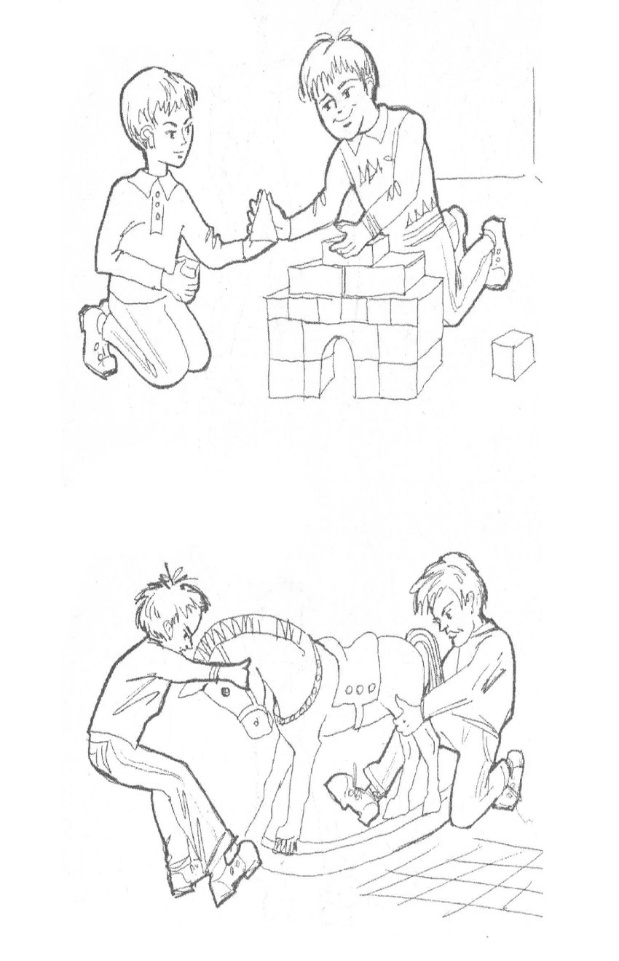 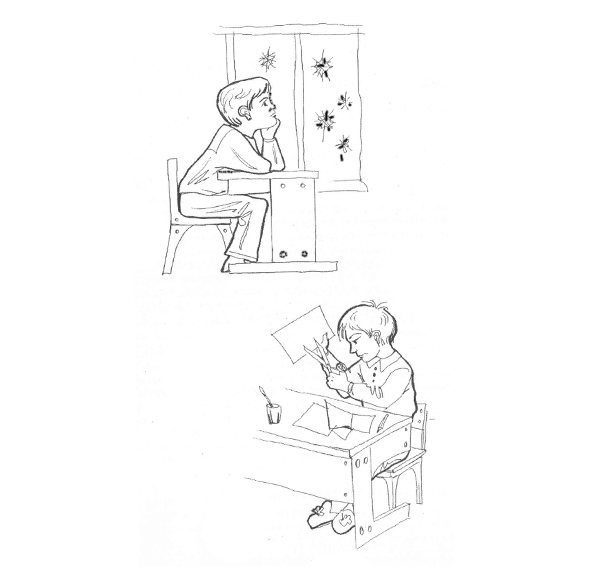 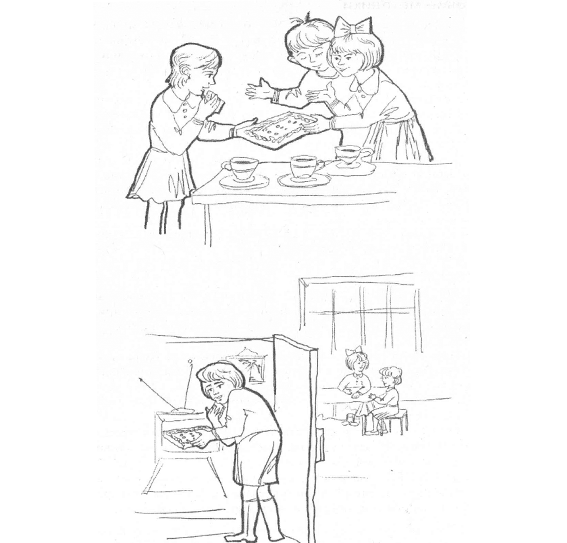 Ребенку предоставляются картинки с изображением положительных и отрицательных поступков сверстников. Ребенок должен разложить картинки так, чтобы с одной стороны лежали те, на которых нарисованы хорошие поступки, а с другой – плохие, объясняя свой выбор.Обработка результатов.0 баллов – ребенок неправильно раскладывает картинки (в одной стопке картинки с изображением плохих и хороших поступков), эмоциональные реакции неадекватны или отсутствуют.1 балл – ребенок правильно раскладывает картинки, но не может обосновать свои действия; эмоциональные реакции неадекватны.2 балла – ребенок правильно раскладывает картинки, обосновывает свои действия, эмоциональные реакции адекватны, но выражены слабо.3 балла – ребенок обосновывает свой выбор (называет моральные нормы); эмоциональные реакции адекватны, ярки, проявляются в мимике, активной жестикуляции и т.д.Методика «Что мы ценим в людях»(предназначена для выявления нравственных ориентаций ребенка).Ребенку предлагается мысленно выбрать двух своих знакомых: один из них хороший человек, на которого ребенок хотел бы быть похожим, другой – плохой. После чего просят назвать те их качества, которые нравятся в них и которые не нравятся, и привести по три примера поступков на эти качества. Исследование проводится индивидуально. Ребенок должен дать моральную оценку поступкам, что позволит выявить отношение детей к нравственным нормам. Особое внимание уделяется оценке адекватности эмоциональных реакций ребенка на моральные нормы: положительная эмоциональная реакция (улыбка, одобрение и т.п.) на нравственный поступок и отрицательная эмоциональная реакция (осуждение, негодование и т.п.) – на безнравственный поступок.Обработка результатов.0 баллов – ребенок не имеет четких нравственных ориентиров. Отношения к нравственным нормам неустойчивое. Неправильно объясняет поступки, эмоциональные реакции неадекватны или отсутствуют.1 балл – нравственные ориентиры существуют, но соответствовать им ребенок не стремится или считает это недостижимой мечтой. Адекватно оценивает поступки, однако, отношение к нравственным нормам неустойчивое, пассивное. Эмоциональные реакции неадекватны. 2 балла – нравственные ориентиры существуют, оценки поступков и эмоциональные реакции адекватны, но отношение к нравственным нормам ещё недостаточно устойчивое.3 балла – ребенок обосновывает свой выбор нравственными установками; эмоциональные реакции адекватны, отношение к нравственным нормам активное и устойчивое.Методика «Как поступать»(предназначена для выявления отношения к нравственным нормам).Ребенку предлагается представить себе заданную ситуацию и сообщить, как бы он повел себя в ней. Например, первая ситуация: во время перемены один из твоих одноклассников разбил окно. Ты это видел. Он не сознался. Что ты скажешь? Почему? Втораяситуация: одноклассники сговорились сорвать урок. Как ты поступишь? Почему?Обработка результатов по вышеуказанной шкале.Методика «Закончи предложение» (методика Н.Е. Богуславской)Детям предлагается бланк теста, где необходимо закончить предложения несколькими словами.Если я знаю, что поступил неправильно, то …Когда я затрудняюсь сам принять правильное решение, то …Выбирая между интересным, но необязательным, и необходимым, но скучным занятием, я обычно …Когда в моем присутствии обижают человека, я …Когда ложь становится единственным средством сохранения хорошего отношения ко мне, я …Если бы я был на месте учителя,  я …Обработка результатов по вышеуказанной шкале.Незаконченные предложения, или моё отношение к людям.Отношение к друзьямДумаю, что настоящий друг …Не люблю людей, которые …Больше всего люблю тех людей, которые …Когда меня нет, мои друзья …Я хотел бы, чтобы мои друзья …Отношение к семьеМоя семья обращается со мной как …когда я был маленьким, моя семья …Чувство виныСделал бы все, чтобы забыть …Моей самой большой ошибкой было …Если ты совершаешь дурной поступок, то …Отношение к себеЕсли все против меня …Думаю, что я достаточно способен …Я хотел бы быть похожим на тех, кто …Наибольших успехов я достигаю, когда …Больше всего я ценю …(Богуславская Н.Е., Купина Н.А. Веселый этикет. – Екатеринбург: «АРД ЛТД», 1997)Методика оценки уровня морально-нравственного развитияОсновываясь на работах Ж.Пиаже по выявлению стадий интеллектуального развития, Л. Кольберг предположил возможность существования стадий развития нравственного сознания. Он выделяет три основных уровня развития моральных суждений: преконвенциональный, конвенциональный и постконвенциональный.Преконвенциональный уровень отличается эгоцентричностью моральных суждений. Поступки оцениваются главным образом по принципу выгоды и по их физическим последствиям. Хорошо то, что доставляет удовольствие, например – одобрение. Плохо то, что причиняет неудовольствие, например, наказание.Конвенциональный уровень развития моральных суждений достигается тогда, когда ребенок принимает оценки своей референтной группы: семьи, класса… Моральные нормы этой группы усваиваются и соблюдаются некритично, как истина в последней инстанции. Действуя в соответствии с принятыми группой правилами, становишься «хорошим». Эти правила могут быть и всеобщими, но они не выработаны самим человеком в результате его свободного выбора, а принимаются как внешние ограничители или как норма той общности, с которой человек себя идентифицирует.Постконвенциональный уровень развития моральных суждений редко встречается даже у взрослых людей. Это уровень развития личных нравственных принципов, которые могут отличаться от норм референтной группы, но при этом имеют общечеловеческую широту и универсальность. Стадии развития моральных суждений по Л. КольбергуАнкета-опросник «Настоящий друг»(Прутченков А.С. Наедине с собой.М. 1996, стр. 154)1. Делится новостями о своих успехах.2. Оказывает эмоциональную поддержку.3. Добровольно помогает в случае нужды.4. Стремиться, чтобы другу было приятно в его обществе.5. Не завидует другу.6. Защищает друга в его отсутствие.7. Терпим к остальным друзьям своего друга.8. Хранит доверенные ему тайны.9. Не критикует друга публично.10. Не ревнует друга к остальным людям.11. Стремится не быть назойливым.12. Не поучает, как нужно жить.13. Уважает внутренний мир друга.14. Не использует доверенную тайну в своих целях.15. Не стремиться переделать друга по своему образцу.16. Не предает в трудную минуту.17. Доверяет свои самые сокровенные мысли.18. Понимает состояние и настроение друга.19. Уверен в своем друге.20. Искренен в общении.21. Первым прощает ошибки друга.22. Радуется успехам и достижениям друга.23. Не забывает поздравить друга.24. Помнит о друге, когда того нет рядом.25. Может сказать другу то, что думает.Обработка результатов:За каждый ответ «да» поставьте себе 2 балла, за ответ «не знаю» –  по 1 баллу, а за ответ «нет» –  0 баллов. Сложите полученные очки.От 0 до 14 баллов. Вы еще не оценили до конца всех прелестей и достоинств дружбы. Скорее всего, вы не доверяете людям, поэтому с вами трудно дружить. От 15 до 35 баллов. У вас есть опыт дружбы, но есть и ошибки. Хорошо, что вы верите в настоящую дружбу и готовы дружить.От 35 до 50 баллов. Вы настоящий друг, верный и преданный. С вами тепло и радостно, ваши друзья чувствуют себя спокойно и надежно, доверяют вам, и вы платите им тем же.Диагностика уровня воспитанности учащихся начальных классов(методика Н.П. Капустиной)1 – 2-е классыОценка результатов:5 – всегда4 – часто3 – редко2 – никогда1 – у меня другая позицияПо каждому качеству выводится среднеарифметическая оценка. В результате каждый ученик имеет 6 оценок. Они складываются и делятся на 6. Средний балл – уровень воспитанности.5 – 4,5 – высокий уровень			3,9 – 2,9 - средний уровень 4,4 – 4 – хороший уровень			2,8 – 2 – низкий уровеньДиагностика уровня воспитанности учащихся начальных классов(методика Н.П. Капустиной)3 – 4-е классыОценка результатов:5 – всегда4 – часто3 – редко2 – никогда1 – у меня другая позицияПо каждому качеству выводится среднеарифметическая оценка. В результате каждый ученик имеет 5 оценок. Они складываются и делятся на 5. Средний балл – уровень воспитанности.5 – 4,5 – высокий уровень			3,9 – 2,9 - средний уровень 4,4 – 4 – хороший уровень			2,8 – 2 – низкий уровень(Гуткина Л.Д. Организация и планирование воспитательной работы в школе. – М.: Центр Педагогический поиск», 2001, стр. 115 – 118)Методика-тест «Хороший ли ты сын (дочь)?»(Лаврентьева Л.И., Ерина Э.Г., Цацинская Л.И. Нравственное воспитание в начальной школе // Завуч начальной школы. 2004, № 6, стр. 118)Поставь против каждого вопроса знак «+» или знак «–» взависимости от того, положительный или отрицательный ответ ты дашь.1. Если тебе приходится неожиданно задержаться в школе, на прогулке или внезапно уйти из дому, сообщаешь ли ты об этом родным (запиской, по телефону, через товарищей)?2. Бывают ли случаи, что родители заняты какой-то большой работой, а тебя отправляют на улицу или в кино, «чтобы не крутился под ногами»?3. Отложи на минутку книжку и осмотри квартиру не своими, а мамиными глазами: нет ли в комнате вещей, которые лежат не на месте?4. Можешь ли ты сразу, никуда не заглядывая, назвать дни рождения родителей, бабушки, дедушки, братьев, сестер?5. Свои нужды (купить коньки, мяч) ты, наверное, знаешь хорошо. А известно ли тебе, какая вещь срочно необходима матери или отцу и когда собираются ее приобрести?6. Случается ли, что помимо маминого поручения, ты выполняешь какую-нибудь работу «от себя», по своей инициативе?7. Мама угощает тебя апельсином, конфетой. Всегда ли ты проверяешь, досталось ли вкусное взрослым?8. У родителей выдался свободный вечер. Они собираются в гости или в кино. Выражаешь ли ты свое нежелание остаться дома (просишь их не уходить, требуешь взять с собой, говоришь, что тебе одному страшно, или, может быть, молча сидишь с кислым и недовольным лицом)?9. У вас дома взрослые гости. Приходится ли родным напоминать тебе, что надо заняться тихим делом, не мешать им, не вмешиваться в их разговор?10. Стесняешься ли ты дома, в гостях подать маме пальто или оказать другие знаки внимания?Обработка результатов: Если ты очень хороший сын или дочь, знаки у тебя должны получиться такие: «+ – – + + + + – – –». Если картина получилась противоположная, тебе надо всерьез призадуматься, каким ты растешь человеком. Если же есть некоторые несовпадения, не огорчайся. Дело вполне можно поправить. Диагностика осознанности гражданской позиции учащихсяТест для учащихся 3-4 классов 1. В какой последовательности располагаются полосы на Государственном флаге Российской Федерации?	а) белая, синяя, красная;	б) красная, белая, синяя;	в) синяя, белая, красная.2. Гимн – это…	а) торжественная мелодия для исполнения симфонического оркестра;	б) торжественная песня для коллективного прослушивания;	в) торжественная песня или мелодия, исполняемая в особых, торжественных случаях, подчеркивающая любовь к Родине, гордость за нее.3. На Государственном Гербе Российской Федерации изображен …	а) золотой двуглавый орел;	б) Святой Георгий Победоносец;	в) Святой Георгий Победоносец с копьем, победивший черного змея.4. В центре флага Костромской области расположен:	а) желтый корабль;	б) памятник Петру 1	в) двуглавый орел.5. Иван Сусанин – это:	а) поэт-импровизатор;	б) русский ученый, мыслитель;	в) народный герой6. В центре герба Костромской области:	а) на щите золотой корабль, украшенный орлиной головой, с парусом и флагом 	б) национальный русский орнамент	в)Святой Георгий Победоносец с копьем, победивший черного змея.7. Родина – это…	а) место, где человек живет сейчас;	б) место, где человек родился и провел свое детство;	в) Отечество, родная сторона.9.День принятия Декларации о государственном суверенитете России отмечают:	а) 24 декабря;	б) 11 октября;	в) 12 июня.10. Конституция – это основной закон государства, определяющий … 		а) общественное и государственное устройство; 	б) основные права и обязанности граждан;	в) права граждан.Приложение 5.Программа формирования экологической культуры, здорового и безопасного образа жизни у учащихся с ЗПРПрограмма формирования экологической культуры, здорового и безопасного образа жизни обучающихся на ступени начального общего образования школы (далее – Программа) составлена на основе Примерной программы формирования культуры здорового и безопасного образа жизни обучающихся на ступени начального общего образования. Нормативно-правовой и документальной основой Программы формирования культуры здорового и безопасного образа жизни  обучающихся на ступени начального общего образования школы являются: Закон Российской Федерации «Об образовании»;Федеральный государственный образовательный стандарт начального общего образования;СанПиН 2.4.2. 2821-10 «Санитарно-эпидемиологические требования к условиям и организации обучения в общеобразовательных учреждениях» (Постановление Главного государственного санитарного врача Российской Федерации от "29" декабря 2010 г. N 189);Рекомендации по организации обучения в первом классе четырехлетней начальной школы (Письмо МО РФ № 408/13-13 от 20.04.2001);Об организации обучения  в первом классе четырехлетней начальной школы (Письмо МО РФ № 202/11-13 от 25.09.2000); О недопустимости перегрузок обучающихся в начальной школе (Письмо МО РФ № 220/11-13 от 20.02.1999);Рекомендации по использованию компьютеров в начальной школе. (Письмо  МО РФ и НИИ гигиены и охраны здоровья детей и подростков РАМ № 199/13 от 28.03.2002);Цель и задачи программы формирования экологической культуры, здорового и безопасного образа жизни обучающихся на ступени начального общего образованияЦель программы  -  комплексное формирование знаний, установок, личностных ориентиров и норм поведения, обеспечивающих сохранение и укрепление физического и психологического здоровья как одного из ценностных составляющих, способствующих познавательному и эмоциональному развитию ребёнка, достижению планируемых результатов освоения основной образовательной программы начального общего образования.Задачи программы:сформировать представление об основах экологической культуры на примере экологически сообразного поведения в быту и природе, безопасного для человека и окружающей среды;пробудить в детях желание заботиться о своем здоровье (формировать заинтересованное отношение к собственному здоровью) путем соблюдения правил здорового образа жизни и организации здоровьесберегающего характера учебной деятельности и общения;сформировать познавательный интерес и бережное отношение к природе;сформировать установку на использование здорового питания;использовать оптимальные двигательные режимы для детей с учетом их возрастных, психологических и иных особенностей, развивать потребность в занятиях физической культурой и спортом;формировать негативное отношение к факторам риска здоровью детей (сниженная двигательная активность, курение, алкоголь, наркотики и другие психоактивные вещества, инфекционные заболевания;сформировать умения противостоять вовлечению в табакокурение, употреблению алкоголя, наркотических и сильнодействующих веществ;сформировать потребность ребёнка безбоязненно обращаться к врачу по любым вопросам, связанным с особенностями роста и развития,  состояния здоровья, развитие готовности самостоятельно поддерживать свое здоровье на основе использования навыков личной гигиены;сформировать основы здоровьесберегающей учебной культуры: умений организовывать успешную учебную работу, создавая здоровьесберегающие условия, выбирая адекватные средства и приемы выполнения заданий с учетом индивидуальных особенностей;сформировать умения безопасного поведения в окружающей среде и простейшие умения поведения в экстремальных (чрезвычайных) ситуациях.Программа формирования ценности здоровья и здорового образа жизни на ступени начального общего образования сформирована с учётом факторов, оказывающих существенное влияние на состояние здоровья детей:неблагоприятные социальные, экономические и экологические условия;факторы риска, имеющие место в образовательных учреждениях, которые приводят к дальнейшему ухудшению здоровья детей и подростков от первого к последнему году обучения;чувствительность к воздействиям при одновременной к ним инертности по своей природе, обусловливающей временной разрыв между воздействием и результатом, который может быть значительным, достигая нескольких лет, и тем самым между начальным и существенным проявлением неблагополучных популяционных сдвигов в здоровье детей и подростков и всего населения страны в целом;активно формируемые в младшем школьном возрасте комплексы знаний, установок, правил поведения, привычек;особенности отношения обучающихся младшего школьного возраста к своему здоровью, что связано с отсутствием у детей опыта «нездоровья» (за исключением детей с серьёзными хроническими заболеваниями) и восприятием ребёнком состояния болезни главным образом как ограничения свободы, неспособностью прогнозировать последствия своего отношения к здоровью.Результаты деятельности, обеспечивающей формирование основ экологической культуры, сохранение и укрепление физического, психологического и социального здоровья обучающихся на ступени начального общего образования, описание ценностных ориентиров, лежащих в ее основеформирование представлений об основах экологической культуры на примере экологически сообразного поведения в быту и природе, безопасного для человека и окружающей среды;  пробуждение в детях желания заботиться о своем здоровье (формирование заинтересованного отношения к собственному здоровью) путем соблюдения правил здорового образа жизни и организации здоровьесберегающего характера учебной деятельности и общения; формирование познавательного интереса и бережного отношения к природе; формирование установок на использование здорового питания; использование оптимальных двигательных режимов для детей с учетом их возрастных, психологических и иных особенностей, развитие потребности в занятиях физической культурой и спортом; соблюдение здоровьесозидающих режимов дня; формирование негативного отношения к факторам риска здоровью детей (сниженная двигательная активность, курение, алкоголь, наркотики и другие психоактивные вещества, инфекционные заболевания); становление умений противостояния вовлечению в табакокурение, употребление алкоголя, наркотических и сильнодействующих веществ; формирование потребности ребенка безбоязненно обращаться к врачу по любым вопросам, связанным с особенностями роста и развития, состояния здоровья, развитие готовности самостоятельно поддерживать свое здоровье на основе использования навыков личной гигиены; формирование основ здоровьесберегающей учебной культуры: умений организовывать успешную учебную работу, создавая здоровьесберегающие условия, выбирая адекватные средства и приемы выполнения заданий с учетом индивидуальных особенностей; формирование умений безопасного поведения в окружающей среде и простейших умений поведения в экстремальных (чрезвычайных) ситуациях. Модель организации работы в МБОУ СОШ №3по формированию у обучающихся экологической культуры, здорового и безопасного образа жизни у учащихся с ЗПРСтруктура системной работы по формированию экологической культуры, здорового и безопасного образа жизни на ступени начального общего образованияСистемная работа на ступени начального общего образования по формированию экологическойкультуры, здорового и безопасного образа жизни представлена в виде блоков – направлений:  Направления деятельности по здоровьесбережению, обеспечению безопасности и формированию экологической культуры обучающихся, отражающие специфику образовательного учреждения, запросы участников образовательного процессаКритерии, показатели эффективности деятельности образовательного учреждения в части  формирования здорового и безопасного образа жизни и экологической культуры обучающихся с ЗПР.Создание банка данных о состоянии здоровья каждого обучающегося на всех ступенях образования, который будет использоваться для совершенствования модели медико - педагогического сопровождения обучающихся.Сформированность у обучающихся устойчивых навыков здорового образа жизни, повышающих успешность обучения и воспитания.Стабилизация здоровья детей, снижение количества случаев травматизма в школе и дома. Снижение  заболеваемости всех участников образовательного процесса.Повышение  уровня знаний обучающихся  по вопросам здоровья и его сохраненияНаименованиепрограммыАдаптированная образовательная программа для обучающихся с задержкой психического развития ОснованиедляразработкиФедеральный закон от 29 декабря 2012 г. № 273-ФЗ  «Об образовании в РФ» ЗаказчикпрограммыАдминистрация МБОУ СОШ №3 , родители (законные представители) обучающихся с ЗПРРазработчикпрограммыРабочая группа МБОУ СОШ №3Исполнители программы учителя, специалисты, учащиеся, родители (законные представители), работники школыЦель программы Создание образовательной среды школы, направленной на  формирование ключевых компетентностей обучающихся с ЗПР,  повышение уровня их социализации в обществе и активной адаптации на рынке труда. Задачи программы изучение и учет образовательных потребностей субъектов образовательного процесса, а также познавательных интересов и способностей обучающихся с ЗПР; формирование системы образования, ключевой характеристикой которой становится не только передача знаний и технологий, но и формирование творческих компетентностей на основе  гуманистического, личностно-ориентированного образования, элементов развивающего обучения, а также передовых технологий образовательного процесса; обеспечение непосредственного участия каждого учащегося во всех видах учебной  деятельности для формирования социокультурной воспитательной среды, самовыражения и саморазвития; сохранение и укрепление здоровья детей, организации мониторинга физического здоровья учащихся и условий здоровьесберегающей организации учебного процесса; обеспечение медико-психолого-педагогического сопровождения образовательного процесса; создание и применение методики оценки эффективности коррекционно-развивающего образовательного процесса на основе реализации принципов единства диагностики и коррекции, динамического наблюдения за развитием каждого ребенка. улучшение материальных, кадровых и методических условий социально-бытовой подготовки, коррекционно-развивающего обучения и воспитания,  трудового обучения учащихся; усиление социальной  поддержки учащихся с проблемами в интеллектуальном развитии и усовершенствование  этой работы. Сроки  реализации программы 4 годаПеречень программных направлений работы Создание условий для получения качественного образования учащимися с ЗПР; совершенствование профилактической и лечебно-оздоровительной работы, обеспечение здоровьесберегающего сопровождения образовательного процесса; развитие коррекционно-образовательного потенциала образовательной организации; Ожидаемые результаты реализации программы Совершенствование предметной среды образовательной организации. Повышение качества коррекционно-развивающей работы на уроках и специальных занятиях. Достижение  взаимодействия специалистов не только на уровне  диагностики, но  и в процессе коррекционно-развивающей работы. Разработка и реализация индивидуальных образовательных маршрутов для обучающихся с ЗПР; Разработка и внедрение концепций и программ учебно- воспитательной работы. Разработка методических пособий для проведения коррекционно-развивающей работы на уроках и специальных занятиях. Разработка структуры и содержания методической работы. Организация социально-педагогического и психологического сопровождения учащихся с ЗПР. Критериями достижения прогнозируемых результатов являются следующие показатели готовности учащихся с ЗПР к самостоятельной жизни: - устойчивость нравственных качеств ученика; - наличие базы знаний, умений и способности их переноса в новые виды деятельности; - умение не только активно использовать запас знаний, но и потребность обогащать его; - быстрота адаптации к новым видам деятельности, новым условиям труда, общественному мнению коллектива, трудовому режиму. Система организации управления и контроля за организацией программы Административное управление программой осуществляет директор образовательной организации. Корректировку реализации осуществляет педагогический совет образовательной организации. №классЗПРзадержка психического развитияинвалидыОбучающиеся на домуДистанционное обучение       опекаемые№классЗПРзадержка психического развитияинвалидыОбучающиеся на домуДистанционное обучение       опекаемые11------22------33------44------ОбязательныеИные формы учета достиженийИные формы учета достиженийформы и методыконтроляТекущаяИтоговаяУрочнаяВнеурочнаяаттестация(четверть, год)деятельностьеятельностьаттестация- устный опрос- диагностическая- анализ- участие- письменнаяконтрольная работадинамикив выставках,- самостоятельная работа- диктантытекущейконкурсах,- диктанты- изложениеуспеваемостиоревнованиях- контрольное списывание- контроль техники- активность- тестовые заданиячтенияв проектах- графическая работаи программах- изложениевнеурочной- докладдеятельности- творческая работа- творческий- посещение уроковотчетпо программам- портфолио- портфолионаблюдения- анализ психолого-педагогических- анализ психолого-педагогическихисследованийисследованийГрафика, каллиграфия, орфографияГрафика, каллиграфия, орфографияВсе буквы английского алфавита. Звуко-Буквенныесоответствия.Основныебуквосочетания.  Знаки  транскрипции.Апостроф. Основные правила чтения иорфографии Написаниенаиболееупотребительных   слов, вошедших   в активный словарьВоспроизводить графически и каллиграфическикорректно   все   буквы   английского   алфавита(печатное написание букв, буквосочетаний, слов, соблюдение нормы соединения отдельных букв,принятых в английском  языке).Соотносить  графический  образ  слова  с  егозвуковым образом.Отличать буквы от транскрипционных значков.Сравнивать и анализировать буквосочетания иВставлятьпропущенные буквы.Владеть   основными   правилами   чтения   иорфографии, написанием наиболееупотребительных слов.   Фонетическая сторона речи   Фонетическая сторона речиВсе звуки английского языка. Нормы
произношения звуков английского языка
(долгота и краткость гласных, отсутствие
оглушения звонких согласных в конце
слога или слова, отсутствие смягчения
согласных перед гласными). Дифтонги.
Ударение в изолированном слове, фразе.
Отсутствие ударения на служебных
словах (артиклях, союзах, предлогах).
Членение предложения на смысловые
группы. Ритмико-интонационныеособенности повествовательного,побудительного      и      вопросительного (общий      и      специальный      вопросы) предложений. Интонация перечисления.Различать на слух и адекватно произносить всезвуки английского языка.Находить в тексте слова с заданным звуком.Соблюдать  нормы  произношения      звукованглийского языка в чтении вслух и устной речи.Соблюдать правильное ударение в изолированномслове, фразе.Различать коммуникативный тип предложения поего интонации.Корректно   произносить   предложения   с   точкизрения их ритмико-интонационных особенностей (повествовательное,  побудительное предложение,общий и специальный вопросы).Корректно  произноситьпредложения   соднородными членами.Воспроизводить слова по транскрипции.Оперировать       полученными       фонетическимисведениями   из    словаря   в   чтении,   письме   и  говорении.          Лексическая сторона речи          Лексическая сторона речиЛексические единицы, обслуживающие
ситуации общения в пределах тематики
начальной школы, в объеме 500
лексических единиц для двустороннего
(рецептивного	и	продуктивного)усвоения. Простейшие устойчивые
словосочетания, оценочная лексика и
речевые клише как элементы речевого
этикета,	отличающие	культуруанглоговорящих	стран.Интернациональные слова. Начальные
представления	о	способахсловообразованияУзнавать в письменном и устном тексте, воспроизводить и употреблять в речи лексические единицы, обслуживающие ситуации общения в пределах тематики начальной школы, в соответствии с коммуникативной задачей. Использовать в речи простейшие устойчивые словосочетания, оценочную лексику и речевые клише, в соответствии с коммуникативной задачей. Распознавать и дифференцировать по определенным признакам слова в английском языке (имена собственные и нарицательные, слова, обозначающие предметы и действия) в рамках учебной тематики.Использовать слова адекватно ситуации общения.
Узнаватьпростыесловообразовательныеэлементы (суффиксы, префиксы). Группировать     слова     по     их     тематической принадлежности.Опираться   на   языковую   догадку   в   процессе чтения и аудирования (интернациональные слова, слова, образованные путем словосложения). Оперировать    активной    лексикой    в    процессе общения.          Грамматическая сторона речи          Грамматическая сторона речиОсновные       коммуникативные       типыпредложения:	повествовательное,побудительное, вопросительное.Общий и специальный вопросы.Вопросительные слова.Порядок  слов        в   предложении.Утвердительные  и отрицательныепредложения.Побудительные предложения  Простыераспространенныепредложения. Предложениясоднороднымичленами.Сложносочиненные  предложения  ссоюзамиГрамматические  формы  изъявительногонаклонения:Правильные  и   неправильные   глаголы.Вспомогательные глаголыСуществительные  в единственном    имножественном   числе   (образование   поправилу, а также некоторые исключения).Притяжательныйпадеж существительных.Прилагательные  в   положительной,сравнительной и превосходной степенях,образованные  по  правилам,  иисключения.Местоимения: личные (в именительном иобъектном    падежах),    притяжательные,вопросительные, указательныеНаречия времениНаречия степениКоличественные числительные (до 100),порядковые числительные (до 30).Наиболее употребительные предлогиВоспроизводить  основные  коммуникативныетипы предложения  на основе моделей/ речевыхобразцов.Оперировать  вопросительными  словами  впродуктивной речи.Соблюдать порядок слов в предложении.Выражать отрицание при помощи отрицательныхчастицИспользоватьв   речи   простые   предложения   спростым    глагольным,    составным    именным   исоставным   глагольным   сказуемыми;   безличныепредложения;Употреблять  побудительные    предложения    вутвердительной и отрицательной формах.Выражатьпобуждениеприпомощиповелительного наклонения.Различатьнераспространенные	ираспространенные предложения.Узнаватьи употреблятьв речисложносочиненные предложения с союзамиУзнавать в тексте и на слух известные глаголы.Различать существительные    единственного    имножественного числа.Образовывать формы множественного числа припомощи соответствующих правил. Образовыватьпритяжательный падеж существительного.Различать степени  сравнения  прилагательных.Образовывать степени сравнения прилагательныхи употреблять их в речи.Оперировать в речи личными местоимениями вфункцииподлежащего  и дополнения,указательными,притяжательными	инеопределенными местоимениями.Оперировать в речи  некоторыми    наречиямивремени, степени и образа действия.Употреблять  количественные  числительные  (до100) и порядковые числительные (до 30).Использовать для выражения  временных    ипространственныхотношенийнаиболееупотребительные предлоги.Предметные областиУчебные предметы классыКоличество часов в неделюКоличество часов в неделюКоличество часов в неделюКоличество часов в неделюВсегоПредметные областиУчебные предметы классыIIIIIIIVВсегоОбязательная частьРусский язык и литературное чтениеРусский язык444416Русский язык и литературное чтениеЛитературное чтение333212Родной язык и литературное чтениена родном языкеРодной язык0,51113,5Родной язык и литературное чтениена родном языкеЛитературное  чтение на родном языке0,51113,5Иностранный языкИностранный язык–2226Математика и информатикаМатематика 444416Обществознание и естествознаниеОкружающий мир1 1114Основы религиозных культур и светской этикиОсновы религиозных культур и светской этики–––11ИскусствоМузыка11114ИскусствоИзобразительное искусство11114Технология Технология 11114Физическая культураФизическая культура3*3*3*3*8Часть, формируемая участниками образовательных отношенийЧасть, формируемая участниками образовательных отношенийБашкирский языкБашкирский язык1113Литературное чтениеЛитературное чтение11114Русский языкРусский язык11114Окружающий мирОкружающий мир11114Информатика Информатика 1113Максимально допустимая недельная нагрузка Максимально допустимая недельная нагрузка 2126262699№НаправленияКлассКлассКлассКлассКлассКлассКлассКлассКлассКлассКлассКлассИтого№Направления1а161в2а262вЗа36Зв4а464вИтого1Общеинтеллектуальное222282Общекультурное22222103Духовно-нравственное2226Итого22222222222224Традиционные технологии:обязательные этапы на уроке:- проверка усвоения пройденного;- объяснение нового материала;- закрепление полученных знаний;- домашние заданияТехнологии активных форм и методов:виды уроков:- уроки - путешествия;- уроки-сказки;- игра по станциям;- путешествиеТехнологии активных форм и методов:игровые технологии;проектная технология;работа в парах и группахЗдоровьесберегающие технологии:Технологияобеспечениядвигательнойактивности (В.Ф.Базарного),оздоровительные  технологии  С.  Ковалько,З. Тюмясевойтехнология охраны и развитиязренияУчащихсяГ.В.НикулинойиЛ.В.Фомичевой,психолого-педагогическиеприемыздоровьесбережениятехнологиителесно-ориентированногоподходаНаправленияработыХарактеристика содержанияМероприятияСрокиДиагностическия работа—своевременное    выявление
детей,   нуждающихся   в
специализированной        логопедической  помощи;—ранняя    (с    первых    дней
пребывания  ребёнка   в    школе)
диагностика отклонений в развитии речи  и анализ причин трудностей  адаптации;—комплексный сбор сведений о
ребёнке на основании диагностической
информации   от   специалистов   разного  профиля;-определение уровня актуального      и  зоны ближайшего развития     обучающегося   с  речевым недоразвитием, выявление его резервных возможностей;—системный   разносторонний
контроль   специалиста   за   уровнем   и динамикой развития речи обучающихся;анализ  успешности
коррекционно-развивающей работы.Обследование учащихся 1-4 классов с     целью     выявления детей   с   нарушениями устной   и   письменной речи.Анализ письменных          работ учащихсяОбследование детей, обучавшихся на логопункте,    с    целью оценки   эффективности коррекционно-развивающей работы.1    -    V. сентябряПо план] работы начально! школыВтечение года15-3 маяКоррекционно-развивающаяработавыбор    оптимальных    для развития   ребёнка        с        речевым недоразвитием                 коррекционных программ/методик,  методов  и  приёмов обучения в соответствии с его особыми образовательными потребностями;Комплектованние групп обучающихся в соответствии с уровнем речевого недоразвития.СентябрьКоррекционно-развивающая работа (продолжение)организация   и   проведение
индивидуальных  и          групповых коррекционно-развивающих        занятий, необходимых  для          преодоления  нарушений      речевого развития      
трудностей обучения;системное   воздействие   на
учебно-познавательную       деятельность ребёнка   в   динамике   образовательного
процесса,  направленное          на
формирование  универсальных  учебныхдействий   и   коррекцию   отклонений   вразвитии;коррекция и развитие высших
психических функций;Составление расписания,корректировка рабочих программ.Проведение систематических логопедических занятий с учащимися с речевым недоразвитием в       соответствии       с рабочими программами и расписаниемСентябрь начало  каждой четвертиС 16 сентября по 14 маяКонсультативная работавыработка   совместных обоснованных рекомендаций         по основным     направлениям     работы     с обучающимися              с  речевым недоразвитием,      единых      для      всех участников образовательного процесса;—консультирование   учителей
начальных  классови  педагоговпредметников  по вопросам     выбора
индивидуально-ориентированных
подходов, методов и приёмов работы с  обучающимися с проблемами речевого  развития;консультативная помощьсемье    в    вопросах   выбора   стратегии
воспитания    и    приёмов    закрепления
результатов   коррекционного   обучения
ребёнка с речевым недоразвитием.Консультации: по результатам диагностикип о индивидуальным запросам   педагогов   и родителейСентябрь - октябрьВтечение года1.1       Развитие   и   совершенствование психологических предпосылок к обучению:1)	устойчивости внимания;  2)	наблюдательности (особенно к     языковым явлениям);3)	способности к запоминанию;4)	способности к переключению;5)	навыков и приемов самоконтроля;6)	познавательной активности;7)	произвольности общения и поведения;П.1 Развитие и совершенствование коммуникативной          готовности          к обучению:1)умение внимательно слушать и
слышать учителя  - логопеда, не
переключаясь на  посторонние
воздействия;   подчинять   свои  действия
его инструкциям  и  замечаниям (т.е. 
занять позицию ученика);2)умения  понять  и  принять
учебную задачу, поставленную в
вербальной форме;3)умения  свободно владеть
вербальными  средствами  общения    вцелях четкого восприятия, удержания исосредоточенного   выполнения   учебнойзадачи   в   соответствии   с   полученной  инструкцией;4)умения целенаправленно     и
последовательно (в соответствии  с
заданием,  инструкцией)      выполнятьучебные  действия и       адекватно  реагировать  на  контроль  и  оценки  состороны учителя - логопеда1.2   Формирование   полноценных   учебных умений:1)планирование предстоящей деятельности:а) принятие учебной задачи;б) активное осмысление материала;в)выделение   главного,   существенного   в
учебном материале; определение путей и средств
достижения учебной цели;2)контроль за ходом своей деятельности (от
умения    работать  собразцами    до     умения
пользоваться   специальными   приемами
самоконтроля);3)работа  в  определенном  темпе  (умение
быстро  и   качественно   писать,  считать,
производить анализ, сравнение, сопоставление и
т.д.)П. 2 Формирование коммуникативных   умений   и   навыков, адекватных           ситуации  учебной деятельности:1 )ответы   на  вопросы   в   точном
соответствии с инструкцией, заданием;2)ответы   на   вопросы   по   ходу
учебной   работы  с адекватным
усвоенной  использованием                       
терминологии;3)ответы 2-3-мя фразами по ходу и
итогам  учебной  работы  (начало формирования связного высказывания)4)употребление усвоенной учебной
терминологии в связных высказываниях;5)обращение к учителю- логопеду
или  товарищу по группе за
разъяснением;6) пояснение инструкций, учебной
задачи  с  использованием  нужной
терминологии;7) подведение итогов занятия;8)задания формулирование                      привыполнении  коллективных  видовучебной работы;9) соблюдение речевого этикета при
общении (обращение, просьба, диалог).9) соблюдение речевого этикета при
общении (обращение, просьба, диалог).УЧЕБНЫЕ ПЕРИОДЫIIIIIIIVСостояние звукопроизношенияНаличие ошибок в письменной речиНаличие ошибок при чтенииРечевая активность на урокеСодержание и тематика деятельностиФормыРезультаты Ознакомление с историей и культуройБеседы Знание культурногоКостромской области, народнымЭкскурсиидостояния Костромскойтворчеством, традициями, фольклором,Чтение книгобласти;особенностями быта русского народаПросмотр Ценностное отношение Получение первоначальныхкинофильмовк государственнойпредставлений о Конституции РФ,Встречисимволике, законамознакомление с государственнойПраздникиРФ;символикой Гербом, Флагом РФ,Создание Начальныезнакомство с важнейшими событиями всемейныхпредставления о правахистории нашей страны, содержанием исемейныхи обязанностяхистории нашей страны, содержанием ипроектови обязанностяхзначением государственных праздниковпроектовчеловека, гражданиназначением государственных праздниковАкциичеловека, гражданина Организация взаимодействия сВыставкиРоссии;замечательными людьми города иВыставки Знание замечательныхзамечательными людьми города иКонкурсы Знание замечательныхгероическими людьми своей страныКонкурсылюдей школы, города,героическими людьми своей странылюдей школы, города,(сотрудничество с общественнымиКостромской области,организациями города)России, Изучение истории своей семьи Составление родословной своей Экскурсии в музей школы   Мероприятия, посвященные Дню защитника Отечества и Дню Победы Фольклорные праздникиСодержание деятельностиФормыРезультаты Получение первоначальныхБеседы Начальныепредставлений о базовых ценностяхЭкскурсиипредставленияотечественной культуры, традиционныхСемейныебазовых ценностей иморальных нормах российских народовпраздникиморальных норм Знакомство с историческими иВыставкинародов Россиикультурологическими основамиПросмотр Знание исторических итрадиционных религий народов Россииучебныхкультурологических Организация проведения уроков этики,фильмовоснов религий Россииигровых программВстречи Знание и применение Изучение правил поведения в школе иИгровыена практике правилобщественных местахпрограммыповедения в обществе Организация благотворительныхУроки этики Участие вакций, оказание помощи нуждающимсяБлаготворительблаготворительных Получение первоначальныхные акцииакцияхпредставлений о нравственныхТворческая Начальныевзаимоотношениях в семьедеятельностьпредставления одеятельностьнравственных(театральные постановки,нравственных(театральные постановки,взаимоотношениях в   семьелит.муз.композициивзаимоотношениях в   семьелит.муз.композицииСодержание деятельностиФормыРезультатыПолучение первоначальных представлений о роли знаний, труда и значении творчества в жизни человека и обществаПолучение первоначальных навыков сотрудничества со сверстниками, старшими детьми, взрослыми в учебно-трудовой деятельности Общественно - полезная деятельность, трудовые акции на базе школы и взаимодействующих с ней УДО Развитие умений и навыков самообслуживания в школе и дома – дежурство по школе и в столовойЭкскурсии на предприятия, встречи с представителями разных профессийЗнакомство с профессиями родителейРазработка и реализация проектов при изучении учебных предметовБеседыЭкскурсииКонкурсыПрезентацииВыставкиВстречиИгровые программыСюжетно-ролевые экономические игрыЯрмаркиТрудовые акцииИнтеллектуальные игрыЦенностное отношение к труду и творчеству, человеку труда, трудовым достижениям людей, трудолюбие;Приобретение начальных навыков сотрудничества с людьми в учебно-трудовой деятельности Участие в общественно полезной деятельности, трудовых акцияхПриобретение навыков самообслуживания в школе и домаУважительное и творческое отношение к учебному трудуРазработка и реализация проектовСодержание деятельностиФормыРезультатыПовышение воспитательного воздействия семьи.Получение представлений о традициях семьи и семейных ценностяхЗнакомство с социальными ролями в семье – отец, мать, сын, дочь. Знакомство с правилами согласовывать свои действия с окружающимиРазвитие сотрудничества между родительской общественностью и школойИзучение истории своей семьи и её традицийКонцертыЭкскурсииКонкурсыПрезентацииВыставкиВстречиИгровые программыСемейные стартыСемейные гостиныеДни открытых дверейВокальные конкурсыАкцииОсознание ребёнком семейных традиций, кто он сам, почему его так назвали, что означает его фамилия, чем занимаются его дедушка и бабушка, где они жили. Осознание ребенком  своего статуса в семье («Я - надежда и помощник») и  в обществе («Я - ученик, я - гражданин»)Составление родословной своей семьиСодержание деятельностиФормыРезультатыПолучение первоначальных представлений о возможном негативном влиянии компьютерных игр, телевидения, рекламы на здоровье человека;Получение первоначальных представлений о единстве и взаимовлиянии различных видов здоровья человека: физического, нравственного (душевного), социально-психологического здоровья семьи и школьного коллективаБеседы о значении занятий физическими упражнениями, активного образа жизни, спорта, прогулок на природе для укрепления своего здоровья (с приглашением работников детской поликлиники, школьного медицинского работника) Занятия в кружках «ОФП», «Ритмика», «Мир, который постоим мы», «Истоки» и других;Получение навыков следить за чистотой и опрятностью своей одежды, за чистотой своего тела, рационально пользоваться оздоровляющим влиянием природных факторов (солнца, чистого воздуха, чистой воды) Приобретение познаний о здоровье, здоровом образе жизни, возможностях человеческого организма, об основных условиях и способах укрепления здоровьяПрактическое освоение методов и форм физической культуры, здоровьесбереженияДекады и дни здоровьяЭкскурсииКонкурсыВеселые стартыВыставкиСпортивные праздникиКонкурсыИгрыПоходыБеседы с врачамиТренинговые программыценностное отношение к своему здоровью, здоровью родителей, членов своей семьи, педагогов, сверстниковэлементарные представления о влиянии нравственности человека на состояние его здоровья и здоровья окружающих его людей знание и выполнение санитарно-гигиенических правил, соблюдение здоровьесберегающего режима дняинтерес к прогулкам на природе, подвижным играм, участию в спортивных соревнованияхотрицательное отношение к невыполнению правил личной гигиены и санитарии, уклонению от занятий физкультуройСодержание деятельностиФормыРезультатыПолучение первоначального опыта эмоционально-чувственного  непосредственного взаимодействия с природой, экологически грамотного поведения в природеПолучение и усвоение элементарных представлений об экокультурных ценностях, традициях этического отношения к природе в культуре народов России, других стран, нормах экологической этики, об экологически грамотном взаимодействии человека с природой  Организация природоохранительной деятельности (в школе и на пришкольном участке)Разработка и реализация коллективных природоохранных проектов Усвоение в семье позитивных образцов взаимодействия с природой (расширение опыта общения с природой, заботы о животных и растениях при поддержке родителей).ПрогулкиБеседыЭкскурсииКонкурсыПрезентацииВыставкиПоходыИгровые программыПриродоохранные акцииДесантыПросмотр учебных фильмовЭкологические проектыЦенностное отношение к природеНачальные представления  о экологически грамотном поведении в природе Усвоение знаний о традициях этического отношения к природе в культуре жителей Костромской области,  о взаимодействии человека с природой Участие в природоохранной деятельностиПриобретение навыков позитивного взаимодействия с природойЛичный опыт участия в разработке и реализации природоохранных проектовСодержание деятельностиФормыРезультатыПолучение элементарных представлений об эстетических идеалах и художественных ценностях культуры России Знакомство  с эстетическими идеалами, традициями художественной культуры родного края, с фольклором и народными художественными промыслами Костромской области Получение первоначального опыта самореализации в различных видах творческой деятельностиОрганизация и проведение выставок семейного художественного творчества, совместных музыкальных вечеровЗнакомство с местными мастерами прикладного искусства, наблюдение за их работойОрганизация и участие в художественном оформлении школьных помещенийКТДЭкскурсииКонкурсыПрезентацииВыставкиИгровые программыПросмотр учебных фильмовВстречиФестивалиЯрмаркиХудожественные мастерскиеБеседыТворческие работыКультпоходы в театрЗнание  художественных ценностей культуры РоссииУсвоение знаний о традициях художественной   культуры, фольклора, народных художественных промыслах Костромской областиЗнание местных мастеров прикладного искусства Участие в совместных выставках, семейных вечерахПолучение навыков оформления помещенийПланируемый результатКаким образом фиксируем, замеряемЗнание и понимание учащимися истоков отечественной материальной и духовной культуры, осознание духовных основ русской культуры, культурообразующей роли православия для России, способность к творчеству в пространстве русской культуры, умение жить по законам гармонии и красоты. Убежденность учащихся в том, что настоящий гражданин любит и гордится своей Родиной, изучает ее историко-культурное, духовное наследие, верен своему гражданскому долгу и готов к защите Отечества. Диагностика уровня воспитанности школьника (методика Н.П. Капустиной, Л. Фридмана);Диагностика межличностных отношений «Настоящий друг» (методика  А.С. Прутченкова);Изучение представлений учащихся о нравственных качествах «Незаконченная история, или мое отношение к людям» (методика Н.Е. Богуславской);Приоритетность и общепризнанность в школьном коллективе ценностей гуманизма, уважения к своей «малой родине», толерантного отношения друг к другу, милосердия, готовности прийти на помощь, путем активного вовлечения младших школьников в ученическое самоуправление;Развитость нравственно-духовного компонента в преподавании учебных дисциплин;Высокий уровень самосознания, самодисциплины, способность сделать правильный нравственный выбор. Ведение здорового образа жизни, физическое развитие и стремление к физическому самосовершенствованию, отсутствие вредных привычек, отношение к духовному и физическому здоровью как к важной личной и общественной ценности, экологической культуре. Убежденность учащихся в том, что настоящий гражданин любит свою Родину, гордится ее славной историей, изучает историко-культурное наследие, верен своему гражданскому долгу и готов к защите Отечества. Диагностика уровня товарищества и взаимопомощи (методика С.Г. Макеевой);Диагностика и исследование нравственной сферы школьника «Что такое хорошо и что такое плохо?» (методика Г.М. Фридмана);Диагностика эмоционального компонента нравственного развития (методика Р.Р. Калининой);Письменный опрос-диагностика «Какие качества вы цените в людях?», «Что вам нравится в мальчиках и девочках?»;Диагностический диспут по этическим проблемам добра и зла (обсуждение статей, отрывков и художественных произведений, сказок);Диагностика осознанности отношения к собственному здоровью (методика М.А. Тыртышной);Диагностика осознанности гражданской позиции учащихся.УровеньВозрастОснования морального выбораОтношение к идее самоценности человеческого существованияПреконвен-циональный4-7Наивный потребительский гедонизм. Делаю то, за что меня хвалят; совершаю добрые поступки по принципу: «Ты – мне, я – тебе» Ценность человеческой жизни измеряется удовольствием, которое ребенку доставляет этот человекКонвенцио-нальный7-1010-12Мораль «пай-мальчика». Поступаю так, чтобы избежать неодобрения, неприязни ближних, стремлюсь быть хорошим. Ориентация на авторитет. Поступаю так, чтобы избежать неодобрения авторитетов и чувства вины; выполняю свой долг, подчиняюсь правиламЦенность человеческой жизни измеряется тем, насколько этот человек симпатизирует ребенку.Жизнь оценивается как сакральная, неприкосновенная категория моральных норм и обязанностей.Я оцениваю себя вместе с родителямиМеня оценивает учительИтоговые оценки1. ЛЮБОЗНАТЕЛЬНОСТЬ:мне интересно учитьсяя люблю мечтатьмне интересно находить ответы на непонятные вопросымне нравится выполнять домашние заданияя стремлюсь получать хорошие отметки2. ТРУДОЛЮБИЕ:я старателен в  учебея внимателеня помогаю другим в делах и сам обращаюсь за помощьюмне нравится помогать родителям, выполнять домашнюю работумне нравится дежурство в школе3.БЕРЕЖНОЕ ОТНОШЕНИЕ К ПРИРОДЕ:к землек растениямк животнымк природе4. МОЕ ОТНОШЕНИЕ К ШКОЛЕ:я выполняю правила для учащихсяя добр в отношениях с людьмия участвую в делах класса и школы5. КРАСИВОЕ В МОЕЙ ЖИЗНИ:я аккуратен в делахя опрятен в одеждемне нравится красивое вокруг меняя вежлив в отношениях с людьми6. КАК Я ОТНОШУСЬ К СЕБЕ:я управляю собойя соблюдаю санитарно-гигиенические правила ухода за собойу меня нет вредных привычекЯ оцениваю себя вместе с родителямиМеня оценивает учительИтоговые оценки1. ЛЮБОЗНАТЕЛЬНОСТЬ:мне интересно учитьсяя всегда выполняю домашние задания я люблю читатьмне интересно находить ответы на непонятные вопросыя стремлюсь получать хорошие отметки2. ПРИЛЕЖАНИЕ:я старателен в  учебея внимателеня старателеня помогаю другим в делах и сам обращаюсь за помощьюмне нравится самообслуживание в школе и дома3. ОТНОШЕНИЕ К ПРИРОДЕ:я берегу землюя берегу растенияя берегу животныхя берегу природу4. Я И ШКОЛА:я выполняю правила для учащихсяя выполняю правила внутришкольной жизния участвую в делах класса и школыя добр в отношениях с людьмия справедлив в отношениях с людьми5. ПРЕКРАСНОЕ В МОЕЙ ЖИЗНИ:я аккуратен и опрятен я соблюдаю культуру поведенияя забочусь о здоровьея умею правильно распределять время учебы и отдыхау меня нет вредных привычекЭтапыМероприятияПервый этап (организационный)Анализ состояния и планированиеработы по:организации режима дня детей, их нагрузкам, питанию, физкультурно-оздоровительной работе, сформированности элементарных навыков гигиены, рационального питания и профилактике вредных привычек;организации просветительской работы с учащимися и родителями (законными представителями);выделению приоритетов в работе с учётом результатов проведённого анализа, а также возрастных особенностей обучающихся на ступени начального общего образования.Второй этапОрганизация просветительской работы Просветительско-воспитательная работа с обучающимися, направленная на формирование ценности здоровья и здорового образа жизни, включает:внедрение в систему работы дополнительных образовательных программ, направленных на формирование ценности здоровья и здорового образа жизни, которые должны носить модульный характер, реализовываться во внеурочной деятельности либо включаться в учебный процесс;лекции, беседы, консультации по проблемам сохранения и укрепления здоровья, профилактики вредных привычек;проведение дней здоровья, конкурсов, праздников и других активных мероприятий, направленных на пропаганду здорового образа жизни;Второй этапОрганизация просветительской работы Просветительская и методическая работа с педагогами, специалистами и родителями (законными представителями), направленная на повышение квалификации работников школы и повышение уровня знаний родителей (законных представителей) по проблемам охраны и укрепления здоровья детей:проведение соответствующих лекций, семинаров, круглых столов и т.п.;приобретение для педагогов, специалистов и родителей (законных представителей) необходимой научно-методической литературы;привлечение педагогов и родителей (законных представителей) к совместной работе по проведению оздоровительных мероприятий и спортивных соревнований.Третий этап(аналитический)Анализ результатов работы, корректировка методик, разработка методических рекомендации по организации формирования культуры здорового и безопасного образа жизниФормирование   банка   методических разработок   уроков, внеклассных мероприятий,     классных часов, валеологического направления.БЛОКИ-НАПРАВЛЕНИЯПрограммное содержаниеCоздание здоровье-сберегающей инфраструктурыВ школьном здании созданы необходимые условия для сбережения здоровья обучающихся. Все школьные помещения соответствуют санитарным и гигиеническим нормам, нормам пожарной безопасности, требованиям охраны здоровья и охраны труда обучающихся. В школе работает столовая, позволяющая организовывать горячие  завтраки и обеды в урочное время. Охват  обучающихся  начальных классов горячим  питанием 100  %.В школе имеется:1) спортивный зал, имеется спортивная площадка, которые  оборудованы  необходимым игровым и спортивным инвентарём и оборудованием.2) закреплен договором с ЦРБ ФАП.Эффективное функционирование созданной здоровьсберегающей инфраструктуры в школе поддерживает квалифицированный состав специалистов.Рациональнаяорганизация учебной и внеучебнойдеятельности обучающихсяИспользование возможностей УМК «Планета знаний» Программа   формирования   культуры   здорового   и   безопасного   образа   жизни  средствами урочной деятельности может быть реализовано с помощью предметов  УМК  «Планета знаний».Система учебников формирует установку школьников на  безопасный ,  здоровый   образ   жизни . С этой целью предусмотрены соответствующие разделы  и  темы. Их содержание направлено на обсуждение с детьми проблем, связанных с безопасностью  жизни , укреплением собственного физического, нравственного и духовного здоровья, активным отдыхом.. В курсе «Окружающий мир» для формирования установки на безопасный, здоровый образ жизни в учебниках выделена целая глава "Человек разумный - часть природы", основными разделами которой являются:- Условия, необходимые для жизни человека.- Понятие о здоровье: стойкость к болезням, жизнерадостность, выносливость.- Режим школьника.- Утренняя гимнастика, физические упражнения, их значение для здоровья.- Правила организации домашней учебной работы.- Личная гигиена.- Предупреждение простудных заболеваний.На отдельных уроках учебник помогает детям понять, что главный человек, который должен каждый день заботиться о своем здоровье, это он сам. Красочные рисунки иллюстрируют, кто и как заботиться о здоровье детей. Самое важное - в этих рисунках подчеркнуты две мысли:1) о здоровье детей заботятся взрослые, например, родители, врачи, учителя, директор школы, работники школьной столовой;2) очень важно, чтобы и сами  дети заботились о своем здоровье каждый день. Для этого нужно не только знать, но и ежедневно выполнять правила здорового образа жизни.В курсе «Технология» при первом знакомстве с каждым инструментом или приспособлением в учебниках обязательно вводятся правила  безопасной  работы с ним.Каждый компонент УМК «Перспективная начальная школа» отвечает санитарно-гигиеническим требованиям (формат, вес, шрифт, система выделений, иллюстрации, качество бумаги).В курсе «Физическая культура» весь материал учебника (1–4 кл.) способствует выработке установки на безопасный, здоровый образ жизни. На это ориентированы все подразделы книги, но особенно те, в которых сообщаются сведения по освоению и соблюдению режима дня, личной гигиены, закаливания, приема пищи и питательных веществ, воды и питьевого режима, необходимости оказания первой помощи при травмах.Организация учебного процессаСоблюдение норм СанПиНа. смена видов деятельностиучет периодов работоспособности детей на уроках (период высокой и низкой работоспособности с признаками утомления); учет возрастных и физиологических особенностей ребенка на занятиях; наличие эмоциональных разрядок на уроках; чередование позы с учетом видов деятельности; использование физкультурных пауз на урокахзарядка перед уроком подвижные игры на переменахстрого соблюдаются все требования к использованию технических средств обучения, в том числе компьютеров и аудиовизуальных средств. включение элементов игры в учебный процесс и прогулки. Участие в президентских состязаниях-Президентские состязания проводятся ежегодно согласно положениюРАБОТА КРУЖКОВ И СЕКЦИЙ-Кружок «Подвижные игры» -ритмикаОРГАНИЗАЦИЯ ПРАЗДНИКОВ, СОРЕВНОВАНИЙЛыжные гонкиДень здоровья.Праздник, посвященный Дню защитников Отечества.Праздник, посвященный Международному женскому  дню. Сотрудничество с дополнительными образовательными учреждениями (Совместные мероприятия, формы сотрудничества)Участие обучающихся в различных конкурсах, проводимых в ДДТ. Эффективная организация  физкультурно – оздоровительной работыСистема физкультурно-оздоровительной работы в школе направлена на обеспечение рациональной организации двигательного режима обучающихся, нормального физического развития и двигательной подготовленности обучающихся всех возрастов, повышение адаптивных возможностей организма, сохранение и укрепление здоровья обучающихся и формирование культуры здоровья. Сложившаяся система включает:полноценную и эффективную работу с обучающимися всех групп здоровья (на уроках физкультуры, в секциях и т. п.);рациональную и соответствующую организацию уроков физической культуры и занятий активно-двигательного характера на ступени начального общего образования;организацию часа активных движений (динамической паузы) между 3-м и 4-м уроками;организацию динамических перемен, физкультминуток на уроках, способствующих эмоциональной разгрузке и повышению двигательной активности; организацию работы спортивных секций и создание условий для их эффективного функционирования;регулярное проведение спортивно-оздоровительных мероприятий (Весёлые старты, Дни здоровья, походы, соревнования и конкурсы различного уровня)Реализация дополнительных образовательных программдополнительная образовательная  программа кружка «Подвижные игры», направленная на  формирование  ценности здоровья  и   здорового   образа   жизни, которые предусматривают разные формы организации занятий;Просветительская работа с родителямиСкладывающаяся система работы с родителями (законными представителями) по вопросам охраны и укрепления здоровья детей направлена на повышение их уровня знаний и включает: Просвещение родителей по вопросам здоровьесбережения(проведение соответствующих лекций, семинаров, круглых столов и т. п.); привлечение родителей (законных представителей) к совместной работе по проведению оздоровительных мероприятий и спортивных соревнований;